Министерство образования и науки Республик КазахстанГУ «Отдел образования города Усть - Каменогорска»КГУ «Комплекс школа -  детский  сад № 14для слабовидящих детей» акимата г.Усть-КаменогорскаАвтор – составитель: Шевченко Е.Г.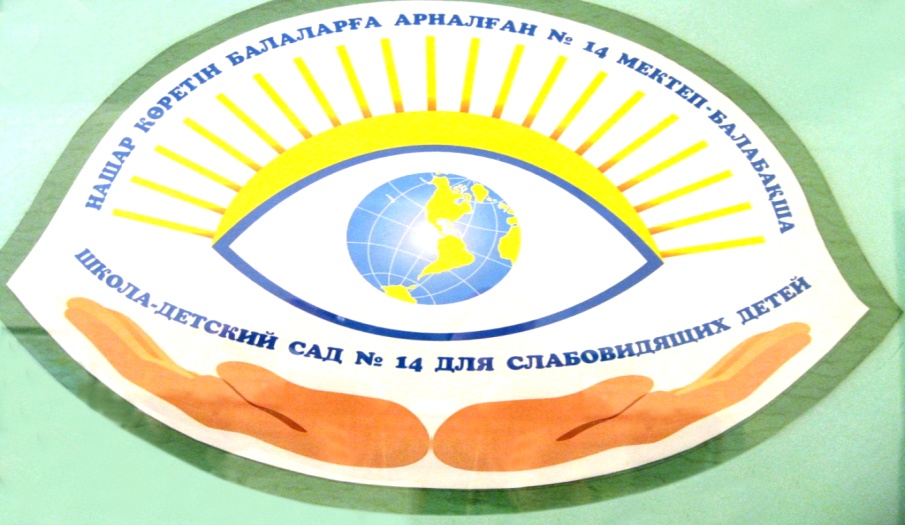 «Ориентировка в пространстве»перспективное планирование коррекционных занятий с детьми старшего дошкольного возраста с нарушением зрения г. Усть-Каменогорск2016Содержание:Пояснительная записка                                                                   3 стр.Перспективное планирование    (старшая группа)                       6 стр.Перспективное планирование    (подготовительная  группа)    16 стр.Список литературы                                                                        25 стр.ПОЯСНИТЕЛЬНАЯ ЗАПИСКА          Перспективно – календарное планирование предназначено для работы с детьми старшего дошкольного возраста с нарушением зрения по развитию ориентировки в пространстве. Обучению ориентировки в пространстве мы разделили на четыре блока.1-й блок: формирование представлений о собственном теле, ориентировка насобственном теле.2-й блок: развитие ориентировки в микропространстве «от себя», формирования умений создавать простейшие модели пространственных отношений между игрушками, предметами и их заместителями.3-й блок: развитие ориентировки в макропространстве, выделяя различныеориентиры (световые, цветовые, звуковые, тактильные),двигательные ощущения.4-й блок: обучение ориентировке в пространстве по плану, формированиеумения соотносить расположение в пространстве реальных предметов со схемой. Перспективное планирование составлено: -  в соответствии с законом РК «Об образовании»;-  на основе авторской типовой специальной программы воспитания и обучения детей дошкольного возраста с нарушением зрения».  Составители:  Р.А. Сулейменова, Т.А. Вишневская. Алматы - 2010г. -   на рекомендациях к Типовой специальной программе воспитания и обучения детей дошкольного возраста с нарушением зрения "Система оценки и измерения качества достижений дошкольников с нарушением зрения от 2 до 6 лет.  Алматы - 2012г.Пространственная ориентация характеризует местоположение человека впространстве, отражая трехмерность пространства на основе выбранной им системы отчета. Точкой отсчета может быть собственное тело или любой предмет из окружения человека. Ориентация тесно связана с мобильностью и движениями частей тела и решает задачу выбора направления, сохранения направления и обнаружения цели движения. Огромное значение в ориентировке имеют пространственные представления.Основной целью для развития ориентировке в пространстве для детей снарушением зрения является формирование у них представлений о пространстве.Для этого решаются следующие задачи:- формирование потребности в самостоятельной ориентировке;- преодоление страха пространства и неуверенности в своих силах;- овладение ориентировкой на своем теле;- обучение способам и приемам ориентировки в микропространстве (застолом, на листе бумаги…);- формирование навыков ориентировки в окружающем пространстве « отсебя», « от другого человека»;- развитие навыков полисенсорного восприятия предметов, умениеанализировать информацию, полученную с помощью зрения и сохранныханализаторов, объединять их в единый образ и применять в практическойориентировке;- обучение моделированию предметно-пространственных построений,помещений детского сада, открытого пространства, чтение их схем, самостоятельномусоставлению схем;- формирование прочной связи слов, обозначающих пространственныепризнаки предметов с их чувственным восприятием.Специфика коррекционно-образовательной деятельности тифлопедагога в детском саду выражается в следующих обязательных составляющих: -  проведение упражнений для тренировки и активизации зрительных функций; -  соблюдение режима зрительных и двигательных нагрузок; -  соблюдение специальных требований к учебно-наглядному материалу и пособиям; -  увязывание содержания коррекционных занятий с этапами восстановления зрения.Коррекционные занятия тифлопедагога проводятся с учетом специальных требований, предъявляемых к коррекционно-образовательному процессу при работе с детьми, имеющими нарушения зрения: - занятия (НОД) проводятся в первую половину дня; - каждое занятие представляет тематическую и игровую целостность; - распределение учебной нагрузки на занятии соответствует зрительным возможностям и уровню психического развития ребенка; - обязательно проведение зрительной гимнастики с использованием игр и упражнений для развития и тренировки зрительных функций, снятия зрительного и мышечного утомления, независимо от темы занятия; - широкое использование наглядности, максимальное использование натуральных объектов; - осуществление индивидуального подхода с учетом состояния сохранных, нервно-психических функций и положительных свойств личности ребёнка с нарушением зрения.           С детьми, имеющими специальные показания врача-офтальмолога, отличающимися особенностями психофизического развития, на начальных этапах обучения организуется только индивидуальная работа.          При организации коррекционно-образовательной деятельности тифлопедагог опирается на принцип партнерства взрослого с детьми (термин предложен Н.А. Коротковой), что означает: - включенность педагога в деятельность наравне с детьми. - добровольное присоединение детей к деятельности (без психического и дисциплинарного принуждения). - свободное общение и перемещение детей во время деятельности (при соответствии организации рабочего пространства). - открытый временной конец занятия (каждый работает в своем темпе).        Ребенок должен научиться:  - ориентироваться на своем теле,  обозначать пространственное расположение частей своего тела;- сравнивать, соотносить пространственные  направления собственного тела и стоящего напротив человека;- ориентироваться в окружающем пространстве с помощью сохранных анализаторов и словесно обозначать соответствующую терминологию (справа - слева, внизу - вверху, сзади  -спереди и т.д.);- находить предмет на расстоянии (в 2, 3, 4, 5 м.) в зависимости от остроты зрения;- определять расположение предметов по отношению друг к другу (в замкнутом и открытом пространстве);- определять стороны (части) игрушек, предметов, использую термины (передняя - задняя, верхняя - нижняя, широкая - узкая и т.д.);- передвигаться по ориентирам и без них, сохраняя или изменяя направление движения;- различать элементарные схемы пути передвижения в помещениях детского сада;- словесно обозначать направления, начертанные на схемах пути;- составлять простые схемы пространства (размещать игрушки на поверхности стола, в шкафу, кукольном уголке);- моделировать пространственные отношения на листе бумаги (фланелеграфе, столе, доске);- ориентироваться в микропространстве и обозначать пространственной терминологией;- соотносить по форме предметы (с геометрическими эталонами);- ориентироваться с помощью зрения, слуха, осязания;- выделять звуковые, световые, цветовые и другие ориентиры с помощью сохранных анализаторов;- ориентироваться на улице (проезжей части, пешеходному переходу, городе).Старшая группаЛексическая тема «Хлеб. Профессии»Подготовительная группаЛексическая тема «Хлеб. Профессии»Список методической литературыАвторской типовой специальной программы воспитания и обучения детей дошкольного возраста с нарушением зрения».  Составители:  Р.А. Сулейменова, Т.А. Вишневская. Алматы - 2010г. Заика Е.В. Упражнения для формирования пространственных представлений // Вопросы психологии. 1995. № 6 - С. 43-54.Земцова О.Н. Вправо — влево, вверх — вниз (ориентируемся в пространстве). — М., 2005.Занятия по развитию ориентировки в пространстве у дошкольников с нарушениями зрения. Методические рекомендации / [сост Л. А. Дружинина и др.; науч. ред. Л. А Дружинина]. — Челябинск : АЛИМ, изд-во Марины Волковой, 2008. — 206 с.Нагаева Т.Н. Нарушения зрения у дошкольников : развитие пространственной ориентировки / Т. И. Нагаева. — Ростов н/Д : Феникс, 2008. — 92.Подколзина Е.Н. Обучение ориентировке в пространстве // Дефектология. — 2003. — М 3.Программы специальных (коррекционных) образовательных учреждений 4-го вида (для слабовидящих детей) (ясли – сад – начальная школа) / Под ред. Л.И. Плаксиной. – М., 1997.Рудакова Л.В. Программа по развитию зрительного восприятия детей с недостатками зрения // Обучение и коррекция развития дошкольников с нарушенным зрением / Под ред. Л.М. Шипицыной. – СПб., 1995.Рекомендации к Типовой специальной программе воспитания и обучения детей дошкольного возраста с нарушением зрения "Система оценки и измерения качества достижений дошкольников с нарушением зрения от 2 до 6 лет.  Алматы - 2012г.Специальные коррекционные программы для дошкольников с тяжелыми нарушениями зрения /Под ред. В.А.Феоктистовой. – С-Пб.: Образование, 1995Шорыгина Т. А. Какие месяцы в году? - М. : ГНОМ и Д, 2003. - 64 с.Юрок Т.Н. Учим познавать пространство // Дефектология. - №2.- 1998. Министерство образования и науки Республик КазахстанГУ «Отдел образования города Усть - Каменогорска»КГУ «Комплекс школа -  детский  сад № 14для слабовидящих детей» акимата г.Усть-КаменогорскаАвтор – составитель: Шевченко Е.Г.);«Развитие зрительного восприятия»перспективное планирование коррекционных занятий с детьми старшего дошкольного возраста с нарушением зрения г. Усть-Каменогорск2016Содержание:Пояснительная записка                                                                    3 стр.Перспективное планирование                                                         5 стр.Список литературы                                                                          23 стр.ПОЯСНИТЕЛЬНАЯ ЗАПИСКА          Перспективно – календарное планирование предназначено для работы с детьми старшего дошкольного возраста с нарушением зрения по развитию зрительного восприятия. (Развитие восприятия цвета, формы, сложной формы и величины).           Перспективно – календарное планирование составлено: -  в соответствии с законом РК «Об образовании»;-  на основе авторской типовой специальной программы воспитания и обучения детей дошкольного возраста с нарушением зрения».  Составители:  Р.А. Сулейменова, Т.А. Вишневская. Алматы - 2010г. -   на рекомендациях к Типовой специальной программе воспитания и обучения детей дошкольного возраста с нарушением зрения "Система оценки и измерения качества достижений дошкольников с нарушением зрения от 2 до 6 лет.  Алматы - 2012г.            Зрительное восприятие – это формирование образов и ситуаций внешнего мира при их непосредственном воздействии на глаз. Зрительное восприятие включает сенсорную обработку визуальной информации, её оценку, интерпретацию и категоризацию.            Развитие зрительного восприятия предполагает:- формирование способности к обнаружению, различению и опознаванию предметов с различного расстояния, цветоразличению координации движений глаз и рук;- взаимодействие сенсорных функций, обогащение представлений, активизацию мыслительных операций, способствующих формированию и опознания и действий с предметами; расширение специальных знаний о предметах и явлениях окружающего мира; совершенствование практической деятельности.             Развитие зрительного восприятия проводится не изолированно, а в процессе всей познавательной деятельности.              Содержание   перспективно – календарного планирования направлено на решение следующих основных задач:- осознание детьми роли зрения в жизни человека;- осознание своих визуальных трудностей и потенциальных возможностей, позволяющих компенсировать имеющуюся зрительную недостаточность;- формирование умения рационально пользоваться нарушенным зрением и сохранными анализаторами для получения адекватной информации об окружающем мире;- формирование мотивационной потребности видеть лучше;- развитие мыслительной деятельности и познавательной активности;- знакомство детей с основными правилами охраны зрения.          Специфика коррекционно-образовательной деятельности тифлопедагога в детском саду выражается в следующих обязательных составляющих: -  проведение упражнений для тренировки и активизации зрительных функций; -  соблюдение режима зрительных и двигательных нагрузок; -  соблюдение специальных требований к учебно-наглядному материалу и пособиям; -  увязывание содержания коррекционных занятий с этапами восстановления зрения.          Коррекционные занятия тифлопедагога проводятся с учетом специальных требований, предъявляемых к коррекционно-образовательному процессу при работе с детьми, имеющими нарушения зрения: - занятия (НОД) проводятся в первую половину дня; - каждое занятие представляет тематическую и игровую целостность; - распределение учебной нагрузки на занятии соответствует зрительным возможностям и уровню психического развития ребенка; - обязательно проведение зрительной гимнастики с использованием игр и упражнений для развития и тренировки зрительных функций, снятия зрительного и мышечного утомления, независимо от темы занятия; - широкое использование наглядности, максимальное использование натуральных объектов; - осуществление индивидуального подхода с учетом состояния сохранных, нервно-психических функций и положительных свойств личности ребёнка с нарушением зрения.           С детьми, имеющими специальные показания врача-офтальмолога, отличающимися особенностями психофизического развития, на начальных этапах обучения организуется только индивидуальная работа.          При организации коррекционно-образовательной деятельности тифлопедагог опирается на принцип партнерства взрослого с детьми (термин предложен Н.А. Коротковой), что означает: - включенность педагога в деятельность наравне с детьми. - добровольное присоединение детей к деятельности (без психического и дисциплинарного принуждения). - свободное общение и перемещение детей во время деятельности (при соответствии организации рабочего пространства). - открытый временной конец занятия (каждый работает в своем темпе).        Дети должны знать:- Основные цвета и их оттенки, теплые и холодные цвета, контрастные цвета;- Геометрические фигуры: квадрат, треугольник, прямоугольник, круг, овал, трапеция, ромб, многоугольники;- Геометрические тела: шар, куб, параллелепипед, конус, цилиндр, эллипс;- Величинные понятия длинный – короткий, широкий – узкий, высокий – низкий, глубокий – мелкий, толстый – тонкий.Дети на конец года должны уметь:- Узнавать и называть цвет, форму, величину окружающих предметов и объектов из множества;- Дифференцировать сходные формы;- Выкладывать сериационные ряды по насыщенности от 5 до 12 оттенков, убыванию и возрастанию величины, пользуясь приемами наложения и приложения при сравнении;- Составлять из геометрических фигур и тел сложные изображения по схеме – плану;-Узнавать предметы в силуэтном, контурном изображении, в разных   модальностях;   - Определять первый, второй, третий план в сюжетных изображениях, определять глубину пространства, цвето-  и светотени;- Устанавливать причинно – следственные связи между объектами.Старшая группаЛексическая тема «Хлеб. Профессии»Подготовительная к школе группаЛексическая тема «Хлеб. Профессии»Список литературыАвторской типовой специальной программы воспитания и обучения детей дошкольного возраста с нарушением зрения».  Составители:  Р.А. Сулейменова, Т.А. Вишневская. Алматы - 2010г. Безруких М.М., Морозова Л.В. Методика оценки уровня восприятия детей 5-7,5 лет. – М., 1996.Григорьева Л.П., Сташевский С.В. Основные методы развития зрительного восприятия у детей с нарушениями зрения. – М., 1990.Жохов В.П., Кормакова И.А., Плаксина Л.И. Реабилитация детей, страдающих содружественным косоглазием и амблиопией. – М., 1989.Карпушина Е.Б. Материалы к курсу: Методика развития зрительного восприятия детей с нарушение зрения: Учебно-методическое пособие – М., 2003.Карпушина Е.Б. Формирование представлений о предметах окружающего мира у детей с недостатками зрения младшего дошкольного возраста.- Дис. канд. пед. наук – М.,2001.Никулина Г.В., Фомичева Л.В., Артюкевич Е.В. Дети с амблиопией и косоглазием (психолого-педагогические основы работы по развитию зрительного восприятия в условиях образовательного учреждения общего назначения): Учеб. пособие / Под ред. Г. В. Никулиной. – СПб.: РГПУ им. А.И. Герцена, 1999.Плаксина Л.И. Развитие зрительного восприятия у детей с нарушением зрения. – М., 1995.Плаксина Л.И. Теоретические основы коррекционной работы в детских садах для детей с нарушением зрения. – М., 1999.Программы специальных (коррекционных) образовательных учреждений 4-го вида (для слабовидящих детей) (ясли – сад – начальная школа) / Под ред. Л.И. Плаксиной. – М., 1997.Рудакова Л.В. Программа по развитию зрительного восприятия детей с недостатками зрения // Обучение и коррекция развития дошкольников с нарушенным зрением / Под ред. Л.М. Шипицыной. – СПб., 1995.  Рекомендации к Типовой специальной программе воспитания и обучения детей дошкольного возраста с нарушением зрения "Система оценки и измерения качества достижений дошкольников с нарушением зрения от 2 до 6 лет.  Алматы - 2012г.Министерство образования и науки Республик КазахстанГУ «Отдел образования города Усть - Каменогорска»КГУ «Комплекс школа -  детский  сад № 14для слабовидящих детей» акимата г.Усть-КаменогорскаАвтор – составитель: Шевченко Е.Г.«Социально-бытовая ориентировка»перспективное планирование коррекционных занятий с детьми старшего дошкольного возраста с нарушением зрения г. Усть-Каменогорск2016Содержание:Пояснительная записка                                                                   3 стр.Перспективное планирование    (старшая группа)                       7 стр.Перспективное планирование    (подготовительная  группа)    17 стр.Список литературы                                                                        26 стр.ПОЯСНИТЕЛЬНАЯ ЗАПИСКА          Перспективное планирование предназначено для работы с детьми старшего дошкольного возраста с нарушением зрения по развитию социально-бытовой ориентировки.          Перспективно – календарное планирование составлено: -  в соответствии с законом РК «Об образовании»;-  на основе авторской типовой специальной программы воспитания и обучения детей дошкольного возраста с нарушением зрения».  Составители:  Р.А. Сулейменова, Т.А. Вишневская. Алматы - 2010г. -   на рекомендациях к Типовой специальной программе воспитания и обучения детей дошкольного возраста с нарушением зрения "Система оценки и измерения качества достижений дошкольников с нарушением зрения от 2 до 6 лет.  Алматы - 2012г.            Раздел программы коррекционной работы по СБО для детей 5-6 лет предусматривает расширение и обогащение комплекса знаний и умений, непосредственно связанных с организацией собственного поведения и общения с окружающими людьми в различных социально-бытовых ситуациях, а также способствует накоплению и систематизации представлений детей со зрительной патологией о предметах и явлениях окружающей среды.Период 5-6 лет – это период активного созревания личности ребенка. В этом возрасте идет интенсивное развитие социально-психологической, личностной, интеллектуальной сферы, формируется самосознание дошкольника, эмоционально-волевая сфера. Направленность – на развитие и совершенствование навыков самообслуживания, расширение знаний и представлений о самом себе, ближайшем окружении, природе, о явлениях общественной жизни.Цель: расширение и обогащение знаний и представлений об окружающем мире для облегчения социально-психологической адаптации детей с нарушением зрения к современным условиям жизни.Задачи:1) расширять знания и представления по вопросам социально-бытовой ориентировки;2) учить навыкам СБО, облегчать социально-психологическую адаптацию детей с нарушением зрения к современным условиям жизни;3) способствовать коррекции отклонений в развитии познавательной и эмоционально-волевой сферы.Ожидаемые результаты: расширение и обогащение социального опыта, формирование знаний, умений, навыков социально-бытовой ориентированности.Подведение итогов обучения (формы контроля): Освоение программного материала проверяется в процессе организации сюжетно-ролевых игр, дидактических игр, в процессе практических упражнений  и решения проблемных ситуаций.Краткое содержание раздела «Социально-бытовая ориентировка»: «Я и мое ближайшее окружение»: развитие представлений о человеке, его облике, строении тела, проявлениях человеческих эмоций и их понимание, о правилах поведения в обществе, о людях, которые окружают; правилам ЗОЖ; знать о роли анализаторов человека, гигиене человека. «Приобщение к труду взрослых»: знакомство с трудом, его назначением, конкретными видами труда, профессиями людей, которые работают в промышленности и сельском хозяйстве, о культурно-бытовом обслуживании (ателье, магазин, почта, больница, библиотека). «Предметные представления»: развитие и обобщение знаний и представлений о существенных признаках и особенностях окружающих предметов (продукты питания, мебель, инструменты, посуда, бытовая техника, одежда). «Ориентировка на улице»: дальнейшее знакомство и закрепление знаний и представлений о явлениях общественной жизни (транспорт, многообразие транспорта, виды транспорта, назначение разных групп транспорта, дорожная безопасность, опасности на дороге). «Живая природа вокруг меня»: обучение основам экологического воспитания, воспитание любви и бережного отношения ко всему живому на нашей Земле (животные родного края, животные жарких стран, животные севера, мир насекомых, морские и речные обитатели, растения – легкие земли, цветы, комнатные растения, богатства леса, лекарственные растения, «Красная книга»). «Моя Родина, моя Земля»: расширение знаний и представлений о явлениях общественной жизни, о стране, в которой мы живем, родном городе, знакомство с достопримечательностями нашей родины, казахским народным творчеством.              Содержание   перспективно – календарного планирования направлено на решение следующих основных задач:- осознание детьми роли зрения в жизни человека;- осознание своих визуальных трудностей и потенциальных возможностей, позволяющих компенсировать имеющуюся зрительную недостаточность;- формирование умения рационально пользоваться нарушенным зрением и сохранными анализаторами для получения адекватной информации об окружающем мире;- формирование мотивационной потребности видеть лучше;- развитие мыслительной деятельности и познавательной активности;- знакомство детей с основными правилами охраны зрения.          Специфика коррекционно-образовательной деятельности дефектолога в детском саду выражается в следующих обязательных составляющих: -  проведение упражнений для тренировки и активизации зрительных функций; -  соблюдение режима зрительных и двигательных нагрузок; -  соблюдение специальных требований к учебно-наглядному материалу и пособиям; -  увязывание содержания коррекционных занятий с этапами восстановления зрения.          Коррекционные занятия дефектолога проводятся с учетом специальных требований, предъявляемых к коррекционно-образовательному процессу при работе с детьми, имеющими нарушения зрения: - занятия (НОД) проводятся в первую половину дня; - каждое занятие представляет тематическую и игровую целостность; - распределение учебной нагрузки на занятии соответствует зрительным возможностям и уровню психического развития ребенка; - обязательно проведение зрительной гимнастики с использованием игр и упражнений для развития и тренировки зрительных функций, снятия зрительного и мышечного утомления, независимо от темы занятия; - широкое использование наглядности, максимальное использование натуральных объектов; - осуществление индивидуального подхода с учетом состояния сохранных, нервно-психических функций и положительных свойств личности ребёнка с нарушением зрения.           С детьми, имеющими специальные показания врача-офтальмолога, отличающимися особенностями психофизического развития, на начальных этапах обучения организуется только индивидуальная работа.          При организации коррекционно-образовательной деятельности дефектолог опирается на принцип партнерства взрослого с детьми (термин предложен Н.А. Коротковой), что означает: - включенность педагога в деятельность наравне с детьми. - добровольное присоединение детей к деятельности (без психического и дисциплинарного принуждения). - свободное общение и перемещение детей во время деятельности (при соответствии организации рабочего пространства). - открытый временной конец занятия (каждый работает в своем темпе). дети должны знать:- о человеческом облике (элементарные представления о строении тела, внешние различия), особенностях речи людей, расах людей, об особенностях проявления эмоций, правилах поведения в обществе и ЗОЖ; знать свое имя, отчество, фамилию, адрес, домашний телефон, сведения о родителях, ближайшем окружении, роли семьи, о роли своих анализаторов в познании окружающего мира;- о безопасности движения в пространстве с опорой на зрение и сохранные анализаторы, о правилах безопасности в быту и на улице (в разное время года);- различать предметы, которые нас окружают, понимать их назначение, знать правила их использования и назначения;- о местах расположения помещений в детском саду, игровых и спортивных площадок, о правилах поведения в зависимости от назначения;- о видах труда в промышленности и сельском хозяйстве, транспорте, учитывая местные условия, уважать труд людей разных профессий;- правила поведения в общественных местах (ателье, больница, магазин и т.д.).Старшая группаПодготовительная группаСписок литературыАвторской типовой специальной программы воспитания и обучения детей дошкольного возраста с нарушением зрения».  Составители:  Р.А. Сулейменова, Т.А. Вишневская. Алматы - 2010г. . Алябьева Е.А. Нравственно – эстетические беседы и игры с дошкольниками - М.: Творческий центр, 2004. – с. 124.А.К. Бондаренко «Дидактические игры в детском саду» – М.: Просвещение, 1991. – 157 с.Дурова Н.В. Очень важный разговор - М.: Мозаика – Синтез, 2001. – с. 99.Дубровина И.В. Психокоррекционная и развивающая работа с детьми. – М.: Просвещение, - 1998. – с. 316.Шорыгина Т.А. Общительные сказки. Социально – нравственное воспитание – М.: Книголюб, 2005. – 80 с.Программы специальных (коррекционных) образовательных учреждений 4-го вида (для слабовидящих детей) (ясли – сад – начальная школа) / Под ред. Л.И. Плаксиной. – М., 1997.Рекомендации к Типовой специальной программе воспитания и обучения детей дошкольного возраста с нарушением зрения "Система оценки и измерения качества достижений дошкольников с нарушением зрения от 2 до 6 лет.  Алматы - 2012г.Социально-бытовая ориентировка дошкольников с нарушением зрения (перспективное планирование и конспекты специальных коррекционных занятий) / Под ред. Е.Н. Подколзиной. - М.: Город Детства, 2007. - 256с.Специальные коррекционные программы для дошкольников с тяжелыми нарушениями зрения /Под ред. В.А.Феоктистовой. – С-Пб.: Образование, 1995Солнцева Л.И., Новичкова И.В., Анисимова Н.Л. Особенности психологической помощи детям с нарушениями зрения в дошкольном учреждении. - М.: ИПТК «ЛОГОС ВОС», 2001.Шалаева Г.П., Журавлева О.М. Новые правила поведения для воспитанных детей. - М., 2004.Шалаева Г.П., Журавлева О.М. Правила поведения для воспитанных детей. - М.,2004.Месяц, неделяТема коррекционного занятияЗадачи обученияДидактические игрыи упражненияКол-во часов             Сентябрь           1-2 неделя1-2Психолого-педагогическое обследованиеНа основе  образовательной программы предшкольной подготовки (для детей 6-7 летнего возраста). Астана, 2015г.2Лексическая тема «Сад и огород»Лексическая тема «Сад и огород»Лексическая тема «Сад и огород»Лексическая тема «Сад и огород»Лексическая тема «Сад и огород»               Сентябрь3 неделяОриентировка в микропространствеЗакрепить знания детей об овощах и фруктах. Учить выделять характерные признаки,обследовать форму с помощью зрительно – осязательных действий.Учить определять пространственное расположение  окружающих предметов.Развивать зрительно-пространственные навыки.1.Д/и «Отгадай загадку».2.Д/и «Чудесный мешочек».3.Д/и «Разложи фрукты и овощи по инструкции дефектолога».4.Д/и  «Выложи по контуру» (разрезная картинка)5.Д/у «Овощ заштрихуй в направлении сверху вниз, а фрукт - слева – направо»Физ.мин. «Засолка капусты»Зрительная гимнастика1Лексическая тема «Откуда пришла книга»Лексическая тема «Откуда пришла книга»Лексическая тема «Откуда пришла книга»Лексическая тема «Откуда пришла книга»Лексическая тема «Откуда пришла книга»Сентябрь4 неделя7-8Работа с планами, схемами, моделямиДать представление о схематичном, условном изображении человека, игрушек, предметов.Учить соотносить игрушки и натуральные предметы с их условными изображениями и пространственным изображением.Развивать мелкую моторику пальцев рук детей.1.Д/и «Пляшущие человечки»2.Д/и «Нарисуй пляшущего человечка»3.Д/и  «Покажи и расскажи»4.Д/и « Муравьи»5.Д/у «Соедини игрушку с условным изображением»6.Д/у «Где расположены  книги?»Зрительная гимнастика1Октябрь 1 неделяОриентировка на собственном телеФормирование представлений о частях лица. Продолжать учить использовать в речи специальные пространственные термины. Развивать умение определять  эмоциональное состояние людей по схематичному изображению.Развивать мелкую моторику пальцев рук детей.1.Д/и «Что, где находится»2.Д/у «Выложи лиц»3.Д/и «Дорисуй лицо»4.Д/и «Зеркало эмоций»5.Д/у «Узнай глазами хлебобулочные изделия»6.Д/у « Нарисуй по образцу»Зрительная гимнастика.1Лексическая тема «Ранняя осень. Грибы»Лексическая тема «Ранняя осень. Грибы»Лексическая тема «Ранняя осень. Грибы»Лексическая тема «Ранняя осень. Грибы»Лексическая тема «Ранняя осень. Грибы»Октябрь2 неделя11-12Ориентировка в макропространствеУчить детей двигаться в заданном направлении.Развивать умение понимать и выполнять практические действия в соответствие со словесной инструкцией.Развивать мелкую моторику пальцев рук детей.1.Д/и «Прямо пойдёшь - грибок найдёшь»2.Д/и «Следуйте по тропинке, рядом с которой растет кустарник»3.Д/и  «Дойди до вороха листьев, который ближе к кустарнику»4.Д/и «Чудесный мешочек»5.Д/и « Отгадай загадку и покажи отгадку»6.Д/у «Соедини по точкам»Зрительная гимнастика1Лексическая тема «Дом. Семья»Лексическая тема «Дом. Семья»Лексическая тема «Дом. Семья»Лексическая тема «Дом. Семья»Лексическая тема «Дом. Семья»Октябрь3 неделяОриентировка в микропространствеРазвивать зрительно-пространственные навыки ориентировки на листе бумаги.Тренировать зрительное внимание. Память.Развивать пространственное мышление.Развивать мелкую моторику пальцев рук детей.1.Д/у «Выложи свою семью» (на фланелеграфе)2.Д/у «Кто, где стоит?»3.Д/у «Что мы делаем?»4.Д/у «Как мы помогаем родным»5.Д/у «Лото»6.Д/у «Нарисуй себя»Зрительная гимнастика.1Лексическая тема «Деревья осенью»Лексическая тема «Деревья осенью»Лексическая тема «Деревья осенью»Лексическая тема «Деревья осенью»Лексическая тема «Деревья осенью»Октябрь4 неделя15-16Работа с планами, схемами, моделямиНаучить схематичному изображению небольших рассказов из личного опыта.Учить определять расположение объектов на схеме.Продолжать учить использовать в речи пространственные термины.Развивать мелкую моторику пальцев рук детей.1.Д/у «Узнай по схеме дерево»2. Д/у  «Рассказывание по схемам, используя понятия «до», «после»3. Д/у « Ближе — дальше, выше — над, ниже — под»4. Д/у «Найди, где звенит колокольчик»5.Д/у «Дойди до  дерева  по схеме».6.Д/у «Проведи дорожку»Зрительная гимнастика.1Лексическая тема «Птицы»Лексическая тема «Птицы»Лексическая тема «Птицы»Лексическая тема «Птицы»Лексическая тема «Птицы»Ноябрь1 неделя17-18Ориентировка на собственном телеПродолжать формировать у детей понятия: правая, левая сторона.Учить определять стороны тела у стоящего напротив человека, соотнося с собственным телом.Обозначать расположение соответствующими терминами.Развивать мелкую моторику пальцев рук детей.1.Д/и «Заводные роботы»2.Д/и «Наши руки»3.Д/и «Роботы рассыпались» 4.Д/у «Назови птиц»5.Д/и «Выложи  птиц по образцу»6.Д/у «Обведи по контуру»Зрительная гимнастика.1Лексическая тема «Мебель. Профессии»Лексическая тема «Мебель. Профессии»Лексическая тема «Мебель. Профессии»Лексическая тема «Мебель. Профессии»Лексическая тема «Мебель. Профессии»Ноябрь2 неделя19-20Ориентировка в макропространстве «от себя»Учить ориентироваться на участке детского сада.Словестно обозначать направления движения.Развивать мелкую моторику пальцев рук детей.1.Д/у «Узнай и назови предметы мебели в группе и на участке д/сада»2.Д/у «Что дальше, что ближе к нам?»3.Д/у «Что слева, что справа от тебя»4.Д/у «Отгадай где?»5.Д/у «Соедини по точкам  и ты узнаешь предмет »Зрительная гимнастика 1Лексическая тема «Домашние животные»Лексическая тема «Домашние животные»Лексическая тема «Домашние животные»Лексическая тема «Домашние животные»Лексическая тема «Домашние животные»Ноябрь3 неделя21-22Ориентировка в микропространствеЗакрепить навыки определения предметов в микроплоскости.Развивать умение располагать предметы с точкой отсчета от себя.Развивать зрительные функции: прослеживание,  фиксацию взора.1.Д/у « Разложи игрушки животных по инструкции педагога»2.Д/у «Что изменилось?»3. Д/и «Кто где живёт?»4.Д/у «Найди свой дом»5.Д/и «Подбери  хвост»6.Д/у «Накорми домашних животных»Зрительная гимнастика1Лексическая тема «Подготовка животных к зиме»Лексическая тема «Подготовка животных к зиме»Лексическая тема «Подготовка животных к зиме»Лексическая тема «Подготовка животных к зиме»Лексическая тема «Подготовка животных к зиме»Ноябрь4 неделя23-24Работа с планами, схемами, моделямиПродолжать учить детей понимать схематичное изображение предметов.Соотносить схематичное изображение с реальными предметами.Развивать мелкую моторику пальцев рук детей.1.Д/у «Найди силуэт животного, которое можем встретить в зимнем лесу»2.Д/у «Подбери к силуэту игрушку".3.Лабиринт  «Помоги зверям дойти до своего дома»4.Д/у  «Какие животные спрятались»5.Д/у « На кого похожи?»6. Д/у «Помоги зайцу добраться до морковки»Зрительная гимнастика.1Лексическая тема «Зима»Лексическая тема «Зима»Лексическая тема «Зима»Лексическая тема «Зима»Лексическая тема «Зима»Декабрь1 неделяОриентировка на собственном телеПродолжать формировать понятия «правая и левая сторона».Учить видеть расположения частей тела, используя предлоги: (над, под, между).Развивать пространственное мышление.Активизировать зрительные функции прослеживания, аккомодации.1.Д/у «Назови,что у тебя справа, а что слева»2.Д/у «Что находится над, под, между»3.Д/у «Подбери одежду на зиму»4.Д/у «4 лишний»(мячик).5.Д/у «Раскрась снеговика , который стоит под деревом»Зрительная гимнастика.1Лексическая тема «Моя Родина - Казахстан»Лексическая тема «Моя Родина - Казахстан»Лексическая тема «Моя Родина - Казахстан»Лексическая тема «Моя Родина - Казахстан»Лексическая тема «Моя Родина - Казахстан»Декабрь2 неделя27-28Ориентировка в макропространствеУчить детей двигаться в заданном направлении, понимать и выполнять практические действия по словесной инструкции.Учить детей контролировать свои действия с помощью зрения и слуха.Развивать мелкую моторику пальцев рук детей.1.Д/у «Назови предметы казахского быта»2.Д/у «Правильно пойдёшь домбру найдёшь»3.Д/у «Дойди до карты Казахстана по ориентирам»4.Д/у «Жмурки с колокольчиком»5.Д/у «Нарисуй путь от дерева до юрты»Зрительная гимнастика.1Лексическая тема «Одежда»Лексическая тема «Одежда»Лексическая тема «Одежда»Лексическая тема «Одежда»Лексическая тема «Одежда»Декабрь3 неделя29-30Ориентировка в микропространствеРазвивать умение располагать предметы на фланелеграфе по словесной инструкции (в верхнем правом углу, нижнем левом, между, в середине, и т.д.)Обозначать свои действия в речи специальными терминами.Развивать мелкую моторику пальцев рук детей.1.Д/у «Назови одним словом» (выбрать карточки с одеждой).2.Д/у « Выложи по инструкции»3.Д/у «4 лишний»4.Д/у на офтальмотренажёре «Подбери бантик к платью по цвету»5.Д/и  «Магазин»6.Д/у «Раскрась по  инструкции в заданном направлении»Зрительная гимнастика1Лексическая тема «Новый год»Лексическая тема «Новый год»Лексическая тема «Новый год»Лексическая тема «Новый год»Лексическая тема «Новый год»Декабрь4 неделя31-32 Работа с планами, схемами, моделямиПродолжать учить моделировать простейшие постройки с помощью предметов - заместителей.Соотносить форму предметов с соответствующими заместителями.Активизировать прослеживающую функцию глаз.Развивать мелкую моторику пальцев рук детей.1.Д/у «Рассмотри сюжетную картину «Зимние забавы»»2.Д/у «Расскажи, что нарисовано на переднем, заднем плане и в центре картины» 3.Д/у «Составь план с помощью предмета заместителя»4.Д/у «Расставь предметы по плану»5.Д/у  «4 лишний»6..Д/у «Соедини две одинаковых игрушки»Зрительная гимнастика.1Лексическая тема «В гостях у сказки»Лексическая тема «В гостях у сказки»Лексическая тема «В гостях у сказки»Лексическая тема «В гостях у сказки»Лексическая тема «В гостях у сказки»Январь1 неделяОриентировка на собственном телеУчить соотносить стороны тела и парных органов правой и левой рукой.Развивать умение использовать в речи слова:(слева, справа).Развивать пространственное мышление. Развивать мелкую моторику пальцев рук детей.1.Д/у «Сядет тот, кто ответит на вопрос, используя слова «выше, чем», «ниже, чем»»2.Д/у «Чего у нас по два?»3.Д/у «Рентгенкабинет»4.Д/у «Выложи клоуна»(Колумбово яйцо).5.Д/у «Выложи справа и слева от себя»6.Д/у «Заштрихуй изображение, расположенное в левой верхней части листа»Зрительная гимнастика.1Лексическая тема «Зимние забавы»Лексическая тема «Зимние забавы»Лексическая тема «Зимние забавы»Лексическая тема «Зимние забавы»Лексическая тема «Зимние забавы»Январь2 неделя35-36Ориентировка в макропространстве «от себя»Продолжать учить ориентироваться на участке детского сада.Развивать зрительно-двигательную ориентировку в пространстве.Научить понимать и выполнять практические действия в соответствие со словесной инструкцией. Развивать мелкую моторику пальцев рук детей.1.Д/у «Назови снежные постройки на нашем участке»2.Д/у «Расскажи, что находиться далеко, а что близко»3. Д/у «Допрыгай, как зайчик до снежной постройки, рядом с которой лежит мячик»4.Д/у «Пройди по схеме и найди клад»5.Д/у «Проведи друга по лабиринту»6.Д/у «Разогрей ладошки»Зрительная гимнастика1Лексическая тема «Транспорт»Лексическая тема «Транспорт»Лексическая тема «Транспорт»Лексическая тема «Транспорт»Лексическая тема «Транспорт»Январь3 неделя37-38Ориентировка в микропространствеЗакреплять умение ориентироваться на поверхности стола.Выполнять практические действия всоответствие со словесной инструкции.Развивать прослеживающую функцию руки и глаза.1.Д/у «Назови одним словом»2.Д/у «Разложи картинки, как я скажу»3.Д/у «Узнай машину на ощупь»4.Д/у «Помоги автобусу попасть в свой гараж»5.Д/у «Раздели транспорт на наземный, водный, воздушный»6.Д/у «Собери картинку из частей»Зрительная гимнастика  1Лексическая тема «Профессии»Лексическая тема «Профессии»Лексическая тема «Профессии»Лексическая тема «Профессии»Лексическая тема «Профессии»Январь4 неделя39-40Работа с планами, схемами, моделямиРазвивать пространственныепредставления при прочтенииплана. Научить соотносить расположение предметов в реальном пространстве со схемой и находить предметы по схеме.Развивать зрительное внимание и прослеживающую функцию руки и глаза.1.Д/у «Отгадай, где на плане изображены окна, двери, стены и покажи в нашей спальне»2.Д/у «Запомни, где стоит флажок и покажи это место на плане»3.Д/у «Знаю все профессии»4.Д/у «Найди куклу врача»5.Д/у «Назови, кому, что нужно для работы»6.Д/у «Соедини по точкам»Зрительная гимнастика1Лексическая тема «Животные жарких и холодных стран»Лексическая тема «Животные жарких и холодных стран»Лексическая тема «Животные жарких и холодных стран»Лексическая тема «Животные жарких и холодных стран»Лексическая тема «Животные жарких и холодных стран»Февраль1 неделя41-42Ориентировка «от себя»Определять пространственноерасположение игрушек сточкой отсчета от себя: (справа– слева, впереди – сзади, вверху - внизу.Развивать мелкую моторику.1.Д/у «Расставь животных жарких стран справа от себя, а животных холодных стран – слева»2.Д/у «Составь план размещения животных жарких и холодных стран в шкафу»3.Д/у «Расставь игрушки в шкаф, соответственно плану»4.Д/у «Заштрихуй животное в направлении сверху вниз»Зрительная гимнастика1Лексическая тема «Труд взрослых. Ателье»Лексическая тема «Труд взрослых. Ателье»Лексическая тема «Труд взрослых. Ателье»Лексическая тема «Труд взрослых. Ателье»Лексическая тема «Труд взрослых. Ателье»Февраль2 неделя43-44Ориентировка в макропространствеУчить ориентироваться потерритории детского сада откабинета тифлопедагога.Учить внимательно слушатьсловесные инструкции.Развивать зрительноевнимание.Использовать в речипространственные термины.1.Д/у «Отгадай загадки и найди отгадки»2.Д/у «Ателье»3.Д/у «Найди спрятанный предмет»4.Д/у «Объясни Незнайке, как пройти до кастелянши»5.Д/у «Что сначала, что потом»Зрительная гимнастика1Лексическая тема «Посуда»Лексическая тема «Посуда»Лексическая тема «Посуда»Лексическая тема «Посуда»Лексическая тема «Посуда»Февраль3 неделя45-46Ориентировка в микропространствеРазвивать зрительно – пространственные навыки ориентировки на листе бумаги.Тренировать зрительное внимание, память, пространственное мышление. Развивать мелкую моторику.1.Д/у «Назови одним словом»2.Д/у «Угадай на ощупь»3.Д/у "Всякой посуде - своё место"4.Д/у «Составь из частей целое»5.Д/у «Выложи пластилиновыми жгутиками»Зрительная гимнастика1Лексическая тема «Зима (обобщение)»Лексическая тема «Зима (обобщение)»Лексическая тема «Зима (обобщение)»Лексическая тема «Зима (обобщение)»Лексическая тема «Зима (обобщение)»Февраль4 неделя47-48Работа с планами, схемами, моделямиНаучить моделировать кабинеттифлопедагога, используяпредметы заместители.Учить словесно обозначатьвеличину предметов.Развивать прослеживающиефункции взора.	1.Д/у «Отгадай загадку»2.Д/у  «Пройди по схеме»3Д/у «Рассмотри мой кабинет»4.Д/у «Назови предметы  в моём кабинете по схеме»5.Д/у «Выложи схему кабинета с помощью геометрических фигур»Зрительная гимнастика 1Лексическая тема «Семья. Мама»Лексическая тема «Семья. Мама»Лексическая тема «Семья. Мама»Лексическая тема «Семья. Мама»Лексическая тема «Семья. Мама»Март1 неделяОриентировка относительно себя и других предметов Учить располагать и находитьпредметы с точкой отсчета от себя.Продолжать развивать умениепередвигаться в заданномнаправлении.Развивать слуховое восприятие,координацию движений.Активизировать зрительныефункции прослеживания1.Д/у «Выложи предметные картинки своей семьи» (кто какой по счету, кто правее, левее, в центре)2.Д/у «Сделай, как я скажу»3.Д/у «кто стоит за тобой, перед тобой, слева, справа от тебя?»4.Д/у «Цветы для мамы» 5.Д/и «Праздничный стол»(дети обсуждают, как нужно расположить предметы на столе: что в центре, что справа от тарелки и т.д.).Зрительная гимнастика	1Лексическая тема «Волшебная вода»Лексическая тема «Волшебная вода»Лексическая тема «Волшебная вода»Лексическая тема «Волшебная вода»Лексическая тема «Волшебная вода»Март2 неделя51-52Ориентировка в макропространстве «от себя»Учить ориентироваться в групповойкомнате.Научить понимать и обозначатьнаправления движениясоответствующими терминами(влево, вправо, назад, вперед).Развивать мелкую моторику.1.Д/у «Найди подарок»2.Д/у «Определи на ощупь»3.Д/у «Пройди по инструкции дефектолога до бутылочки с водой»4.Д/у «Расскажи, как ты шёл»5.Д/у «Пройди по лабиринту»Зрительная гимнастика1Лексическая тема «Наурыз»Лексическая тема «Наурыз»Лексическая тема «Наурыз»Лексическая тема «Наурыз»Лексическая тема «Наурыз»Март3 неделя53-54Ориентировка в микропространствеЗакреплять умение ориентироватьсяна фланелеграфе, используя термины (вверху, внизу, справа, слева).Тренировать зрительное внимание,память, воображениеРазвивать мелкую моторику.1.Д/у «НаДжайляу»(выложи предметные картинки и расскажи о их местоположении от себя).2.Д/у «Четвёртый лишний»3.Д/у «Расставь предметы по инструкции»4.Д/у «Обведи по шаблону тюльпан»5.Д/у  «Выложи пластилиновыми жгутиками юрту»Зрительная гимнастика.1Лексическая тема «Ранняя весна»Лексическая тема «Ранняя весна»Лексическая тема «Ранняя весна»Лексическая тема «Ранняя весна»Лексическая тема «Ранняя весна»Март4 неделя55-56Работа с планами, схемами, моделямиПродолжать учить моделироватьпростейшие пространственныеотношения из кубиков,строительного материала, опираясьна предложенную схему.Развивать мелкую моторику.1.Д/у «Назови предметы мебели в нашей группе»2.Д/у «Составь план размещения мебели с помощью предметов-заместителей»3.Д/у «Расскажи о своём плане»4.Д/у «Что изменилось»5.Д/у «Пройди по лабиринту»Зрительная гимнастика.1Лексическая тема «Птицы»Лексическая тема «Птицы»Лексическая тема «Птицы»Лексическая тема «Птицы»Лексическая тема «Птицы»Апрель1 неделя57-58 Ориентировка на собственном телеЗакреплять представления детей опространственном расположениичастей тела и лица с помощьюзрения, тактильных ощущений.Развивать мелкую моторику.1.Д/у «Назови и покажи»2.Д/у «Найди на ощупь названную часть тела»3.Д/у «Отгадай загадку и найди отгадку»4.Д/у «В какой руке  птица»5.Д/у «Соедини точки»Зрительная гимнастика1Лексическая тема «Космос»Лексическая тема «Космос»Лексическая тема «Космос»Лексическая тема «Космос»Лексическая тема «Космос»Апрель2 неделя59-60 Ориентировка в макропространстве «от себя»Продолжать развивать умениеориентироваться в открытомпространстве.Учить использовать в речипространственные термины.Развивать зрительное внимание, пространственное мышление.Активизировать зрительныеФункции.1.Д/у «Назови предметы космоса».2.Д/у «Составь ракету из кубиков».3.Д/у «Маршрут до звезд» (пройди по маршрутному листу)4.Д/у «Выложи созвездие на фланелеграфе  из звёздочек и палочек» (по образцу).5.Д/у «Назови планеты солнечной системы».6.Д/у «Выложи планеты по образцу» Зрительная гимнастика  1Лексическая тема «Мы живём на планете Земля»Лексическая тема «Мы живём на планете Земля»Лексическая тема «Мы живём на планете Земля»Лексическая тема «Мы живём на планете Земля»Лексическая тема «Мы живём на планете Земля»Апрель3 неделя61-62Ориентировка в микропространствеУчить ориентироваться вмикропространстве (на индивидуальных фланелеграфах).Развивать зрительное внимание, пространственное мышление.Развивать мелкую моторику.1.Д/у «Назови планету, республику, город, улицу, дом, где ты живёшь»2.Д/у «Выложи ракету из спичек»3.Д/у «Дорисуй хвост кометы»4.Д/у «Рассмотри макет нашей земли - глобус»5.Д/у «Обведи по шаблону и раскрась нашу Землю»Зрительная гимнастика1Лексическая тема «Труд людей весной»Лексическая тема «Труд людей весной»Лексическая тема «Труд людей весной»Лексическая тема «Труд людей весной»Лексическая тема «Труд людей весной»Апрель4 неделяРабота с планами, схемами, моделямиРазвивать пространственныепредставления при прочтении плана.Продолжать учить соотноситьрасположение предметов в реальномпространстве со схемой и находитьпредмет по схеме.Развивать зрительное внимание1.Д/у «Далеко - близко»2.Д/у «Подойди к песочнице» (по схеме).3.Д/у «Собери все листья»4.Д/у «Найди Альпийскую горку и допрыгай до неё, как зайчик»5.Д/у «Наведи порядок в машине» (собери мусор).6.Зрительная гимнастика  «Попади в цель»1Лексическая тема «Насекомые. Цветы»Лексическая тема «Насекомые. Цветы»Лексическая тема «Насекомые. Цветы»Лексическая тема «Насекомые. Цветы»Лексическая тема «Насекомые. Цветы»Май1 неделя64Ориентировка относительно себя и других предметовЗакреплять  пройденный втечение года материал. Продолжать учить активному использованию в речи пространственных предлогов и наречий. Упражнять в выполнении практических действий в соответствии со словесными инструкциями педагога.Развивать внимательность.Развивать мелкую моторику.1.Д/у «Узнайте насекомое по его тени»2.Д/у «Соедини силуэт с реальной картинкой»3.Д/у « Назовите части тела бабочки»4.Д/у «Собери разрезную картинку»5.Д/у «Помоги бабочке долететь до цветка»Зрительная гимнастика1Лексическая тема «Я живу в республике Казахстан»Лексическая тема «Я живу в республике Казахстан»Лексическая тема «Я живу в республике Казахстан»Лексическая тема «Я живу в республике Казахстан»Лексическая тема «Я живу в республике Казахстан»Май2 неделяРабота с планами, схемами, моделямиПродолжать знакомить детей со схемами замкнутого пространства. Учить соотносить расположение предметов в реальном пространстве с планом. Учить составлять простейший план пространства. Развивать память, произвольное внимание, мелкую моторику рук.1.Д/у «Расскажи по схеме».2.Д/у «Найди названные предметы» (флаг, юрта, тюбетейка).3.Д/у «Найди картинки с одинаковым расположением игрушек».4.Д/у «Найди по картинке такой же предмет в игровом уголке»5.Д/у «Кукла купила себе мебель»Зрительная гимнастика.1Лексическая тема «Деревья, кустарники»Лексическая тема «Деревья, кустарники»Лексическая тема «Деревья, кустарники»Лексическая тема «Деревья, кустарники»Лексическая тема «Деревья, кустарники»Май3 неделяОриентировка в макропространствеУчить детей ориентировать на плоскости, закреплять понятие "право", "лево", активизировать в речи предлоги, стимулировать глазодвигательную функцию.Развивать мелкую моторику.1.Д/у «Отгадай загадку и найди дерево или куст»2.Д/у «Далеко - близко»3.Д/у «Слева - справа»4.Д/у «Стрелоплан»5.Д/у «Пройди по лабиринту»Зрительная гимнастика.1Лексическая тема «Скоро лето»Лексическая тема «Скоро лето»Лексическая тема «Скоро лето»Лексическая тема «Скоро лето»Лексическая тема «Скоро лето»Май4 неделяОриентировка в микропространствеФормировать пространственные понятия правый – левый, верхний – нижний угол, середина справа – слева, середина вверху – внизу.Развивать активное использование детьми пространственных терминов и обозначающих пространственные отношения предлоги и наречия (в, за, перед, над, под, рядом, около и т.д.)Развивать мелкую моторику.1.Д/у «Выложи справа от себя, и слева от себя» (одежда, которая нужна летом и зимой).2.Д/у «Назови предмет стоящий…»3.Д/у «Бабочки и цветочки»4.Д/у «Выполни правильно»5.Д/у «Дорисуй предмет»Зрительная гимнастика.1Месяц, неделяТема коррекционного занятияЗадачи обученияДидактические игрыи упражненияКол-во часов       Сентябрь      1-2  неделяПсихолого-педагогическоеобследованиеНа основе  образовательной программы предшкольной подготовки (для детей 6-7 летнего возраста). Астана, 2015г.2Лексическая тема «Сад и огород»Лексическая тема «Сад и огород»Лексическая тема «Сад и огород»Лексическая тема «Сад и огород»Лексическая тема «Сад и огород»                           Сентябрь3 неделяОриентировка в микропространствеРазвивать зрительно-моторную координацию и прослеживающую функцию руки и глаза.Совершенствовать умение ориентироваться в микропространстве (на доске, на листе).Учить использовать пространственные термины (вверху, внизу  и т.п.). Учить дифференцировать основные направления пространства (слева направо, сверху вниз и т. п.).Продолжать развивать тактильную память.1.Д/у «Назови по три».2.Д/у «Отгадай - ка».3.Д/у «Разложи силуэты овощей и фруктов на фланелеграфе без участия глаз».4.Д/у «Нарисуй по образцу»5. Д/у «Разложи овощи и фрукты по корзинам».6.Д/у «Помоги зайчику дойти до морковки».Физ. минутка  «Засолка капусты».1Лексическая тема «Откуда пришла книга»Лексическая тема «Откуда пришла книга»Лексическая тема «Откуда пришла книга»Лексическая тема «Откуда пришла книга»Лексическая тема «Откуда пришла книга»Сентябрь4 неделя7-8 Ориентировка в замкнутом и открытом пространстве.                                                             Работа со схемой. Учить ориентироваться в пространстве по схеме пути с одновременным учетом ориентиров и изменений направлений. Словесно обозначать расположение предметов в реальном пространстве.расположения предметов в группе.Развивать зрительно-моторные навыки. Развивать навыки микроориентировки на поверхности стола.1.Д/у «Отгадай загадку».2.Презентация  «От куда пришла книга».3.Д/у «Угадай из какой сказки персонаж».4.Д/у «Составь схему пути».5.Д/у «Пройди по схеме».6.Д/у «Нарисуй фломастером путь от девочки до книги по стрелкам».Зрительная гимнастика.1Октябрь 1 неделя Ориентировка в макропространствеУчить ориентироваться в пространстве и передвигаться в макропространстве с помощью маршрутного листа. Учить описывать пройденный путь и расположение предметов в пространстве относительно друг друга. Учить подбирать схему к расположению предметов на плоскости.Развивать навыки ориентировки в макропространстве с помощью маршрутного листа, и с помощью схем на плоскости. Активизировать прослеживающую функцию глаз на офтальмотренажере.1.Д/у «Проследи цепочку, что за чем»2.Д/у «Где лежат пирожки»3.Коррекционная минутка «Кто несёт пирожки, кто испёк батон»4.Д/у «Поможем Красной Шапочке дойти до бабушки»5.Д/у «Расскажи о своём пути»6.Д/у «Что на столе»Зрительная гимнастика.1Лексическая тема «Ранняя осень. Грибы»Лексическая тема «Ранняя осень. Грибы»Лексическая тема «Ранняя осень. Грибы»Лексическая тема «Ранняя осень. Грибы»Лексическая тема «Ранняя осень. Грибы»Октябрь2 неделя11-12Ориентировка в замкнутом пространстве на вертикальной и горизонтальной плоскостиПродолжать учить активно оперировать пространственными представлениями (в правом верхнем углу, в левом нижнем углу, слева, вверху, внизу, посередине справа, посередине слева) . Учить определять направления движения в пространстве (в процессе собственного передвижения, передвижения других детей). Учить употреблять в речи: над, под, вверху слева, вверху справа, внизу слева, внизу справа, посередине слева, посередине справа.Развивать мелкую моторику пальцев рук детей.  1.Д/у «Выбери правильно гриб» 2.Д/у «Найди ядовитые грибы» 3.Д/у «Расскажи, где какой гриб»4.Д/у «Разложи грибы по инструкции»5.Д/у «Что изменилось?»6.Д/у «Обведи по шаблону»Зрительная гимнастика1Лексическая тема «Дом. Семья»Лексическая тема «Дом. Семья»Лексическая тема «Дом. Семья»Лексическая тема «Дом. Семья»Лексическая тема «Дом. Семья»Октябрь3 неделя Ориентировка  на собственном теле.Учить видеть и правильно называть части лица, которые видишь в зеркале.Учить правильно, определять их пространственное расположение и обозначать увиденное пространственными терминами.Активизировать зрительныефункции прослеживания.1.Д/у «Узнай, чьи глаза»2.Д/у «Назови и покажи части лица».3.Д/у «Расскажи где, что находится». 4.Д/у « Выложи лицо» ( из геометрических фигур).5.Д/и «Какой глаз, ухо, бровь, щека?»6.Д/у «Нарисуй свое лицо»7.Д/у  «Можно – нельзя».Зрительная гимнастика.1Лексическая тема «Деревья осенью»Лексическая тема «Деревья осенью»Лексическая тема «Деревья осенью»Лексическая тема «Деревья осенью»Лексическая тема «Деревья осенью»Октябрь4 неделя15-16Работа с планами, схемами, моделямиУчить составлять схемы помещения группы, отмечая на схеме места расположения предметов группе. Словесно обозначать расположение предметов в реальном пространстве.Развивать мыслительные операции, внимание, прослеживающую функцию руки и глаза.1Д/у «Ничего не говори, лишь руками покажи!»2.Д/у «Расскажи , что где стоит»3.Д/у «Расставь мебель, как у нас в группе»4.Д/у «Найди дерево по схеме»5.Д/у «Назови деревья за окном»6.Д/у «Составь схему пути к Дубу»Зрительная гимнастика1Лексическая тема «Птицы»Лексическая тема «Птицы»Лексическая тема «Птицы»Лексическая тема «Птицы»Лексическая тема «Птицы»Ноябрь1 неделя17-18 Ориентировка  относительно себя и других предметовДать представления о пространственных отношениях в процессе направления стоящего впереди ребёнка.Учить обозначать словами пространственные термины.Развивать мелкую моторику.1.Д/у «Расскажи о стоящем впереди»2.Д/у «Отгадай – где…»3.Д/у «Давай меняться»4.Д/у «Назови птицу и её местоположение относительно себя»5.Д/у «Что изменилось?»6.Д/у «Вырежи птицу по контуру»Зрительная гимнастика.1Лексическая тема «Мебель. Профессии»Лексическая тема «Мебель. Профессии»Лексическая тема «Мебель. Профессии»Лексическая тема «Мебель. Профессии»Лексическая тема «Мебель. Профессии»Ноябрь2 неделя19-20 Ориентировка в замкнутом и открытом пространстве. Работа с планами, схемами, моделями Учить определять местоположение предметов находящихся от детей  на значительном расстоянии 5 метров. - Развивать зрительное восприятие и внимание, артикуляционную, тонкую и общую  моторику.1.Д/у «Узнай и назови предметы мебели»2.Д/у «Что дальше, что ближе к на в комнате?»3.Д/у «Сходства и отличия»4.Д/у «Дизайнер»5.Д/у «4 лишний»6.Д/у «Что было сначала что потом»7.Д/у «Соедини точки и ты узнаешь предмет »Зрительная гимнастика.1Лексическая тема «Домашние животные»Лексическая тема «Домашние животные»Лексическая тема «Домашние животные»Лексическая тема «Домашние животные»Лексическая тема «Домашние животные»Ноябрь3 неделя21-22Ориентировка в микропространствеПродолжать учить схематичному изображению предметов, на листе в клетку отсчитывая определённое количество клеток.Развивать активное использование детьми пространственных терминов и обозначающих пространственные отношения предлоги и наречия (в, за, перед, над, под, рядом, около и т.д.)Закреплять умение работать на фланелеграфе.Развивать зрительную память и моторику.1.Д/у «Назови животное стоящее…»2.Д/у «Что изменилось?»3.Д/у «Выложи животных по инструкции»4.Д/у «Узнай животное по силуэту»5.Д/у «Нарисуй животное по клеткам»Зрительная гимнастика .1Лексическая тема «Подготовка животных к зиме»Лексическая тема «Подготовка животных к зиме»Лексическая тема «Подготовка животных к зиме»Лексическая тема «Подготовка животных к зиме»Лексическая тема «Подготовка животных к зиме»Ноябрь4 неделя23-24Работа с планами, схемами, моделямиРазвивать умение моделировать пространственные отношения по словесной инструкции и по предложенной схеме.Продолжать учить моделированию простейших пространственных отношений с помощью плоскостных геометрических фигур определённого цвета.1.Д/у «Отгадай загадку и найди силуэт животного»2.Д/у «Узнай на ощупь»3.Д/у «Расставь по схеме»4.Д/у «Найди игрушку»5.Д/у «Составь схему пути»6.Д/у «Выложи лесных жителей из геометрических фигур»Зрительная гимнастика «Дикие животные».1Лексическая тема «Зима»Лексическая тема «Зима»Лексическая тема «Зима»Лексическая тема «Зима»Лексическая тема «Зима»Декабрь1 неделя Ориентировка  на собственном теле, относительно себя и других предметов  Закреплять умение выделять парнопротивоположные направления пространства: (направо – налево,  вперед – назад, вверх – вниз, с точкой отсчёта от себя).Учить обозначать  словом пространственные термины.Расширять зрительно - пространственную активность во время занятия, снять напряжение.Развивать мелкую моторику.1.Д/у"Назови,что от тебя справа, а что слева".2.Д/у"Что находится над, под, между".3.Д/у"Подбери одежду на зиму".	4.Д/у «5 лишний»5.Д/у «Нарисуй справа от линии 2, а слева 3 снежинки»6.Д/у «Снег идёт» (наклей ватные комочки на ёлку находящуюся справа от тебя)Зрительная гимнастика.1Лексическая тема «Моя Родина - Казахстан»Лексическая тема «Моя Родина - Казахстан»Лексическая тема «Моя Родина - Казахстан»Лексическая тема «Моя Родина - Казахстан»Лексическая тема «Моя Родина - Казахстан»    Декабрь    2 неделя27-28 Ориентировка в макро пространстве. Учить определять направление движения в пространстве собственного передвижения, обозначая направление движения специальными пространственными терминами. Продолжать учить передвигаться по ориентирам. Учить сохранять направление и изменять его по инструкции педагога.Развивать мелкую моторику.1.Д/у «Назови предметы казахского быта»2.Д/у «Правильно пойдёшь домбру найдёшь»3.Д/у «Дойди до карты Казахстана по ориентирам»4.Д/у «Лабиринт»5.Д/у «Жмурки с колокольчиком»6.Д/у «Нарисуй путь от дерева до юрты»Зрительная гимнастика «Проследи за огоньком фонарика».1Лексическая тема «Одежда»Лексическая тема «Одежда»Лексическая тема «Одежда»Лексическая тема «Одежда»Лексическая тема «Одежда»      Декабрь      3 неделя29-30 Ориентировка в микропространствеРазвивать навыки ориентировки на фланелеграфе, учить подбирать и располагать на нём картинки в соответствие с временем года.Учить  ориентироваться на листе в клетку.Продолжать учить проводить карандашом линии в различных направлениях, отсчитывая определённое количество клеток.Действовать по инструкции педагога. Внимательно слушать.Развивать мелкую моторику.1.Д/у «Назови одним словом» (выбрать карточки с одеждой).2.Д/у «Выбери и разложи» (что нужно для работы швеи).3.Д/у «Нарисуй по клеткам, как я скажу» (по словесной инструкции  клетки вверх – вниз, направо – налево).4.Д/у «Подбери бантик к платью по цвету».5.Д/у «Нарисуй орнамент по образцу».Зрительная гимнастика.1Лексическая тема «Новый год»Лексическая тема «Новый год»Лексическая тема «Новый год»Лексическая тема «Новый год»Лексическая тема «Новый год»Декабрь4 неделя31-32Работа с планами, схемами, моделямиПродолжать развивать умения моделировать реальные пространственные отношения по инструкции педагога и по предложенной схеме с помощью фишек.Учить рисовать схему по словесному описанию.Развивать зрительную память, внимание.Совершенствовать координацию глаз – рука.1.Д/у «Рассмотри сюжетную картину Зимние забавы»2.Д/у «Расскажи, что нарисовано на переднем, заднем плане и в центре картины» 3.Д/и «Выложи с помощью фишек модель картины: расположи фишки на фланелеграфе так, как расположены на ней дети»4.Д/у «Опиши  и нарисуй свой путь.5.Д/у «Найди пару ёлочных игрушек»Зрительная гимнастика  «Снежки» (дети выполняют движения соответственно тексту).1Лексическая тема «В гостях у сказки»Лексическая тема «В гостях у сказки»Лексическая тема «В гостях у сказки»Лексическая тема «В гостях у сказки»Лексическая тема «В гостях у сказки»Январь1 неделя Ориентировка  на собственном теле, относительно себя и других предметовЗакреплять умение определять и называть части тела ребёнка стоящего впереди, с точкой отсчёта от себя (впереди, сзади, вверху, внизу, справа, слева). Развивать зрительное восприятие и мелкую моторику.1.Д/у «Какая рука?»2.Д/у «Покажи правильно»3.Д/у «Кто стоит впереди, кто сзади, кто справа, кто слева»4.Д/у «Далеко - близко»5.Д/у «Незаконченные изображения»6.Д/у «Выложи справа и слева от себя»7.Д/у «Заштрихуй изображение, расположенное в левой верхней части листа»Зрительная гимнастика.1Лексическая тема «Зимние забавы»Лексическая тема «Зимние забавы»Лексическая тема «Зимние забавы»Лексическая тема «Зимние забавы»Лексическая тема «Зимние забавы»     Январь     2 неделя35-36 Ориентировка в открытом пространстве. Развивать умение словесно описывать путь передвижения по своему участку.Развивать зрительно-двигательную координацию движений. Продолжать учить ориентироваться на участке детского сада.Научить понимать и выполнять практические действия в соответствие со словесной инструкцией.1.Д/у «Расскажи про свой зимний участок»2.Д/у «Назови снежные постройки на нашем участке»3.Д/у «Расскажи, что находиться далеко, а что близко»4.Д/у «Допрыгай, как зайчик до снежной постройки, рядом с которой лежит мячик»5.Д/у «Пройди по схеме и найди клад»6.Д/у «Проведи друга по лабиринту»Зрительная гимнастика.1Лексическая тема «Транспорт»Лексическая тема «Транспорт»Лексическая тема «Транспорт»Лексическая тема «Транспорт»Лексическая тема «Транспорт»    Январь    3 неделя37-38 Ориентировка в микропространствеЗакреплять умение ориентироваться на листе бумаги.Продолжать учить ориентироваться на листе в клетку, учить  отсчитывать  определённое количество клеток, двигаясь с помощью карандаша в соответствие со словесной инструкцией педагога.Развивать память детей, тактильное восприятие  и зрительно-моторные навыки.1.Д/у «Назови одним словом»2.Д/у «Раздели транспорт на водный, воздушный и наземный»3.Д/у «Где находится?»4.Д/у «Разложи картинки, как я скажу»5.Д/у «Узнай машину на ощупь»6.Д/у «Нарисуй по клеткам»Зрительная гимнастика.1Лексическая тема «Профессии»Лексическая тема «Профессии»Лексическая тема «Профессии»Лексическая тема «Профессии»Лексическая тема «Профессии»Январь4 неделя39-40 Ориентировка во времени Научить ориентировке на  улице, опираясь на модель «Улица нашего города».Продолжать знакомить с правилами поведения на улице, правилами пешехода.Познакомить с профессией милиционер постовой. Развивать зрительное восприятие и мелкую моторику.1.Д/у «Знаю все профессии»2.Д/у «Назови, кому, что нужно для работы»3.Д/у «Угадай знак»4.Д/у «Светофор»5.Д/у « Как поступить?»6.Д/у «Пройди по дорожке»Физ. минутка «Что мы делаем, не скажем, а как делаем – покажем».1Лексическая тема «Животные жарких и холодных стран»Лексическая тема «Животные жарких и холодных стран»Лексическая тема «Животные жарких и холодных стран»Лексическая тема «Животные жарких и холодных стран»Лексическая тема «Животные жарких и холодных стран»Февраль1 неделя41-42 Ориентировка  на собственном теле, относительно себя и других предметовУчить определять и называть части тела отображённые в зеркале, при повороте на 180 градусов.Использовать в речи специальные термины.Развивать зрительное восприятие и мелкую моторику.1.Д/у «Свет мой зеркальце скажи»2.Д/у «Что ближе, что дальше»3.Д/у «Повернись направо-налево, вперед-назад и найди животное»4.Д/у «Что изменилось»5.Д/у «Подумай и скажи, как будут располагаться предметы, если ты повернешься направо, кругом»6.Д/у «Лабиринт»Зрительная гимнастика.1Лексическая тема «Труд взрослых. Ателье»Лексическая тема «Труд взрослых. Ателье»Лексическая тема «Труд взрослых. Ателье»Лексическая тема «Труд взрослых. Ателье»Лексическая тема «Труд взрослых. Ателье»    Февраль    2 неделя43-44 Ориентировка в замкнутом и открытом пространстве. Совершенствовать умение ориентироваться в помещениях детского сада, по просьбе педагога объяснить, как найти тот или иной кабинет в детском саду, опираясь в окружающем пространстве на предметы, являющиеся ориентирами.Развивать зрительное восприятие и мелкую моторику.1.Д/у «Отгадай загадки и найди отгадки»2.Д/у «Ателье»3.Д/у «Найди спрятанный предмет»4.Д/у «Объясни Незнайке, как пройти до кастелянши»5.Д/у «Что сначала, что потом»6.Д/у «Соедини точки»Зрительная гимнастика.1Лексическая тема «Посуда»Лексическая тема «Посуда»Лексическая тема «Посуда»Лексическая тема «Посуда»Лексическая тема «Посуда»Февраль3 неделя45-46 Ориентировка в микропространствеУчить самостоятельно располагать  предметы в названных направлениях микропространства, менять местоположение предметов, словесно обозначая расположение.Тренировать зрительноевнимание, память,пространственное мышление, тактильное восприятие.Развивать зрительное восприятие и мелкую моторику.1.Д/у «Назови одним словом»2.Д/и «Назови, что где стоит».3.Д/у «Найди ошибку».4.Д/у «Угадай на ощупь, опиши и поставь в правый верхний угол фланелеграфа»5.Д/у «Помоги Незнайке расставить предметы»6.Д/у «Составь из частей целое»7.Д/у «Выложи пластилиновыми жгутиками»Зрительная гимнастика.1Лексическая тема «Зима (обобщение)»Лексическая тема «Зима (обобщение)»Лексическая тема «Зима (обобщение)»Лексическая тема «Зима (обобщение)»Лексическая тема «Зима (обобщение)»Февраль4 неделя47-48Ориентировка во времениЗакрепить знания о таких периодах времени, как утро, день, вечер, ночь, неделя, дать  представление о месяцах.Учить 	устанавливать временные отношения, способствовать  осознанию детьми последовательности происходящих событий, причинно-следственных связей между ними. Закрепить представление детей о том, что 7 суток составляют неделю. Последовательность дней каждой недели всегда одна и та же: понедельник, вторник и т. д. 1.Д/у «Назови время года на каждой картинке»2.Д/у «Соедини стрелкой от меньшего к большему»3.Д/у «Что за чем» (выложи последовательно режим дня)4.Д/у «Сколько месяцев в году? Найди нужную цифру и заштрихуй»5.Д/у «Сколько месяцев в каждом времени года  найди цифру и назови»6.Д/у «Выложи последовательно дни недели»Зрительная гимнастика."Снежинка".1Лексическая тема «Семья. Мама»Лексическая тема «Семья. Мама»Лексическая тема «Семья. Мама»Лексическая тема «Семья. Мама»Лексическая тема «Семья. Мама»Март1 неделя Ориентировка  на собственном теле, относительно себя и других предметовСовершенствовать умение выделять  парнопротивоположные направления окружающего пространства. Обозначать направления соответствующими пространственными терминами с точкой отсчета от себя. Развивать слуховое восприятие,координацию движений.Активизировать зрительныефункции прослеживания.1.Д/у «Выложи пред. картинки своей семьи» (кто какой по счету, кто правее, левее, в центре)2.Д/у «Сделай, как я скажу»3.Д/у «Скажи, за кем ты стоишь, а кто стоит за тобой?»4.Д/у «Праздничный стол"(дети обсуждают, как нужно расположить предметы на столе: что в центре, что справа от тарелки и т.д.).»5.Д/у «Цветы для мамы»6.Д/у «Выложи  по контуру цветка семенами гороха»Зрительная гимнастика.	1Лексическая тема «Волшебная вода»Лексическая тема «Волшебная вода»Лексическая тема «Волшебная вода»Лексическая тема «Волшебная вода»Лексическая тема «Волшебная вода»         Март        2 неделя51-52Ориентировка в замкнутом, открытом пространстве. Работа с планами, схемами, моделямиСовершенствовать умение самостоятельно ориентироваться в групповой комнате.Продолжать учить понимать и обозначать направления движениясоответствующими терминами(влево, вправо, назад, вперед)Развивать пространственное воображение, мелкую моторику.1.Д/у «Найди подарок»2.Д/у «Определи на ощупь»3.Д/у «Пройди по инструкции дефектолога до бутылочки с водой»4.Д/у «Расскажи, как ты шёл»5.Д/у «Найди спрятанный предмет»6.Д/у «Лабиринт»Зрительная гимнастика.1Лексическая тема «Наурыз»Лексическая тема «Наурыз»Лексическая тема «Наурыз»Лексическая тема «Наурыз»Лексическая тема «Наурыз»Март3 неделя53-54 Ориентировка в микропространствеСовершенствовать умение ориентироваться на поверхности стола, последовательно выделять, словесно обозначать  и воспроизводить  взаимное расположение предметов по отношению друг к другу. Учить понимать и выполнять практические действия в соответствии со словесными инструкциями дефектолога.Развивать умение соотносить форму предметов с соответствующими геометрическими эталонами.Развивать зрительное восприятие и мелкую моторику.1.Д/у «На Джайляу» (выложи предметные картинки и расскажи о их местоположении от себя)2.Д/у «Четвёртый лишний»3.Д/у «Расставь предметы по инструкции»4.Д/у «Зрительный диктант»5.Д/у «Наложи предмет на похожую геометрическую фигуру»6.Д/у «Раскрась юрту»Зрительная гимнастика.1Лексическая тема «Ранняя весна»Лексическая тема «Ранняя весна»Лексическая тема «Ранняя весна»Лексическая тема «Ранняя весна»Лексическая тема «Ранняя весна»Март4 неделя55-56Ориентировка во времениЗакреплять знания детей о частях суток.  Познакомить детей с разными видами часов, деталями часов (циферблат, стрелки); Учить определять время по часам с точностью до 1 часа.Развить восприятие длительности временных отрезков, понимание необратимости времени.Развивать зрительное восприятие и мелкую моторику.1.Д/у «Определи по картинке время года»2.Д/у «Что было сначала, а что потом» (поставь нужную цифру)3.Д/у «Выбери предметы, которые относятся к данному времени года»4.Д/у «Найди часы, показывающие одинаковое время»5.Д/у «Проверь себя.  Сколько цветов ты смог закрасить за 1 минуту» Зрительная гимнастика.1Лексическая тема «Птицы»Лексическая тема «Птицы»Лексическая тема «Птицы»Лексическая тема «Птицы»Лексическая тема «Птицы»Апрель1 неделя57-58 Ориентировка  на собственном теле, относительно себя и других предметовЗакреплять представления детей опространственном расположениичастей тела и лица с помощьюзрения, тактильных ощущений.Закреплять навыки полученные в течение года по ориентировке на собственном теле, теле стоящего впереди или стоящего напротив ребёнка или предмета.Развивать мелкую моторику.1.Д/у «Назови и покажи»2.Д/у «Найди на ощупь названную часть тела»3.Д/у «Отгадай загадку и найди отгадку»4.Д/у «В какой руке  птица»5.Д/у «Назови птиц по порядку»6.Д/у «Соедини точки»Зрительная гимнастика.1Лексическая тема «Космос»Лексическая тема «Космос»Лексическая тема «Космос»Лексическая тема «Космос»Лексическая тема «Космос»          Апрель         2 неделя59-60 Ориентировка в замкнутом и открытом пространстве. Работа с планами, схемами, моделямиПродолжать учить использовать в речи пространственные термины, ориентироваться по маршрутному листу.Развивать умение детей определять форму окружающих предметов и соотносить их с геометрическими фигурами, закреплять цвета окружающих предметов.Развивать зрительное внимание, пространственное мышление.Активизировать зрительные функции.1.Д/у «Назови предметы космоса».2.Д/у «Составь ракету из кубиков».3.Д/у «Маршрут до звезд» (пройди по маршрутному листу)4.Д/у «Выложи созвездие на фланелеграфе  из звёздочек и палочек».5.Д/у «Назови планеты солнечной системы».6.Д/у «Выложи планеты по образцу» 7.Д/у «Найди отличия у инопланетян»Зрительная гимнастика  1Лексическая тема «Мы живём на планете Земля»Лексическая тема «Мы живём на планете Земля»Лексическая тема «Мы живём на планете Земля»Лексическая тема «Мы живём на планете Земля»Лексическая тема «Мы живём на планете Земля»Апрель3 неделя61-62Ориентировка в микропространствеЗакреплять умение ориентироваться в тетради в клетку.Совершенствовать умение двигаться во всех направлениях (вверх, вниз, по диагонали), отсчитывая определённое количество клеток. Выполнять инструкции педагога. Развивать внимательность.1.Д/у «Назови планету, республику, город, улицу, дом, где ты живёшь».2.Д/у «Выложи ракету из спичек».3.Д/у «Слуховой диктант».4.Д/у «Разложи звёзды на небе»5.Д/у «Раз, два, три к планете лети»6.Д/у «А я вижу планету такой»Зрительная гимнастика1Лексическая тема «Труд людей весной»Лексическая тема «Труд людей весной»Лексическая тема «Труд людей весной»Лексическая тема «Труд людей весной»Лексическая тема «Труд людей весной»Апрель4 неделяОриентировка во времени Уточнить представления о последовательности дней недели, о названии месяцев, о временах года. Учить правильно употреблять эти слова в речи.Развивать мелкую моторику, логическое мышление, память.1.Д/у «Назови времена года»2.Д/у «Найди картинки с изображением признаков весны»3.Д/у «Что было сначала, что потом»4.Д/у «В каждом ряду зачеркни картинку, которая к данному времени года не относится»5.Д/у «Назови месяца года»6.Д/у «Выбери предметные картинки для каждого времени года»7.Д/у «Обведи по точкам»Зрительная гимнастика.1Лексическая тема «Насекомые. Цветы»Лексическая тема «Насекомые. Цветы»Лексическая тема «Насекомые. Цветы»Лексическая тема «Насекомые. Цветы»Лексическая тема «Насекомые. Цветы»Май1 неделя64Ориентировка в микропространствеУчить активному использованию в речи пространственных предлогов и наречий. Упражнять в выполнении практических действий в соответствии со словесными инструкциями педагога.Развивать навыки микроориентировки. Развивать логическое мышление. Развивать мелкую моторику.1.Д/у «Назови цветы и насекомые».2.Д/у «Соедини точки и расскажи, что получилось».3.Д/у  «Что сначала, что потом».4.Д/у  лабиринт «Какой цветок пойдут поливать кукла, гномик, Мишутка».5.Д/у «4 лишний».6.Д/у «Выложи по контуру пластилиновыми жгутиками»Зрительная гимнастика.1Лексическая тема «Я живу в Казахстане»Лексическая тема «Я живу в Казахстане»Лексическая тема «Я живу в Казахстане»Лексическая тема «Я живу в Казахстане»Лексическая тема «Я живу в Казахстане»Май2 неделяРабота с планами, схемами.  Продолжать учить ориентироваться на карте города,  располагать на плане объекты в соответствие с расположением реальных объектов.  Закреплять умение детей ориентироваться в пространстве детского сада в процессе передвижения, учить составлять маршрут своего пути, развивать память, произвольное внимание, мелкую моторику рук.Развивать навыки прослеживания глазами за действием руки.1.Д/у «Адресное бюро».2.Д/у «Где Маша».3.Д/у «Разведчик».4.Д/у «Пройди по схеме»5.Д/у «Нарисуй маршрут своего пути».6.Д/у «Найди спрятанный предмет»Зрительная гимнастика.1Лексическая тема « Школа»Лексическая тема « Школа»Лексическая тема « Школа»Лексическая тема « Школа»Лексическая тема « Школа»Май3 неделяОриентировка в макропространствеСовершенствовать ориентировку в помещении и на участке детского сада с помощью всей сенсорной сферы ребёнка (нарушенного зрения, слуха, осязания, обоняния).Учить понимать и активно использовать в речи обозначения направления движения ( вверх, вниз, вперед, назад, налево, направо, рядом, между, напротив, за, перед, в, на, до и др.)Развивать мелкую моторику.1.Д/у «Какая рука?»2.Д/у «Покажи правильно»3.Д/у «Выполни задание»4.Д/у «Твой путь в школу»5.Д/у «По дорожке пойдешь и что то найдёшь»6.Д/у «Что, где находится»7.Д/у «Внимательно слушай и рисуй»Зрительная гимнастика.1Лексическая тема «Скоро лето»Лексическая тема «Скоро лето»Лексическая тема «Скоро лето»Лексическая тема «Скоро лето»Лексическая тема «Скоро лето»Май4 неделяОриентировка в замкнутом и открытом пространстве. Работа с планами, схемами, моделямиЗакрепить  временные  понятия.Упражнять детей в умении ориентироваться в пространстве. Продолжать учить детей определять пространственные направления: вперед-назад, вверх-вниз, направо - налево. Учить детей соотносить план комнаты с реальной комнатой. Формировать умение двигаться в направлении, указанном стрелкой.1.Д/у «Когда это бывает»1.Д/у «Угадай, где спрятали»2.Д/у «Что изменилось?»3.Д/у «Где, чей домик?»4.Д/у «Поезд»5.Д/у «Нарисуй по клеткам»Зрительная гимнастика.1Месяц, неделяТема коррекционного занятияЗадачи обученияДидактические игрыи упражненияКол-во часов      Сентябрь     1-2 неделя1-2Психолого-педагогическоеобследованиеНа основе  образовательной программы предшкольной подготовки (для детей 6-7 летнего возраста). Астана, 2015г.2Лексическая тема «Сад и огород»Лексическая тема «Сад и огород»Лексическая тема «Сад и огород»Лексическая тема «Сад и огород»Лексическая тема «Сад и огород»                         Сентябрь3 неделя Развитие восприятия цветаПродолжать учить зрительно, различать  и называть группы пред-в с однородными признаками по цвету и форме. Учить узнавать и правильно называть цвет овощей и фруктов. Развивать цветовое  внимание при составлении цветных картин.1.Д/у «Отгадай загадку».2.Д/у «Чудесный мешочек».3.Д/у «Разложи фрукты и овощи по инструкции дефектолога».4.Д/у «Выложи по контуру» (разрезная картинка).5. Д/у «Подбери цветное изображение к силуэту».6.Д/у «Дорисуй вторую половинку овоща и раскрась».Физ. минутка  «Засолка капусты».2Лексическая тема «Откуда пришла книга»Лексическая тема «Откуда пришла книга»Лексическая тема «Откуда пришла книга»Лексическая тема «Откуда пришла книга»Лексическая тема «Откуда пришла книга»Сентябрь4 неделя7-8Развитие восприятия величиныЗакрепить понятия толстая - тонкая, большая - маленькая.Формировать способы зрительного восприятия при рассматривании презентации книги. Учить сравнивать предметы по высоте, путём прикладывания друг к другу.Развивать  мелкую моторику и прослеживающую функцию руки и глаза.1.Д/у «Отгадай загадку».2.Презентация  «От куда пришла книга».3.Д/у «Расставь книги по величине».4Д/у «Угадай из какой сказки персонаж».5.Д/у «Узнай и расскажи».6.Д/у «Обведи фломастером самого низкого персонажа сказки».Зрительная гимнастика.2Октябрь 1 неделяРазвитие восприятия формыУчить различать и называть форму плоскостных изображений хлебобулочных изделий (круг, квадрат, треугольник, прямоугольник, овал).Учить локализовать определённую форму из множества других форм.Формировать обобщающее понятие «форма». Учить правильно, применять словосочетания «круглая форма», «треугольная форма», «квадратная форма».1.Д/у «Выложи поле».2.Д/у «Составь колосок».3.Д/у «Найди пару».4.Д/у «Подбери к каждой картинке геометрическую фигуру, которая в ней спряталась».5.Д/у «Обведи фломастером только круги  в зашумлённой картинке, либо только овалы».Зрительная гимнастика.2Лексическая тема «Ранняя осень. Грибы»Лексическая тема «Ранняя осень. Грибы»Лексическая тема «Ранняя осень. Грибы»Лексическая тема «Ранняя осень. Грибы»Лексическая тема «Ранняя осень. Грибы»Октябрь2 неделя11-12Развитие восприятия цветаФорм-ть умение разл-ть строение грибов (ножка, шляпка) и оттенки их цвета.
Способствовать развитию цвет-го воспр-я.
Совершенствовать умение соотносить сенсорные эталоны формы с частями гриба.
Развивать координацию в системе «рука-глаз» в игре «Лабиринты». 1.Д/у «Отгадай загадку и найди гриб».2.Д/у «Подбери половину» 3.Д/у «Съедобные, несъедобные». 4. Д/у «Найди и обведи гриб» (зашумленные картинки).  5.Д/у  «Лабиринт».Пальчиковая гимнастика «За грибами».Зрительная гимнастика.2Лексическая тема «Дом. Семья»Лексическая тема «Дом. Семья»Лексическая тема «Дом. Семья»Лексическая тема «Дом. Семья»Лексическая тема «Дом. Семья»Октябрь3 неделяРазвитие восприятия величиныЗакреплять представление детей о высоте предметов, умение сравнивать предметы по высоте, используя приёмы приложения.Формировать способы зрительного восприятия  величины при рассматривании семейных фотографий. Учить размещать изображения по росту и словесному описанию, называть их расположение.  Закреплять простр. термины «Слева», «Справа».1. Д/у «Рассмотри картинки и назови всех членов семьи».2.Д/у «Расставь их по росту в порядке возрастания, затем убывания».3.Д/у «Что изменилось».4.Д/у «Найди пару».5.Д/у «Обведи в рамках детей, кто ниже ростом. Обведи тех, кто выше ростом».Пальчиковая гимнастика «Моя семья».Зрительная гимнастика.2Лексическая тема «Деревья осенью»Лексическая тема «Деревья осенью»Лексическая тема «Деревья осенью»Лексическая тема «Деревья осенью»Лексическая тема «Деревья осенью»Октябрь4 неделя15-16Развитие восприятия сложной формыУпражнять складывать целое изображение из нескольких частей. Развивать внимание, память, мыслительные процессы и операции .Уточнить понятие дерево, куст. Объяснить, как отличить дерево от куста.1.Д/у «Отгадай загадку и назови»2.Д/у «4 лишний».3.Д/у «Выложи дерево».4.Д/у «Найди отличия» (5 отличий).5.Д/у «Дополни изображение до целого» (дорисуй, чего не хватает).Зрительная гимнастика «Дует ветер».2Лексическая тема «Птицы»Лексическая тема «Птицы»Лексическая тема «Птицы»Лексическая тема «Птицы»Лексическая тема «Птицы»Ноябрь1 неделя17-18Развитие восприятия сложной формыУчить анализировать зрительным способом сложную форму предмета.Учить различать птиц в различных пространственных позах.Развивать нестереоскопические способы оценки глубины пространства  (учить видеть расположение предметов на рисунке, понимать заслонённость одного объекта другим в действительности и при изображении).1.Д/у «Что сначала, что потом».2.Д/у «Покажи и назови фигуры, из которых нарисована птица».3.Д/у «Составь из частей целое».4.Д/у «Угадай, кто спрятался» (пересечённые контурные изображения птиц).5.Д/у «Отметь правильно» (отметь мозаикой всех зимующих птиц).6.Д/у «Раскрась у птицы все треугольные части». Зрительная гимнастика.2Лексическая тема «Мебель. Профессии»Лексическая тема «Мебель. Профессии»Лексическая тема «Мебель. Профессии»Лексическая тема «Мебель. Профессии»Лексическая тема «Мебель. Профессии»Ноябрь2 неделя19-20Развитие восприятия величины Закреплять умение сравнивать предметы по высоте на основании зрительного соотнесения. Расширять чувственную основу знаний при выполнении упражнений на построение сериационных рядов из предметов в порядке возрастания и убывания высоты, при перестроении нисходящего ряда в восходящий. 1.Д/у «Назови мебель».2.Д/у «Какой высоты стол и стул?».3.Д/у «Найди два предмета одинаковой высоты».4.Д/у «Расставь от низкого до высокого».5. Д/у «Подбери мебель для куклы».6.Д/у «Сравни и закрась  одинаковую  по высоте мебель».Зрительная гимнастика.2Лексическая тема «Домашние животные»Лексическая тема «Домашние животные»Лексическая тема «Домашние животные»Лексическая тема «Домашние животные»Лексическая тема «Домашние животные»Ноябрь3 неделя21-22Развитие восприятия цветаУчить детей узнавать объект в различных графических изображениях, соотносить зрительно и практически контурное и силуэтное изображения животного.Формировать целостный образ предмета, учить соотносить расположение деталей с другими частями целого.Развивать зрительное восприятие, внимание.1.Д/у «Назови животное по силуэту».2.Д/у «Соедини силуэт с реальным  изображением животного».3.Д/у «4 лишний».4.Д/у «Что изменилось».5.Д/у «Мамы - детки».6.Д/у «Разрезная картинка». Зрительная гимнастика .2Лексическая тема «Подготовка животных к зиме»Лексическая тема «Подготовка животных к зиме»Лексическая тема «Подготовка животных к зиме»Лексическая тема «Подготовка животных к зиме»Лексическая тема «Подготовка животных к зиме»Ноябрь4 неделя23-24Развитие восприятия формыЗакрепить знание геометрических фигур и цветов. Расширять представления о диких животных: заяц, медведь, белка при помощи метода моделирования.
Продолжать учить детей отгадывать загадки. Развивать умение в сравнении геометрических фигур с животными по форме, цвету. 
Развивать мыслительные операции.1.Д/у «Кто это?».2.Д/у «Отгадай загадку и покажи геометрическую фигуру».3.Д/у « Раздели животных» (дикие – лес – треугольник, домашние – дом – квадрат).4.Д/у «Кто, где живёт».5.Д/у «Найди маму для детёныша» (фигуры большие и маленькие).6.Д/у «Закрась только те фигуры из которых состоит заяц». Зрительная гимнастика «Дикие животные».2Лексическая тема «Зима»Лексическая тема «Зима»Лексическая тема «Зима»Лексическая тема «Зима»Лексическая тема «Зима»Декабрь1 неделяРазвитие восприятия цвета  Закрепление знаний о последовательном расположении цветов в спектре. Закреплять умения  зрительным способом соотносить цветной силуэт с черным силуэтом. Развивать  прослеживающие функции.1.Д/у «Выбери предметы, которые относятся к теме Зима».2.Д/у «Угадай чего не стало».3.Д/у «Наложи сулуэт на цветное изображение».4.Д/у «Радужный хоровод».5.Д/у «Разложи по порядку» (выложить бусы, соблюдая порядок цветов радуги).6.Д/у «Закрась пропущенный цвет».Зрительная гимнастика.2Лексическая тема «Моя Родина - Казахстан»Лексическая тема «Моя Родина - Казахстан»Лексическая тема «Моя Родина - Казахстан»Лексическая тема «Моя Родина - Казахстан»Лексическая тема «Моя Родина - Казахстан»Декабрь2 неделя27-28Развитие восприятия величиныПродолжать учить соотносить предметы по величине. Продолжать развивать  моторные навыки, мелкую моторику.Развивать внимание, мышление, прослеживающую функцию глаза.1.Д/у «Назови предметы казахской утвари».2.Д/у «4 лишний».3.Д/у  «Выложи коврики к юртам».4.Д/у «Разложи пиалы по величине».5.Д/у «Выложи пластилиновыми жгутиками самую маленькую юрту».6.Д/у «Проведи дорожку к самой широкой ».Зрительная гимнастика «Проследи за огоньком фонарика».2Лексическая тема «Одежда»Лексическая тема «Одежда»Лексическая тема «Одежда»Лексическая тема «Одежда»Лексическая тема «Одежда»Декабрь3 неделя29-30Развитие восприятия формыЗакрепить знание геометрических фигур (круг, квадрат, овал, прямоугольник, треугольник).Учить выделять структурные элементы геометрических фигур (сторона, угол).Учить находить тождественные фигуры.Упражнять в выделении формы геометрических фигур в окружающих предметах.Развивать  мелкую  моторику.1.Д/у «Моя любимая одежда».2.Д/у «Что носят мальчики, что носят девочки».3.Д/у «Подбери заплатку к одежде».4.Д/у «Сравнение фигур».5.Д/у «Расставь значки в соответствии с образцом»6.Д/у «Соедини геометрическую фигуру с предметами соответствующей формы».Зрительная гимнастика.2Лексическая тема «Новый год»Лексическая тема «Новый год»Лексическая тема «Новый год»Лексическая тема «Новый год»Лексическая тема «Новый год»Декабрь4 неделя31-32Развитие восприятия сложной формыФормировать умение видоизменять, воссоздавать и преобразовывать геометрические фигуры, составляя из нескольких фигур другие.Развивать зрительное восприятие сложной формы предмета.1.Д/у «Отгадай загадку и найди предмет».2.Д/у «На какую геометрическую фигуру похожи предметы».3.Д/у «Поставь номера, что было сначала,  а что потом».4.Д/у «Разрезная картинка».5.Д/у «Дополни изображение».6.Д/у «Дорисуй половину».Зрительная гимнастика.2Лексическая тема «В гостях у сказки»Лексическая тема «В гостях у сказки»Лексическая тема «В гостях у сказки»Лексическая тема «В гостях у сказки»Лексическая тема «В гостях у сказки»Январь1 неделяРазвитие восприятия формыУчить детей зрительно воспринимать  рассматриваемых  персонажей знакомых сказок. Развивать у детей  восприятие формы предмета, слуховое внимание, творческое воображение.Развивать зрительное восприятие, внимание.1.Д/у «Отгадай сказку по картинке».2.Д/у «Назови сказочного героя» (в какой фигуре он спрятался?).3.Д/у «Что изменилось».4.Д/у «Найди отличия».5.Д/у «Три медведя».6.Д/у «Найди и раскрась  только эти фигуры».Зрительная гимнастика.2Лексическая тема «Зимние забавы»Лексическая тема «Зимние забавы»Лексическая тема «Зимние забавы»Лексическая тема «Зимние забавы»Лексическая тема «Зимние забавы»Январь2 неделя35-36Развитие восприятия цветаРазвивать умение создавать картины по образцу, словесному описанию из контурных цветных и одноцветных 
силуэтов.Учить  локализовать из основных цветов оттенки.Развивать зрительное внимание, память, воображение.1. Д/у «Рассмотри картинки».2.Д/у «Определи цвета и оттенки предметов одежды людей, деревьев, воздушной перспективы и т. д.».3.Д/у «Соотнеси цветные силуэтные изображения 
с изображением на картинке». 4.Д/у «Соотнеси одноцветные силуэты с изображением на картинке».5.Д/у «Составь из цветных силуэтных изображений картинный план».Зрительная гимнастика.2Лексическая тема «Транспорт»Лексическая тема «Транспорт»Лексическая тема «Транспорт»Лексическая тема «Транспорт»Лексическая тема «Транспорт»Январь3 неделя37-38Развитие восприятия сложной формыРазвивать анализ  изображения сложной формы и умение составлять по образцу из геометрических фигур. Развивать  зрительное  восприятие, мышление, внимание, память, связную речь. Закреплять умения детей классифицировать разные виды транспорта (воздушный, наземный, водный). Закреплять знания детей о частях транспорта.1.Д/у «На чём мы ездим».2.Д/у «Угадай  и покажи транспорт».3.Д/у «Составь из частей целое».4,Д/у «Выложи разрезную картинку».5.Д/у «Найди отличия».6.Д/у «Раскрась по образцу».Зрительная гимнастика.2Лексическая тема «Профессии»Лексическая тема «Профессии»Лексическая тема «Профессии»Лексическая тема «Профессии»Лексическая тема «Профессии»Январь4 неделя39-40Развитие восприятия величиныРазвивать зрительное  восприятие величины, память, моторную ловкость.Учить локализовать предмет указанной величины на карточке – схеме из группы разнородных.Тренировать прослеживающие функции глаза.  1.Д/у «Кто больше назовёт профессий».2.Д/у «Узнай профессию по одежде».3.Д/у «Кому, что нужно».4.Д/у «Построй по росту».5.Д/у «Найди ошибку».6.Д/у «Выбери предмет» (по карточке – схеме).Физ. минутка «Что мы делаем, не скажем, а как делаем – покажем».2Лексическая тема «Животные жарких и холодных стран»Лексическая тема «Животные жарких и холодных стран»Лексическая тема «Животные жарких и холодных стран»Лексическая тема «Животные жарких и холодных стран»Лексическая тема «Животные жарких и холодных стран»Февраль1 неделя41-42Развитие восприятия формыЗакреплять умение узнавать предметы в цветном, контурном, силуэтном изображении, соотносить предметы с их силуэтным изображением; узнавать предметы на ощупь, узнавать их по характерным признакам. Развивать цветовое восприятие, тактильное, память, речь, мышление, мелкую моторику рук.1.Д/у «Угадай животное»(на ощупь).2,Д/у «Отправь животное на Родину».3.Д/у «Соедини животное с цветным и силуэтным изображением».4.Д/у «Кого не стало».5.Д/у «Подбери к цвету животное».6.Д/у «Дорисуй»(пятнышки у жирафа и полоски у зебры).Пальчиковая гимнастика «Звери».Зрительная гимнастика2Лексическая тема «Труд взрослых. Ателье»Лексическая тема «Труд взрослых. Ателье»Лексическая тема «Труд взрослых. Ателье»Лексическая тема «Труд взрослых. Ателье»Лексическая тема «Труд взрослых. Ателье»Февраль2 неделя43-44Развитие восприятия формыРазвивать восприятие формы предметов.Развивать умения ориентироваться в многообразии видов одежды, выделять детали, называть точным словом (воротник, манжеты, отвороты, рукав, складки, строчки, поле, козырек). Учить дифференцировать предметы одежды, обуви внутри одного вида (домашняя, с Развивать зрительное восприятие, внимание.1.Д/у «Ателье».2.Д/у «Подбери подходящую по форме заплатку».3.Д/у «Подбери одежду, обувь, головной убор для праздника - треугольник».4.Д/у «Подбери одежду, обувь, головной убор лыжнику - квадрат» (гимнастка, фигурист, футболист).5.Д/у «Сравни фигуры».6.Д/у «Продолжи рисовать эти фигуры по клеткам».Зрительная гимнастика.2Лексическая тема «Посуда»Лексическая тема «Посуда»Лексическая тема «Посуда»Лексическая тема «Посуда»Лексическая тема «Посуда»Февраль3 неделя45-46Развитие восприятия величиныОбучать умению находить общее и различное в предметах, сравнивать и группировать их по выделенным свойствам и назначению. Располагать предметы в порядке постепенного убывания или возрастания (по размеру, высоте). Формировать обобщающие понятия «посуда». 1.Д/у  «Чудесный мешочек». 2.Д/у «Поставь по росту».3.Д/у «Сравни предметы по росту».4.Д/у «Выбери чайную, столовую, кухонную посуду».5.Д/у «Самый - самый».6.Д/у «Заштрихуй самый высокий кувшин».Зрительная гимнастика.2Лексическая тема «Зима (обобщение)»Лексическая тема «Зима (обобщение)»Лексическая тема «Зима (обобщение)»Лексическая тема «Зима (обобщение)»Лексическая тема «Зима (обобщение)»Февраль4 неделя47-48Развитие восприятия сложной формыОбогащение представлений детей о зиме как о времени года.Развитие аналитико-синтетической деятельности. Развитие мелкой моторики.Обогащение словарного запаса.1.Д/у «Назови персонажей Зимушки - зимы».2.Д/у «Найди сходства и отличия» (снеговики).3.Д/у «Выложи снежинку из палочек».4.Д/у «Найди одинаковые снежинки».5.Д/у «Разрезная картинка».6.Д/у «Соедини точки».Зрительная гимнастика "Снежинка".2Лексическая тема «Семья. Мама»Лексическая тема «Семья. Мама»Лексическая тема «Семья. Мама»Лексическая тема «Семья. Мама»Лексическая тема «Семья. Мама»Март1 неделя49-50Развитие восприятия цветаУчить различать  оттенки теплых и холодных тонов, находить предмет заданного цвета по образцу.Выкладывать предметную картинку по образцу.Развивать мелкую моторику.	1.Д/у «Собери букет для мамы».2.Д/у «Найди такой же цветок».3.Д/у «Выложи цветочную поляну» (по образцу).4.Д/у «Собери бусы для мамы».5.Д/у «Найди недостающую картинку в ряду».6.Д/у «Раскрась в соответствии с образцом».Зрительная гимнастика.2Лексическая тема «Волшебная вода»Лексическая тема «Волшебная вода»Лексическая тема «Волшебная вода»Лексическая тема «Волшебная вода»Лексическая тема «Волшебная вода»Март2 неделя51-52Развитие восприятия формыРазвивать зрительное восприятие при проведении   опытно-исследовательской работы с водой. Определить основные свойства воды. Учить различать и называть геометрические фигуры: круг, квадрат, прямоугольник, треугольник, овал.Выделять структурные элементы геометрических фигур: стороны, угол, их количество.Развивать внимание, мышление.1.Просмотр презентации  «Волшебница- вода».2.Д/у «В чём прячется вода».3.Д/у «Эксперименты с водой».4.Д/у «Нарисуй на ладошке льдинки разные по форме».5.Д/у «Раздели льдинки по кучкам».6.Д/у «Проследи за капающей водой и нарисуй».Зрительная гимнастика.2Лексическая тема «Наурыз»Лексическая тема «Наурыз»Лексическая тема «Наурыз»Лексическая тема «Наурыз»Лексическая тема «Наурыз»Март3 неделя53-54Развитие восприятия величиныРазвивать  восприятие величины.Учить детей сравнивать предметы по двум параметрам величины – толщине и высоте с использованием приёмов наложения и приложения.Учить группировать предметы на основе самостоятельно найденных общих признаков и обозначать группу словом, т.е. формировать действия обобщения и обозначения. Развитие мелкой моторики.1.Д/у «Назови и покажи предметы быта казахов».2.Д/у «Разложи изображения юрт  по величине».3.Д/у «Выложи коврики к юртам».4.Д/у «Разложи в группы».5.Д/у «Наложи пиалы на контур».6.Д/у «Обведи только мелкие элементы орнамента».Зрительная гимнастика.2Лексическая тема «Ранняя весна»Лексическая тема «Ранняя весна»Лексическая тема «Ранняя весна»Лексическая тема «Ранняя весна»Лексическая тема «Ранняя весна»Март4 неделя55-56Развитие восприятия сложной формы Учить анализировать  сложную форму предметов.Обучать конструированию различных предметов из трёх и более геометрических фигур.Развивать  мелкую моторику и прослеживающую функцию глаз.1. Д/у «Назови признаки весны и найди на картинке».2.Д/у «Разрезные картинки».3,Д/у «Сложи узор».4.Д/у «Дополни изображение».5.Д/у «Разложи картинки правильно».6.Д/у «Обведи фломастером в орнаменте только круги».Зрительная гимнастика  «Найди то, о чем скажу».2Лексическая тема «Птицы»Лексическая тема «Птицы»Лексическая тема «Птицы»Лексическая тема «Птицы»Лексическая тема «Птицы»Апрель1 неделя57-58Развитие восприятия цветаУчить осязательно - зрительным способом воспринимать птиц, описывать их внешний вид по алгоритму.Закреплять умения анализировать, делать обобщения (зимующие, перелетные, домашние) птицы. Развивать мелкую моторику, зрительное внимание.1.Д/у «Отгадай загадку и найди отгадку».2.Д/у «Зашумлённая картинка».3.Д/у «Соотнеси силуэт с цветным изображением».4.Д/у «Выложи контурное изображение птицы семенами» (Дети наклеивают семена по контуру.)5.Д/у «Найди всех жёлтых птиц».6.Д/у «Проведи дорожку от кормушек к птицам».Зрительная гимнастика.2Лексическая тема «Космос»Лексическая тема «Космос»Лексическая тема «Космос»Лексическая тема «Космос»Лексическая тема «Космос»Апрель2 неделя59-60Развитие восприятия сложной формыПродолжать учить воспринимать сложную форму предмета. Находить, составлять и дополнять  из деталей целый предмет.Продолжать формировать зрительно-двигательное умение обследовать планомерно и целенаправленно иллюстрированные изображения космических объектов.1,Д/у «Назови предметы, относящиеся к теме Космос».2.Д/у «Рассмотри иллюстрации первый космонавт и космонавты Казахстана».3.Д/у «Найди отличия между двумя космонавтами».4.Д/у «Выложи ракету» (по образцу).5.Д/у «Соедини инопланетянина с ракетой».6.Д/у «Нарисуй планету для своей ракеты».Зрительная гимнастика2Лексическая тема «Мы живём на планете Земля»Лексическая тема «Мы живём на планете Земля»Лексическая тема «Мы живём на планете Земля»Лексическая тема «Мы живём на планете Земля»Лексическая тема «Мы живём на планете Земля»Апрель3 неделя61-62Развитие восприятия величиныЗакреплять умение находить два одинаковых по величине предмета. Развивать зрительное восприятие величины  и интерес к планетам солнечной системы.  Совершенствовать сравнительную оценку величины предметов при построении сериационных рядов в убывающей и возрастающей степени. Развивать воображение, мышление, память, мелкую моторику.1.Д/у «Планеты солнечной системы».2.Д/у «Найди камень по его тени».3.Д/у «Найди пару».4.Д/у «Определи своё место в ряду».5.Д/у «Найди ошибку» (ряд из звёзд).6.Д/у «Выложи пластилиновыми жгутиками самую большую звезду».Зрительная гимнастика.2Лексическая тема «Труд людей весной»Лексическая тема «Труд людей весной»Лексическая тема «Труд людей весной»Лексическая тема «Труд людей весной»Лексическая тема «Труд людей весной»Апрель4 неделяРазвитие восприятия формы Развивать зрительное восприятие  формы. Формировать представление 
о работах с семенами и саженцами весенних комнатных растений.Формировать навык замачивания и посадки семян, пересадки комнатных растений. Формировать умение подражать труду взрослых.1.Д/у"Выложи алгоритм посадки".2.Д/у" Рассмотри и отсортируй семена".3.Д/у «Замочи семена».4.Д/у «Что нам нужно для посадки».5.Д/у «Выложи грядки квадратной и прямоугольной  формы».6.Д/у «Соедини два одинаковых инструмента».Зрительная гимнастика.2Лексическая тема «Насекомые. Цветы»Лексическая тема «Насекомые. Цветы»Лексическая тема «Насекомые. Цветы»Лексическая тема «Насекомые. Цветы»Лексическая тема «Насекомые. Цветы»Май1 неделя64Развитие восприятия цветаУпражнять, активизировать зрительные функции при узнавании объектов в контурных, силуэтных изображениях,  целый цветок по его части.Учить находить цветы по описанию и самостоятельно их описывать.Продолжать учить раскладывать основные цвета по насыщенности.1.Д/и «Назови цветок и наложи силуэт на цветное изображение».2.Д/у «Обведи по точкам и узнай, какой цветок вырос на вашей клумбе».3.Д/у «Раскрась картинку» (тюльпан).4.Д/у «Подбери по цвету и оттенкам».5.Д/у «Угадай по части целое».6.Д/у «Дорисуй вторую половину».		Физ. минутка «Наши красные цветки».2Лексическая тема «Я живу в республике Казахстан»Лексическая тема «Я живу в республике Казахстан»Лексическая тема «Я живу в республике Казахстан»Лексическая тема «Я живу в республике Казахстан»Лексическая тема «Я живу в республике Казахстан»Май2 неделяРазвитие восприятия сложной формыПродолжать учить анализу и синтезу предметов сложной формы.Учить узнавать предметы на предметных и сюжетных картинках и в различных предметно – логических связях. Продолжать учить составлять целый предмет из нескольких частей. Развивать мелкую моторику, зрительное внимание.1.Д/у «Назови предметы казахского быта»2.Д/у «Найди флаг Республики Казахстан и выложи по образцу такой же»3.Д/у «Продолжи узор»4.Д/у «Скажи красиво о Казахстане».5.Д/у «Подбери к картинке вторую часть».6.Д/у «Закрась только тот домик, который  состоит из геометрических фигур справа».2Лексическая тема «Деревья, кустарники»Лексическая тема «Деревья, кустарники»Лексическая тема «Деревья, кустарники»Лексическая тема «Деревья, кустарники»Лексическая тема «Деревья, кустарники»Май1 неделяРазвитие восприятия величиныУчить различать деревья и кустарники, по величине.Учить детей разделять предложенные объекты на группы, опираясь на схему.Учить выделять общие существенные признаки деревьев и кустарников (корень, лист) и различия (у дерева один ствол, а у кустарника много).Учить схематично изображать дерево, куст.Развивать речь детей, обогащать активный словарь (названия деревьев, кустарников, частей объекта).1.Д/и  «Назови дерево, куст»2.Д/у «Рассмотри схемы дерева и куста, найди отличия»3.Д/у «Выложи деревья по величине»4.Д7у «Подбери к каждому дереву домик такого же размера»5.Д/и «Выложи листочки в определённой последовательности»6.Д/и «Заштрихуй лист в направлении сверху вниз»Зрительная гимнастика"Закрыли глазки, открыли глазки".2Лексическая тема «Скоро лето»Лексическая тема «Скоро лето»Лексическая тема «Скоро лето»Лексическая тема «Скоро лето»Лексическая тема «Скоро лето»Май4 неделяРазвитие восприятия формыСовершенствовать знания о геометрических фигурах, их свойствах. Развивать  внимание, зрительное восприятие формы предмета, логическое мышление детей, развивать умения сравнивать, анализировать информацию.Продолжать развивать тонкую моторику пальцев рук и кисти.1.Д/у «Назови предметные картинки»2.Д/у «Запомни и выложи, как у меня»3.Д/у «Выложи из палочек по образцу»4.Д/у «Вставь картинку правильно»5.Д/у «Из каких фигур состоит бабочка, стрекоза»6.Графический диктант «Цветок»Зрительная гимнастика2Месяц, неделяТема коррекционного занятияЗадачи обученияДидактические игрыи упражненияКол-во часов       Сентябрь     1-2 неделя1-2Психолого-педагогическоеобследованиеНа основе  образовательной программы предшкольной подготовки (для детей 6-7 летнего возраста). Астана, 2015г.2Лексическая тема «Сад и огород»Лексическая тема «Сад и огород»Лексическая тема «Сад и огород»Лексическая тема «Сад и огород»Лексическая тема «Сад и огород»                  Сентябрь3 неделяРазвитие восприятия цветаЗакрепить умения в назывании основных цветов и оттенков (по насыщенности, светлоте). Закреплять умение дифференцировать по заданному признаку. Продолжать учить группировать овощи по одному или нескольким признакам.Учить использовать трафареты для изображения фруктов и овощей.Развивать зрительно-моторную координацию при штриховании, рисовании, обследовании овощей и фруктов.1.Д/у «Чудесный мешочек».2.Д/у «Разложи фрукты и овощи по инструкции дефектолога».3. Д/у «Определи последовательность выкладывания предметов по насыщенности цвета».4. Д/у «Подбери цветное изображение к силуэту».5. Д/у «Подбери к силуэтному изображение цветное».6.Д/у «Обведи по трафарету» 7.Д/у «Обвести по точечному контуру и заштриховать»Физ. минутка  «Засолка капусты».2Лексическая тема «Откуда пришла книга»Лексическая тема «Откуда пришла книга»Лексическая тема «Откуда пришла книга»Лексическая тема «Откуда пришла книга»Лексическая тема «Откуда пришла книга»Сентябрь4 неделя7-8Развитие восприятия величиныЗакрепить понятия толстая - тонкая, большая - маленькая.Формировать способы зрительного восприятия при рассматривании презентации книги. Учить проводить замеры с помощью условных мер; учить сличать размеры разных предметов..Развивать  мелкую моторику и прослеживающую функцию руки и глаза.1.Д/у «Отгадай загадку».2.Презентация  «От куда пришла книга».3.Д/у «Расставь книги по величине».4.Д/у «Угадай из какой сказки персонаж».5.Д/у «Найди пары».6,Ду «Построй ряд по схеме».7.Д/у «Закрась ленточки».Зрительная гимнастика.2Октябрь 1 неделяРазвитие восприятия формыЗакреплять умение различать и правильно называть геометрические фигуры: круг, овал, треугольник, четырёхугольник.Учить находить геометрические фигуры в изображении предметов с помощью наложения планшетов с их изображением..Развивать умение обследовать, узнавать и называть форму предмета с помощью тактильного восприятия.Активизировать прослеживающую функцию глаз при работе с настенным офтальмотренажёром.1.Д/у «Наполним колосок зёрнышками одинаковой формы».2.Д/у «Совмещение хлебобулочного изделия с геометрической фигурой» (планшеты из кальки).3.Д/у «Чудесный мешочек».4.Д/у «Найди фигуры на листе, той формы, которую нащупал».5.Д/у «Слепим хлебобулочные изделия из солёного теста» (с помощью формочек разной формы).Зрительная гимнастика. «Что несёт Красная Шапочка, что испёк пекарь» (настенный офтальмотренажёр)2Лексическая тема «Ранняя осень. Грибы»Лексическая тема «Ранняя осень. Грибы»Лексическая тема «Ранняя осень. Грибы»Лексическая тема «Ранняя осень. Грибы»Лексическая тема «Ранняя осень. Грибы»Октябрь2 неделя11-12 Развитие восприятия цветаФормировать умение различать строение грибов (ножка, шляпка) и оттенки их цвета.
Развивать умение описывать грибы по алгоритму.
Способствовать развитию цветового восприятия.
Совершенствовать умение соотносить сенсорные эталоны формы с частями гриба.
Развивать координацию в системе «рука-глаз» в игре «Лабиринты». 1.Д/у «Отгадай загадку и найди гриб».2.Д/у «Собери картинку (5-6 частей)» 3.Д/у «Съедобные, несъедобные». 4.Д/у «Расскажи по образцу».5. Д/у «Найди и обведи гриб» (зашумленные картинки).  6.Д/у  «Лабиринт».Пальчиковая гимнастика «За грибами».Зрительная гимнастика.2Лексическая тема «Дом. Семья»Лексическая тема «Дом. Семья»Лексическая тема «Дом. Семья»Лексическая тема «Дом. Семья»Лексическая тема «Дом. Семья»Октябрь3 неделяРазвитие восприятия величиныУчить замечать величину реальных предметов. Способствовать называнию в процессе наблюдения высоких и низких объектов.Закреплять умение составлять сериационный ряд из 8-10 объектов с учётом возрастания и убывания величины.Развивать способность к зрительному анализу, умение сравнивать, а также комбинаторные способности, внимание, память с опорой на представления о величине.1. Д/у «Рассмотри картинки и назови всех членов семьи».2. Д/у « Узнай по фотографии».3.Д/у «Узнай по силуэту».4.Д/у «Расставь их по росту в порядке возрастания, затем убывания».5.Д/у «Что изменилось».6.Д/у «Обведи в рамках детей, кто ниже ростом. Обведи тех, кто выше ростом».Пальчиковая гимнастика «Моя семья». Зрительная гимнастика.2Лексическая тема «Деревья осенью»Лексическая тема «Деревья осенью»Лексическая тема «Деревья осенью»Лексическая тема «Деревья осенью»Лексическая тема «Деревья осенью»Октябрь4 неделя15-16Развитие восприятия сложной формыПродолжать учить узнавать и называть деревья и кустарники: ель, берёза, дуб, рябина, клён, тополь, сосна, липа, осина, сирень, черёмуха, калина.Формировать гностические зрительные функции: разделение целостного объекта на части. Уточнять и расширять представления о строении деревьев и кустарников.  Различать лиственные и хвойные деревья (5 видов) по коре, листьям, плодам. Развивать внимание, память, мыслительные процессы.1.Д/у «Узнай  и назови»2.Д/у ««Составь изображение».3.Д/у «С какого дерева лист, плод».4.Д/у «Часть - целое».5.Д/у «Что перепутал художник».6.Д/у «Дополни изображение до целого» (дорисуй, чего не хватает).Зрительная гимнастика «Дует ветер».2Лексическая тема «Птицы»Лексическая тема «Птицы»Лексическая тема «Птицы»Лексическая тема «Птицы»Лексическая тема «Птицы»Ноябрь1 неделя17-18Развитие восприятия сложной формыУчить анализировать зрительным способом сложную форму.Учить различать птиц в различных пространственных позах.Развивать различительные способности зрения, тренируя зрительные функции различения, локализации, прослеживания.Формировать умение объединять части в целое (зрительный синтез).Формировать устойчивость, переключаемость,  внимание.1Д/у «Покажи и назови фигуры, из которых нарисована птица».2.Д/у «Найди перышко» (из 6 перьев  различной конфигурации выбрать 1 подходящее по форме перо).3.Д/у «Составь из частей целое».4.Д/у «Кто  скорее соберёт зёрнышки».5.Д/у «Отметь правильно» (отметь мозаикой всех зимующих птиц).6.Д/у  Работа в тетради в крупную клетку «Нарисуй такую же птичку».Зрительная гимнастика.2Лексическая тема «Мебель. Профессии»Лексическая тема «Мебель. Профессии»Лексическая тема «Мебель. Профессии»Лексическая тема «Мебель. Профессии»Лексическая тема «Мебель. Профессии»Ноябрь2 неделя19-20Развитие восприятия величины Закрепить части мебели, учить дифференцировать мебель по назначению.Учить замечать величину реальных предметов, зрительно анализировать длину, ширину, высоту предметов, сличать размеры разный предметов в   дидактических играх и упражнениях.  Развивать зрительное восприятие, зрите-е внимание,  память, мышление, развивать глазодвигательную функцию, совершенствовать зрительно-ручную координацию (прослеживающую).1.Д/у «Назови мебель и её части».2.Д/у «Какой шкаф выше».3.Д/у ««Как узнать, поместится ли шкаф в простенок?».4.Д/у «Найди одинаковую мебель».5.Д/у «Расставь от низкого до высокого».6. Д/у «Подбери мебель для куклы».7.Д/у «Обведи по точкам самый высокий стул».Зрительная гимнастика. 2Лексическая тема «Домашние животные»Лексическая тема «Домашние животные»Лексическая тема «Домашние животные»Лексическая тема «Домашние животные»Лексическая тема «Домашние животные»Ноябрь3 неделя21-22Развитие восприятия цветаЗакреплять умение соотносить контурные, силуэтные изображения домашних животных  с реальными изображениями. Развивать восприятие на полисенсорной основе. Развивать зрительную память, внимание, образное мышление, комбинаторные способности с опорой на представления о цвете. Развивать  тактильную чувствительность. Формировать умение правильного использовать эталоны цвета при описании предметов.1.Д/у «Чудесный мешочек». 2.Д/у «Соедини животное с силуэтом».3.Д/у «Деревенский двор».4.Д/у «Зашумлённые картинки».5.Д/у «Мамы - детки».6.Д/у «Соедини животное с частью тела». Зрительная гимнастика.2Лексическая тема «Подготовка животных к зиме»Лексическая тема «Подготовка животных к зиме»Лексическая тема «Подготовка животных к зиме»Лексическая тема «Подготовка животных к зиме»Лексическая тема «Подготовка животных к зиме»Ноябрь4 неделя23-24Развитие восприятия формыЗакрепить  умение анализировать сложную форму предметов с помощью вписывания сенсорных эталонов формы для анализа строения формы предметов.Развивать умение в сравнении геометрических фигур с животными по форме, цвету. 
Развивать мыслительные операции, мелкую моторику.1.Д/у «Чудесный мешочек».2.Д/у «Выложи животное из геометрических фигур».3.Д/у « Раздели животных» (дикие – лес – треугольник, домашние – дом – квадрат).4.Д/у «Кто, где живёт».5.Д/у «Выбери  только те фигуры из которых состоит заяц». 6. Д/у Закрась лишнюю фигуру».Зрительная гимнастика «Дикие животные».2Лексическая тема «Зима»Лексическая тема «Зима»Лексическая тема «Зима»Лексическая тема «Зима»Лексическая тема «Зима»Декабрь1 неделяРазвитие восприятия цветаЗакрепить умение ориентироваться на цвет, как постоянный признак предметов и явлений окружающего мира.  Развивать умение узнавать  и называть  основные  цвета, также
коричневый, чёрный, голубой, розовый. Учить различать  тёмный и светлый тон основных цветов. Развивать  прослеживающие функции.1.Д/у «Выбери предметы, которые относятся к зимнему времени года.».2.Д/у «Угадай чего не стало».3.Д/у «Наложи сулуэт на цветное изображение».4.Д/у «Разложи предметы».5.Д/у «Разложи по порядку» (выложить бусы, соблюдая инструкцию).6.Д/у «Закрась пропущенный цвет».Зрительная гимнастика.2Лексическая тема «Моя Родина - Казахстан»Лексическая тема «Моя Родина - Казахстан»Лексическая тема «Моя Родина - Казахстан»Лексическая тема «Моя Родина - Казахстан»Лексическая тема «Моя Родина - Казахстан»Декабрь2 неделя27-28Развитие восприятия величиныУчить проводить замеры с помощью условных мер, учить сличать размеры разных предметов.Развивать внимание, мышление, прослеживающую функцию глаза. Формировать умения располагать на ф/г, столе предметы по убывающей, возрастающей величине.Продолжать развивать  моторные навыки, мелкую моторику.1.Д/у «Назови предметы казахской утвари».2.Д/у «Покажи предмет самый…».3.Д/у «Выложи коврики к юртам».4.Д/у «Разложи пиалы по величине».5.Д/у «Выложи пластилиновыми жгутиками самую маленькую юрту».6.Д/у «Нарисуй 4 юрту, используя соответствующую закономерность ».Зрительная гимнастика «Проследи за лучиком фонарика».2Лексическая тема «Одежда»Лексическая тема «Одежда»Лексическая тема «Одежда»Лексическая тема «Одежда»Лексическая тема «Одежда»Декабрь3 неделя29-30Развитие восприятия формыЗакрепить умение различать и правильно называть геометрических фигур (круг, квадрат, овал, прямоугольник, треугольник,  четырёхугольник, ромб, трапеция, пятиугольник), находить в предметах известные формы.Учить создавать узоры по образцу и словесному описанию.  Развивать  мелкую  моторику.1.Д/у «Моя любимая одежда».2.Д/у «Что носят мальчики, что носят девочки».3.Д/у «Подбери заплатку к одежде».4.Д/у «Составь узор (на платье)».5.Д/у «Расставь значки в соответствии с образцом»6.Д/у «Соедини геометрическую фигуру с предметами соответствующей формы».Зрительная гимнастика.2Лексическая тема «Новый год»Лексическая тема «Новый год»Лексическая тема «Новый год»Лексическая тема «Новый год»Лексическая тема «Новый год»Декабрь4 неделя31-32Развитие восприятия сложной формыФормировать умение видоизменять, воссоздавать и преобразовывать геометрические фигуры, составляя из нескольких фигур другие.Развивать зрительное восприятие сложной формы предмета.1.Д/у «Отгадай загадку и найди предмет».2.Д/у «На какую геометрическую фигуру похожи предметы».3.Д/у «Напиши, сколько геометрических фигур в нарисованном снеговике».4.Д/у «Разрезная картинка».5.Д/у «Найди две одинаковых игрушки».6.Д/у «Дорисуй половину».Зрительная гимнастика.2Лексическая тема «В гостях у сказки»Лексическая тема «В гостях у сказки»Лексическая тема «В гостях у сказки»Лексическая тема «В гостях у сказки»Лексическая тема «В гостях у сказки»Январь1 неделяРазвитие восприятия формыЗакрепить представления о геометрических формах, начертание цифр, соотнесение слова и цифры. Учить понимать идею сказки, передавать структуру сказки с помощью моделирования, учить логически, мыслить.  Развивать зрительное внимания и зрительную память. Тренировать навыки зрительно-осязательного обследования геометрических форм, активизировать  глазодвигательные мышцы.1.Д/у «Составь из частей целое».2.Д/у «Назови сказочного героя» (в какой фигуре он спрятался?).3.Д/у «Что сначала, что потом».4.Д/у «Смоделируй  сказку с помощью схематического рисунка.».5.Д/у «Узнай на ощупь и найди ».6.Д/у «Найди и раскрась  только эти фигуры».Зрительная гимнастика.2Лексическая тема «Зимние забавы»Лексическая тема «Зимние забавы»Лексическая тема «Зимние забавы»Лексическая тема «Зимние забавы»Лексическая тема «Зимние забавы»Январь2 неделя35-36Развитие восприятия цветаЗакрепить представления о тёплых и холодных цветах. Упражнять в соотнесении оттенков тёплых и холодных цветов.Учить быстро выкладывать спектральный ряд из цветных предметных изображения, действуя разными способами.Совершенствовать навык прослеживания глазами за действием руки.1. Д/у «Рассмотри картинки».2.Д/у «Выбери цвет для описания зимы»3.Д/у «Составь бусы для снеговика (тёплых и холодных оттенков)». 4.Д/у «Найди пару (лыжи)».5.Д/у «Сложи узор (теплых и холодных оттенков)».6.Д/у «Найди отличия».Зрительная гимнастика.2Лексическая тема «Транспорт»Лексическая тема «Транспорт»Лексическая тема «Транспорт»Лексическая тема «Транспорт»Лексическая тема «Транспорт»Январь3 неделя37-38Развитие восприятия сложной формыРазвивать восприятие сложной формы, аналитико-синтетическую функцию. Развивать зрительные функции глаз, глазомер. Развивать у детей компенсаторные способы восприятия окружающего мира: осязание, слух.  Развивать зрительное внимание, зрительную память. Развивать умение классифицировать транспорт по месту передвижения: воздушный, водный, наземный.1.Д/у «На чём мы ездим».2.Д/у «Выложи поезд  из готовых деталей ( по образцу)».3.Д/у «Составь разрезную картинку».4,Д/у «Закрась справа только те фигуры, из которых нарисована машина. Назови их».5.Д/у «Найди отличия».6.Д/у «Дорисуй предметы так, чтобы все они стали одинаковыми».Зрительная гимнастика.2Лексическая тема «Профессии»Лексическая тема «Профессии»Лексическая тема «Профессии»Лексическая тема «Профессии»Лексическая тема «Профессии»Январь4 неделя39-40Развитие восприятия величиныРазвивать способность локализовать предмет заданной величины из множества разнорасположенных предметов.Учить замечать величину реальных предметов; зрительно анализировать длину, ширину, высоту предметов, сличать размеры разных предметов.Тренировать прослеживающие функции глаза.  1.Д/у «Кто больше назовёт профессий».2.Д/у «Узнай профессию по инструменту».3.Д/у «Расставь по порядку».4.Д/у «Построй по росту».5.Д/у «Найди ошибку».6.Д/у «Выбери предмет» (по карточке – схеме).Физ. минутка «Что мы делаем, не скажем, а как делаем – покажем».2Лексическая тема «Животные жарких и холодных стран»Лексическая тема «Животные жарких и холодных стран»Лексическая тема «Животные жарких и холодных стран»Лексическая тема «Животные жарких и холодных стран»Лексическая тема «Животные жарких и холодных стран»Февраль1 неделя41-42Развитие восприятия цветаЗакреплять умение узнавать предметы в цветном, контурном, силуэтном изображении, соотносить предметы с их силуэтным изображением; узнавать предметы на ощупь, узнавать их по характерным признакам. Развивать цветовое восприятие, тактильное, память, речь, мышление, мелкую моторику рук. Активизировать зрительные функции при рассматривании  заслонённых изображений.1.Д/у «Угадай животное»(на ощупь).2,Д/у «Найди отличия».3.Д/у «Соедини животное с силуэтным изображением».4.Д/у «Назови какого цета и какие животные спрятались на картинке».5.Д/у «Подбери к цвету животное».6.Д/у «Найди, чей хвостик».Зрительная гимнастика2Лексическая тема «Труд взрослых. Ателье»Лексическая тема «Труд взрослых. Ателье»Лексическая тема «Труд взрослых. Ателье»Лексическая тема «Труд взрослых. Ателье»Лексическая тема «Труд взрослых. Ателье»Февраль2 неделя43-44Развитие восприятия формыЗакреплять умение различать и правильно называть геометрические фигуры (круг, квадрат, овал, треуг-к, прямоугольник, ромб, трапеция, пятиугольник)  и находить в предметах и картинках известные формы.Учить создавать  из геометрических фигур узоры, предметные изображения, сложные геометрические фигуры. Развивать зрительные функции различения, локализации, конвергенции.1.Д/у «Ателье».2.Д/у «Подбери подходящую по форме заплатку».3.Д/у «Найди отличия».4.Д/у «Составь узор на платье».5.Д/у «Сравни фигуры».6.Д/у «Нарисуй четвёртую фигуру, используя соответствующую закономерность».Зрительная гимнастика.2Лексическая тема «Посуда»Лексическая тема «Посуда»Лексическая тема «Посуда»Лексическая тема «Посуда»Лексическая тема «Посуда»Февраль3 неделя45-46Развитие восприятия величиныЗакреплять умение составлять сериационный ряд из 8-10 объектов с учётом убывания и возрастания величины.Формировать умение устанавливать закономерность в расположении предметов разной высоты, учить находить ошибки, допущенные в ритмической последовательности.Развивать глазомерную оценку и мелкую моторику.1.Д/у  «Чудесный мешочек». 2.Д/у «Назови и покажи предметы, которые спрятались в путанице».3.Д/у «Расставь  по величине ».4.Д/у «Найди пропущенное звено».5.Д/у «Найди ошибку».6.Д/у «Нарисуй пятый кувшин используя соответствующую закономерность.».Зрительная гимнастика.2Лексическая тема «Зима (обобщение)»Лексическая тема «Зима (обобщение)»Лексическая тема «Зима (обобщение)»Лексическая тема «Зима (обобщение)»Лексическая тема «Зима (обобщение)»Февраль4 неделя47-48Развитие восприятия сложной формыЗакреплять умение анализировать сложную форму  предметов с помощью вписывания сенсорных эталонов формы  для анализа строения формы предметов.Закреплять умение дорисовывать предмет зеркально.Развивать зрительное внимание.1.Д/у «Назови персонажей зимы».2.Д/у «Напиши, сколько геометрических фигур в нарисованном снеговике».3.Д/у «Выложи снежинку».4.Д/у «Найди одинаковые снежинки».5.Д/у «Разрезная картинка».6.Д/у «Дорисуй вторую половину предмета».Зрительная гимнастика "Снежинка".2Лексическая тема «Семья. Мама»Лексическая тема «Семья. Мама»Лексическая тема «Семья. Мама»Лексическая тема «Семья. Мама»Лексическая тема «Семья. Мама»Март1 неделя49-50Развитие восприятия цветаЗакреплять  умение находить предметы заданного цвета, оттенка в окружающем.Закреплять представления о тёплых и холодных цветах.Упражнять в соотнесении оттенков тёплых и холодных цветов, учить быстро выкладывать спектральный ряд из цветных предметных изображений.Выкладывать предметную картинку без образца.Развивать мелкую моторику.	1.Д/у «Собери букет для мамы»(заданного цвета).2.Д/у «Выложи цветы только тёплых (холодных оттенков)».3.Д/у «Выложи цветочный ряд в соответствии с цветовым спектром».4.Д/у «Собери бусы для мамы».5.Д/у «Найди недостающую картинку в ряду».6.Д/у «Раскрась в соответствии с образцом».Зрительная гимнастика.	2Лексическая тема «Волшебная вода»Лексическая тема «Волшебная вода»Лексическая тема «Волшебная вода»Лексическая тема «Волшебная вода»Лексическая тема «Волшебная вода»  Март2 неделя51-52Развитие восприятия формыРазвивать зрительное восприятие при проведении   опытно-исследовательской работы с водой. Учить различать и называть геометрические фигуры: круг, квадрат, овал, треуг-к, прямоугольник, ромб, трапеция, пятиугольник. Развивать внимание, мышление.1.Просмотр презентации  «Волшебница- вода».2.Д/у «В чём прячется вода».3.Д/у «Эксперименты с водой».4.Д/у «Нарисуй льдинки разные по форме».5.Д/у «Раздели льдинки по кучкам».6.Д/у «Проследи за капающей водой и нарисуй».Зрительная гимнастика.2Лексическая тема «Наурыз»Лексическая тема «Наурыз»Лексическая тема «Наурыз»Лексическая тема «Наурыз»Лексическая тема «Наурыз»Март3 неделя53-54Развитие восприятия величиныЗакреплять умение составлять сериационный ряд из 8 объектов с учетом убывания и возрастания величины.Способствовать называнию в процессе наблюдения высоких и низких, широких и узких объектов.Формировать умения устанавливать взаимосвязи между предметами по величине.1.Д/у «Назови и покажи предметы быта казахов».2.Д/у «Разложи изображения юрт  по величине».3.Д/у «Подбери  коврики к юртам».4.Д/у «Разложи в группы».5.Д/у «Закрась лишний предмет».6.Д/у «Нарисуй пятый  торсык,  используя соответствующую закономерность».Зрительная гимнастика.2Лексическая тема «Ранняя весна»Лексическая тема «Ранняя весна»Лексическая тема «Ранняя весна»Лексическая тема «Ранняя весна»Лексическая тема «Ранняя весна»   Март4 неделя55-56Развитие восприятия сложной формы Закреплять умение различать геометрические фигуры.Учить анализировать  сложную форму предметов.Учить создавать из геометрических фигур узоры, предметные изображения, сложные геометрические фигуры.Развивать  мелкую моторику и прослеживающую функцию глаз.1. Д/у «Назови признаки весны и найди на картинке».2.Д/у «Разрезные картинки».3,Д/у «Сложи узор».4.Д/у «Дополни изображение».5.Д/у «Разложи картинки правильно».6.Д/у «Закрась только тот предмет, который состоит из геометрических фигур справа».Зрительная гимнастика  «Найди то, о чем скажу».2Лексическая тема «Птицы»Лексическая тема «Птицы»Лексическая тема «Птицы»Лексическая тема «Птицы»Лексическая тема «Птицы»Апрель1 неделя57-58Развитие восприятия цветаЗакреплять знания об основных и промежуточных цветах.Учить осязательно - зрительным способом воспринимать птиц, описывать их внешний вид по алгоритму.Учить различать и называть темно-серый и светло-серый цвета.Развивать мелкую моторику, зрительное внимание.1.Д/у «Отгадай загадку и найди отгадку».2.Д/у «Зашумлённая картинка».3.Д/у «Соотнеси силуэт с цветным изображением».4.Д/у «Получи серый цвет» 5.Д/у «Волшебный круг».6.Д/у «Посади птиц на ветку от темно-серых до светло-серых».Зрительная гимнастика.2Лексическая тема «Космос»Лексическая тема «Космос»Лексическая тема «Космос»Лексическая тема «Космос»Лексическая тема «Космос»Апрель2 неделя59-60Развитие восприятия сложной формыЗакреплять умение узнавать и называть геометрич. фигуры и формы.Продолжать учить воспринимать сложную форму предмета. Находить, составлять и дополнять  из деталей целый предмет.Продолжать формировать зрительно-двигательное умение обследовать планомерно и целенаправленно иллюстрированные изображения космических объектов.Совершенствовать навык прослеживания глазами за действием руки.1,Д/у «Назови предметы, относящиеся к теме Космос».2.Д/у «Рассмотри иллюстрации первый космонавт и космонавты Казахстана».3.Д/у «Найди отличия между двумя космонавтами».4.Д/у «Выложи ракету» 5.Д/у «Соедини инопланетянина с ракетой».6.Д/у «Закрась справа только те геометр. фигуры, из которых нарисована космич.  тарелка».Зрительная гимнастика2Лексическая тема «Мы живём на планете Земля»Лексическая тема «Мы живём на планете Земля»Лексическая тема «Мы живём на планете Земля»Лексическая тема «Мы живём на планете Земля»Лексическая тема «Мы живём на планете Земля»Апрель3 неделя61-62Развитие восприятия величиныЗакреплять умение находить два одинаковых по величине предмета. Продолжать учить соотносить и подбирать предметы по величине на глаз без нарушений пропорций, определять размер в зависимости от удалённости.  Формировать умение выкладывать сериационные ряды  в убывающей и возрастающей степени. Развивать воображение, мышление, память, мелкую моторику.1.Д/у «Планеты солнечной системы».2.Д/у «Найди камень по его тени».3.Д/у «Найди пару».4.Д/у «Определи своё место в ряду».5.Д/у «Найди ошибку» (ряд из звёзд).6.Д/у «Выложи пластилиновыми жгутиками самую большую звезду».Зрительная гимнастика.2Лексическая тема «Труд людей весной»Лексическая тема «Труд людей весной»Лексическая тема «Труд людей весной»Лексическая тема «Труд людей весной»Лексическая тема «Труд людей весной»Апрель4 неделяРазвитие восприятия формы Закреплять умение различать и правильно называть геометр. фигуры.Учить узнавать и называть трапецию, соотносить с другими четырёхугольниками, показать её отличие от пятиугольника и треугольника.Развивать способность  к зрительному анализу, умение сравнивать.Продолжать развивать тонкую моторику пальцев рук и кисти.1.Д/у «Выложи алгоритм посадки»2.Д/у « Рассмотри и отсортируй семена по грядкам»3.Д/у «Замочи семена»4.Д/у «Найди лопату» (определённой формы).5.Д/у «Выложи грядки квадратной и прямоугольной  формы»6.Д/у «Соедини два одинаковых инструмента»Зрительная гимнастика.2Лексическая тема «Насекомые. Цветы»Лексическая тема «Насекомые. Цветы»Лексическая тема «Насекомые. Цветы»Лексическая тема «Насекомые. Цветы»Лексическая тема «Насекомые. Цветы»Май1 неделяРазвитие восприятия цветаЗакреплять умение в назывании основных цветов и оттенков (по насыщенности, светлоте).Учить узнавать и называть точным словом сиреневый цвет.Упражнять в локализации оттенков сиреневого цвета из фиолетовых, в узнавании изображения, представленном в зашумлённом фоне.Развивать тонкую дифференцировку при восприятии фиолетового и сиреневого цвета, навыка их систематизации.Закрепить умение раскрашивать изображения, ограниченные контуром.1.Д/и «Подбери цвет к цветку»2.Д/у «Узнай и назови»3.Д/у «Посади бабочку на сиреневый цветок» 4.Д/у «Подбери по цвету и оттенкам»5.Д/у «Узнай, что изображено».6.Д/у «Назови цветы».7.Д/у «Закрась сиреневый цветок»Физ. минутка «Наши фиолетовые цветки»2Лексическая тема «Я живу в Казахстане»Лексическая тема «Я живу в Казахстане»Лексическая тема «Я живу в Казахстане»Лексическая тема «Я живу в Казахстане»Лексическая тема «Я живу в Казахстане»Май2 неделяРазвитие восприятия формыУчить создавать из геометрических фигур узоры, предметные изображения.Повышать зрительную способность при различении треугольников разной конфигурации.Формировать способность классифицировать объекты с опорой на представления о форме.Развивать мелкую моторику, зрительное внимание.1.Д/у «Скажи наоборот»2.Д/у «Найди флаг Республики Казахстан» (форма)3.Д/у «Мой город»4.Д/у «Скажи красиво о Казахстане»5.Д/у «Подбери к картинке вторую часть»6.Д/у «Закрась две одинаковых картинки»Зрительная гимнастика2Лексическая тема « Школа»Лексическая тема « Школа»Лексическая тема « Школа»Лексическая тема « Школа»Лексическая тема « Школа»Май3 неделяРазвитие восприятия величиныУчить строить сериационный ряд из предметов разной величины в убывающем порядке на ощупь.Формировать умение зрительно точно  определять уменьшение и увеличение расстояния между предметами в большом пространстве, развивать зрительное внимание.Учить отображать величину расположенных в ряд элементов в рисунке. Упражнять в моделировании простр. отношений объектов на плоскости. Развивать мелкую моторику, зрительное внимание.1.Д/у «Собери школьные принадлежности»2.Д/у «Построй ряд на ощупь»3.Д/у «Что изменилось?»4.Д/у «Изобрази схему»5.Д/у «Выложи, что видел»6.Д/у «Какое звено в цепочке пропущено»7.Д/у «Дорисуй, восстанови ряд»Зрительная гимнастика2Лексическая тема «Скоро лето»Лексическая тема «Скоро лето»Лексическая тема «Скоро лето»Лексическая тема «Скоро лето»Лексическая тема «Скоро лето»Май4 неделяРазвитие восприятия сложной формыСовершенствовать знания о геометрических фигурах, их свойствах. Развивать  внимание, зрительное восприятие сложной формы предмета, логическое мышление детей, развивать умения сравнивать, анализировать информацию.Продолжать развивать тонкую моторику пальцев рук и кисти.1.Д/у «Назови предметные картинки»2.Д/у «Выложи из геометрических фигур»3.Д/у «Выложи из палочек по образцу»4.Д/у «Вставь картинку правильно»5.Д/у «Обведи справа только те геометр. фигуры, из которых нарисована бабочка»6.Графический диктант «Цветок»Зрительная гимнастика2Месяц,неделяТемазанятияЦели и задачиДидактические упражненияДидактические упражненияКоличествочасов            Сентябрь           1-2  неделиПсихолого-педагогическое обследованиеНа основе  образовательной программы предшкольной подготовки (для детей 6-7 летнего возраста). Астана, 2015г.На основе  образовательной программы предшкольной подготовки (для детей 6-7 летнего возраста). Астана, 2015г.2                  Сентябрь3 неделя «Сад и огород»Систематизировать и расширить представления детей об овощах и фруктах. Учить детей различать овощи  и фрукты по внешнему виду, на ощупь, по вкусу. Упражнять в назывании их качественных признаков. Развивать зрительное восприятие, внимание и память. Обогащать и уточнять словарь. Воспитывать познавательный интерес к окружающему миру.1.Д/у «Что растёт в огороде, в саду».2.Д/у «Собери урожай».3.Д/у «Вершки и корешки» 4. Д/у «Чудесный мешочек».5.Д/у «Определи на вкус»6.Д/у «Дорисуй вторую половинку овоща и раскрась».Физ. минутка  «Засолка капусты».1.Д/у «Что растёт в огороде, в саду».2.Д/у «Собери урожай».3.Д/у «Вершки и корешки» 4. Д/у «Чудесный мешочек».5.Д/у «Определи на вкус»6.Д/у «Дорисуй вторую половинку овоща и раскрась».Физ. минутка  «Засолка капусты».1Сентябрь4 неделя7-8«От куда пришла книга»Закрепить представления детей о назначении книг, об их разнообразии, о материалах, из которых делают книги.
Учить правильно пользоваться книгой (брать книгу чистыми руками, осторожно переворачивать страницы, ставить книги на место и т.д.).
Учить детей внимательно рассматривать книгу (с помощью направляющих инструкций тифлопедагога), рассказывать о ней (по вопросам тифлопедагога).Развивать мелкую моторику и прослеживающую функцию руки и глаза.1.Д/у «Отгадай загадку».2.Презентация «Рождение книги» и   «От куда пришла книга».3.Д/у «Разложи книги по величине по стопкам».4.Д/у «Угадай из какой сказки персонаж».5.Д/у «Узнай и расскажи».6.Д/у «Обведи фломастером любимого персонажа сказки».Зрительная гимнастика.1.Д/у «Отгадай загадку».2.Презентация «Рождение книги» и   «От куда пришла книга».3.Д/у «Разложи книги по величине по стопкам».4.Д/у «Угадай из какой сказки персонаж».5.Д/у «Узнай и расскажи».6.Д/у «Обведи фломастером любимого персонажа сказки».Зрительная гимнастика.1Октябрь1 неделя«От куда берется хлеб»Обобщить знания детей о том, что хлеб – ценный пищевой продукт, получение которого требует большого труда.Закрепить название профессий – тракторист, комбайнер, хлебороб, пекарь. Развивать логическое мышление.Воспитывать уважение к хлебу и труду хлеборобов.Развивать мелкую моторику и прослеживающую функцию руки и глаза.1.Д/у «Откуда на стол хлеб пришёл».2.Д/у «Найди машину и назови профессию».3.Д/у «Составь колосок».4.Д/у «Найди пару».5.Д/у «Хлебобулочные изделия».6.Д/у «Выложи грузовую машину».Зрительная гимнастика.1.Д/у «Откуда на стол хлеб пришёл».2.Д/у «Найди машину и назови профессию».3.Д/у «Составь колосок».4.Д/у «Найди пару».5.Д/у «Хлебобулочные изделия».6.Д/у «Выложи грузовую машину».Зрительная гимнастика.1Октябрь 2 неделяОктябрь 2 неделя«Как устроен человек»Формировать представление о самом себе и окружающих людях; о строении тела человека, функциях разных частей тела.Учить различать людей по расам, видеть отличительные особенности, сходства и различия.Формировать представление о самом себе и окружающих людях; о строении тела человека, функциях разных частей тела.Учить различать людей по расам, видеть отличительные особенности, сходства и различия.1.Д/у «Отгадай загадку» (человек).2.Д/у «Выложи человека».3.Д/у «Сходства и различия»4.Д/у «Что для чего нужно»?5.Д/у «Вопросы от Айболита»6.Д/у «Нарисуй себя».Зрительная гимнастика.1Октябрь3 неделя11-12Октябрь3 неделя11-12«Я и моя семья»Формировать представление о самом себе и окружающих людях, о своей семье, родственных отношениях. Учить называть свое ФИО, адрес, домашний телефон, сведения о родителях и ближайших родственниках.Развивать мелкую моторику.Формировать представление о самом себе и окружающих людях, о своей семье, родственных отношениях. Учить называть свое ФИО, адрес, домашний телефон, сведения о родителях и ближайших родственниках.Развивать мелкую моторику.1. Д/у «Рассмотри картинки и назови всех членов семьи».2.Д/у «Расставь по росту».3.Д/у «Что изменилось».4.Д/у «Найди пару».5.Д/у «Обведи в рамках детей, кто ниже ростом. Обведи тех, кто выше ростом».6.Д/у «Назови свое ФИО, адрес, дом. телефон, сведения о родителях».Зрительная гимнастика.1Октябрь4 неделяОктябрь4 неделя«Органы чувств человека. Как мы воспринимаем мир»Формировать представление о самом себе и окружающих людях.Учить называть органы чувств (глаза, уши, рот, нос), рассказывать об их роли в организме, о том, как их беречь. Развивать мелкую моторикуФормировать представление о самом себе и окружающих людях.Учить называть органы чувств (глаза, уши, рот, нос), рассказывать об их роли в организме, о том, как их беречь. Развивать мелкую моторику1Д/у «Вопросы – ответы» (органы чувств). Презентация.2.Д/у «Найдите пару»3.Д/у «Узнай по запаху».4Д/у «Угадай на вкус».5.Д/у « Узнай по голосу»6.Д/у «Обведи свою ладошку»Зрительная гимнастика.1Ноябрь1 неделя15-16Ноябрь1 неделя15-16«Птицы вокруг нас»Продолжать формировать представления о характерных внешних признаках птиц родного края, об особенностях их жизни в разный  период. Учить называть части тела птиц. Закрепить названия некоторых птиц в речи. Закреплять представления об образе жизни: место обитания, способ передвижения, чем питаются, как добывают себе корм. Активизировать словарь по теме. Воспитывать любознательность, интерес к птицам родного края, гуманное к ним отношение.Продолжать формировать представления о характерных внешних признаках птиц родного края, об особенностях их жизни в разный  период. Учить называть части тела птиц. Закрепить названия некоторых птиц в речи. Закреплять представления об образе жизни: место обитания, способ передвижения, чем питаются, как добывают себе корм. Активизировать словарь по теме. Воспитывать любознательность, интерес к птицам родного края, гуманное к ним отношение.1.Д/и «Назови птицу и совмести изображения».2.Д/и «Угадай, кто спрятался» (На картинке пересечённые контурные изображения птиц и их цветные изображения).3.Д/у «Найди тень птицы».4.Д/и «Составь из частей целое».5.Д/и «Разложи птиц по величине»6.Д/и «Кто лишний».Зрительная гимнастика.1Ноябрь2 неделя17-18Ноябрь2 неделя17-18«Мебель» Продолжать формировать представление детей об обобщающем понятии «мебель», качестве материалов, из которых она изготовлена; уточнить ее назначение. Развивать умение определять и называть некоторые части мебели, их форму, размер. Развивать умение устанавливать причинно- следственные связи между свойствами материала и способом его использования. Воспитывать бережное отношение к предметам мебели.Развивать мелкую моторику рук и прослеживающую функцию руки и глаза.Продолжать формировать представление детей об обобщающем понятии «мебель», качестве материалов, из которых она изготовлена; уточнить ее назначение. Развивать умение определять и называть некоторые части мебели, их форму, размер. Развивать умение устанавливать причинно- следственные связи между свойствами материала и способом его использования. Воспитывать бережное отношение к предметам мебели.Развивать мелкую моторику рук и прослеживающую функцию руки и глаза.1.Д/у «Назови мебель».2.Д/у «Узнай по описанию»3.Д/у «Узнай на ощупь».4.Д/у « Из чего сделано».5. Д/у «Подбери мебель для куклы».6.Д/у «Выложи из палочек».Зрительная гимнастика.1Ноябрь3 неделя19-20Ноябрь3 неделя19-20«Животные родного края»  Формировать представления о животных родного края, их значении.Продолжать учить детей дифференцировать животных по окраске, повадкам, внешним отличительным признакам. Уточнить, как влияет смена времен года на жизнь зверей в лесу. Упражнять в узнавании и назывании диких животных и их детенышей.. Воспитывать интерес к жизни диких животных, желание знать о них как можно больше.Развивать мелкую моторику рук и прослеживающую функцию руки и глаза. Формировать представления о животных родного края, их значении.Продолжать учить детей дифференцировать животных по окраске, повадкам, внешним отличительным признакам. Уточнить, как влияет смена времен года на жизнь зверей в лесу. Упражнять в узнавании и назывании диких животных и их детенышей.. Воспитывать интерес к жизни диких животных, желание знать о них как можно больше.Развивать мелкую моторику рук и прослеживающую функцию руки и глаза.1.Д/у «Назови животное по силуэту».2.Д/у «Соедини силуэт с реальным  изображением животного».3.Д/у «4 лишний».4.Д/у «Что изменилось».5.Д/у «Мамы - детки».6.Д/у «Разрезная картинка».7.Д/у «Соедини по точкам». Зрительная гимнастика.1Ноябрь4 неделя21-22Ноябрь4 неделя21-22«Глаза – зеркало души. Роль зрения в жизни людей»Формировать представления детей о своих зрительных возможностях.
Закреплять представление о необходимости пользоваться очками. 
Учить пользоваться вспомогательными средствами - лупой, биноклем.
Учить сравнивать и описывать свои зрительные впечатления, полученные в очках и без очков (по вопросам и словесным образцам тифлопедагога). Развивать мелкую моторику и прослеживающую функцию руки и глаза.Формировать представления детей о своих зрительных возможностях.
Закреплять представление о необходимости пользоваться очками. 
Учить пользоваться вспомогательными средствами - лупой, биноклем.
Учить сравнивать и описывать свои зрительные впечатления, полученные в очках и без очков (по вопросам и словесным образцам тифлопедагога). Развивать мелкую моторику и прослеживающую функцию руки и глаза.1.Д/у «Отгадай загадки».2.Д/у «Рассказ педагога о строении глаза человека».3.Д/у «Нарисуй по трафарету».4. Презентация «Глаза – зеркало души».5.Д/у «Найди пару».6.Д/у «Обведи по контуру и закрась.Зрительная гимнастика.1Декабрь1 неделя23-24Декабрь1 неделя23-24«Личная гигиена. Предметы, которые помогают»Формировать представления о самом себе и  окружающих людях.Учить называть предметы и правила личной гигиены, навыки воспитанного и аккуратного человека. Развивать устойчивый интерес к правилам и нормам здорового образа жизни. Внимание, память, мышление, моторику.Формировать представления о самом себе и  окружающих людях.Учить называть предметы и правила личной гигиены, навыки воспитанного и аккуратного человека. Развивать устойчивый интерес к правилам и нормам здорового образа жизни. Внимание, память, мышление, моторику.1.Д/у  «Отгадай загадки».2.Д/у «Узнай на ощупь».3.Д/у «Выбери предметы личной гигиены».4.Д/у «Четвёртый лишний».6.Презентация «Личная гигиена».6.Д/у «Соедини по точкам».Зрительная гимнастика.1Декабрь2 неделяДекабрь2 неделя«Моя страна»Ознакомление с явлениями общественной жизниИметь представления о своей стране, знать название, столицу, флаг, герб, гимн, особенности национального быта. Развивать мелкую моторику и прослеживающую функцию руки и глаза.Ознакомление с явлениями общественной жизниИметь представления о своей стране, знать название, столицу, флаг, герб, гимн, особенности национального быта. Развивать мелкую моторику и прослеживающую функцию руки и глаза.1.Д/у «Беседа о моей стране».2.Д/у «4 лишний».3.Д/у  «Найди девочку в казахском национальном костюме».4.Д/у «Составь из частей целое (пиала)».5.Д/у «Выложи пластилиновыми жгутиками юрту».6.Д/у «Продолжи орнамент».Зрительная гимнастика «Проследи за огоньком фонарика».1Декабрь3 неделяДекабрь3 неделяОдежда. Обувь. Головные уборы.Формировать понятие обобщающего слова «одежда». Учить дифференцировать виды одежды по временам года, называть предметы одежды. Учить детей различать и называть существенные детали и части предметов одежды (у платья – рукава, воротник, карманы, пуговицы и т. д). Формировать элементарные представления детей о материалах и их качествах, свойствах, из которых изготовлена одежда. Продолжать формировать у детей представление об обуви и ее необходимости для жизни человека, ее назначении и функциях в зависимости от времени года, погодных условиях, возраста, пола человека. Развивать мелкую моторику и прослеживающую функцию руки и глаза.Формировать понятие обобщающего слова «одежда». Учить дифференцировать виды одежды по временам года, называть предметы одежды. Учить детей различать и называть существенные детали и части предметов одежды (у платья – рукава, воротник, карманы, пуговицы и т. д). Формировать элементарные представления детей о материалах и их качествах, свойствах, из которых изготовлена одежда. Продолжать формировать у детей представление об обуви и ее необходимости для жизни человека, ее назначении и функциях в зависимости от времени года, погодных условиях, возраста, пола человека. Развивать мелкую моторику и прослеживающую функцию руки и глаза.1.Д/у «Моя любимая одежда».2.Д/у «Что носят мальчики, что носят девочки».3.Д/у «Одень Таню и Ваню по сезону».4.Д/у «Отгадайте одежду, обувь или головной убор».5.Д/у «Пятый лишний»6.Д/у «Дорисуй детали одежды».Зрительная гимнастика.1Декабрь4 неделя27-28Декабрь4 неделя27-28««Поведение культурного человека»»Формировать представления о самом себе и  окружающих людях.Учить культуре и воспитанию человека, как вести себя в разных ситуациях (дома и в общественных местах).Развивать мелкую моторику и прослеживающую функцию руки и глаза. Формировать представления о самом себе и  окружающих людях.Учить культуре и воспитанию человека, как вести себя в разных ситуациях (дома и в общественных местах).Развивать мелкую моторику и прослеживающую функцию руки и глаза. 1.Беседа на тему:»Что такое культурный человек».2.Д/у «Разреши ситуацию».3.Чтение отрывка «Волшебное слово».4,Д/у «Выбери картинки с культурным поведением детей».5.Д/у «Соедини слово с поступком».Физминутка «Комплименты».Зрительная гимнастика1Январь1 неделяЯнварь1 неделя«Мальчики и девочки»«Я – мальчик, я – девочка»Формировать представления о самом себе и  окружающих людях.Учить находить различия в облике людей, применять навыки культурного общения (воспитанность, уважение, самостоятельность, мужественность, трудолюбие). Развивать мелкую моторику и прослеживающую функцию руки и глаза.Формировать представления о самом себе и  окружающих людях.Учить находить различия в облике людей, применять навыки культурного общения (воспитанность, уважение, самостоятельность, мужественность, трудолюбие). Развивать мелкую моторику и прослеживающую функцию руки и глаза.1.Д/у « Нарисуй мальчика»2.Д/у «Как живёшь?».3.Д/у  «Угадай, кто это?»4.Д/у «Составь фигуру девочки (мальчика)».5.Д/у «Подбери одежду».6.ЧтениеЭ. Успенский «Если был бы я девчонкой…», «Из чего сделаны девочки…»7.Д/у «Наряди девочку»Зрительная гимнастика1Январь2 неделяЯнварь2 неделя«В мире транспорта»Формировать предметные представления о многообразии видов транспорта, уметь выделять и называть, знать назначение транспортных средств, о профессии водителя, уметь применять правила поведения в общественном транспорте. Развивать мелкую моторику и прослеживающую функцию руки и глаза.Формировать предметные представления о многообразии видов транспорта, уметь выделять и называть, знать назначение транспортных средств, о профессии водителя, уметь применять правила поведения в общественном транспорте. Развивать мелкую моторику и прослеживающую функцию руки и глаза.1.Д/у «На чём мы ездим».2.Д/у «Угадай  и покажи транспорт».3.Д/у «Составь из частей целое».4,Д/у «Выложи разрезную картинку».5.Д/у «Найди отличия».6.Д/у «Раскрась по образцу».Зрительная гимнастика.1Январь3 неделя35-36Январь3 неделя35-36«Все профессии нужны, все профессии важны»Приобщение к труду взрослыхИметь представления о профессиях человека, о важности и ценности их приобретения. Развивать мелкую моторику и прослеживающую функцию руки и глаза.Приобщение к труду взрослыхИметь представления о профессиях человека, о важности и ценности их приобретения. Развивать мелкую моторику и прослеживающую функцию руки и глаза.1.Д/у «Кто больше назовёт профессий».2.Д/у «Узнай профессию по одежде».3.Д/у «Кому, что нужно».4.Д/у «Чего не стало».5.Д/у «Найди ошибку».6.Д/у «Выбери предмет» (по карточке – схеме).Физ. минутка «Что мы делаем, не скажем, а как делаем – покажем».1Январь4 неделя37-38Январь4 неделя37-38«Животные жарких стран.Животные севера»Формировать предметные представления о животных жарких стран и далекого севера, особенности их проживания, внешнего вида, значении. Развивать мелкую моторику и прослеживающую функцию руки и глаза.Формировать предметные представления о животных жарких стран и далекого севера, особенности их проживания, внешнего вида, значении. Развивать мелкую моторику и прослеживающую функцию руки и глаза.1.Д/у «Угадай животное»(на ощупь).2,Д/у «Отправь животное на Родину».3.Д/у «Соедини животное с цветным и силуэтным изображением».4.Д/у «Кого не стало».5.Д/у «Подбери к цвету животное».6.Д/у «Зрительный диктант»Пальчиковая гимнастика «Звери».Зрительная гимнастика1Февраль1 неделяФевраль1 неделя«Культурно-бытовое обслуживание. Ателье»Расширять представления об окружающем мире: знакомить детей с профессиями закройщик, швея, дизайнер, консультант, закрепить знания о технологии работы с инструментами (ножницы, игла, выбор ткани); развивать воображение, глазомер; способствовать развитию творческого мышления. Развивать мелкую моторику и прослеживающую функцию руки и глаза.Расширять представления об окружающем мире: знакомить детей с профессиями закройщик, швея, дизайнер, консультант, закрепить знания о технологии работы с инструментами (ножницы, игла, выбор ткани); развивать воображение, глазомер; способствовать развитию творческого мышления. Развивать мелкую моторику и прослеживающую функцию руки и глаза. 1.Беседа  на тему: «Ателье».2.Д/у «Ателье» 3.Д/у «Кому, что нужно для работы».4.Д/у «Из чего сошьём?»5.Д/у «Кто, что делает?».6.Д/у «Укрась одежду».Зрительная гимнастика.1Февраль2 неделя41-42Февраль2 неделя41-42«Посуда»Продолжать формировать представление детей о посуде. Учить детей различать и называть предметы посуды, проводить элементарную классификацию предметов посуды по их назначению, использованию, форме, величине и цвету, умение находить различие и сходство между предметами. Познакомить с материалами, из которых изготавливают посуду (дерево, железо, стекло) их элементарными свойствами (прочность, твердость, о связи материала с назначением посуды. Развивать мелкую моторику и прослеживающую функцию руки и глаза.Продолжать формировать представление детей о посуде. Учить детей различать и называть предметы посуды, проводить элементарную классификацию предметов посуды по их назначению, использованию, форме, величине и цвету, умение находить различие и сходство между предметами. Познакомить с материалами, из которых изготавливают посуду (дерево, железо, стекло) их элементарными свойствами (прочность, твердость, о связи материала с назначением посуды. Развивать мелкую моторику и прослеживающую функцию руки и глаза.1.Д/у  «Чудесный мешочек». 2. Беседа по теме.3.Д/у «Что из чего».4.Д/у «Выбери стеклянную, фарфоровую, деревянную, глиняную  посуду».5.Д/у «Найди вторую половину».6.Д/у «Отгадай загадку и вырежи отгадку».Зрительная гимнастика.1Февраль3 неделя43-44Февраль3 неделя43-44«Безопасность в доме (в быту)»«Бытовые приборы»Формировать представления о самом себе и  окружающих людях.Закреплять представления о безопасности, свойствах и качествах предметов.Учить правилам безопасного пользования предметами бытовой техники.Развивать мелкую моторику и прослеживающую функцию руки и глаза.Формировать представления о самом себе и  окружающих людях.Закреплять представления о безопасности, свойствах и качествах предметов.Учить правилам безопасного пользования предметами бытовой техники.Развивать мелкую моторику и прослеживающую функцию руки и глаза.1.Д/у «Узнай и назови».2. Презентация  «Безопасность детей в быту».3.Д/у «Спор электроприборов».4.Д/у «Разложи предметы по местам».5.Д/у «Соедини по точкам».Зрительная гимнастика.1Февраль4 неделя45-46Февраль4 неделя45-46«Мой любимый детский сад»Формировать представления о самом себе и  окружающих людях.Закреплять представления о сотрудниках детского сада, труде, выполняемом в детском саду, уважительном отношении ко взрослым и детям. Развивать мелкую моторику и прослеживающую функцию руки и глаза.Формировать представления о самом себе и  окружающих людях.Закреплять представления о сотрудниках детского сада, труде, выполняемом в детском саду, уважительном отношении ко взрослым и детям. Развивать мелкую моторику и прослеживающую функцию руки и глаза.1.Презентация «Мой любимый детский сад».2.Д/у «Что мне нравиться».3.Д/у «Узнай по фотографии».4.Д/у «Кто работает в детском саду?»5.Д/у «Нарисуй любимую игрушку».Зрительная гимнастика.1Март1 неделя47-48Март1 неделя47-48«Культурно-бытовое обслуживание. Магазин»Приобщать к труду взрослых.Формировать представления о профессии продавца.Учить  различать магазины, их назначение,  знать название предметов, необходимых в труде продавца.Учить применять правила поведения в магазине. Развивать мелкую моторику и прослеживающую функцию руки и глаза.Приобщать к труду взрослых.Формировать представления о профессии продавца.Учить  различать магазины, их назначение,  знать название предметов, необходимых в труде продавца.Учить применять правила поведения в магазине. Развивать мелкую моторику и прослеживающую функцию руки и глаза.1.Д/у «Хлопай – топай».2.Д/у «В продуктовом магазине».3.Д/у «Исправь ошибки Незнайки».4.Д/у «Определи профессию».5.Д/у «Что нужно продавцу».6.Д/у « Отделы магазина».7 Д/у «Узнай и вырежи ножницами».Зрительная гимнастика.1Март2неделяМарт2неделя«Мой родной город»Познакомить с явлениями общественной жизни.Формировать представления о своём городе как малой родине, формировать любовь к родной стороне.Развивать мелкую моторику и прослеживающую функцию руки и глаза.Познакомить с явлениями общественной жизни.Формировать представления о своём городе как малой родине, формировать любовь к родной стороне.Развивать мелкую моторику и прослеживающую функцию руки и глаза.1.Д/у «Назови  город и достопримечательности».2.Презентация «Мой родной город Усть-Каменогорск».3.Д/у «Назови и покажи предметы быта казахов».4.Д/у «5 лишний».5.Д/у «Собери юрту».6.Д/у «Наложи пиалы на контур».7.Д/у «Обведи только мелкие элементы орнамента».Зрительная гимнастика.1Март3 неделя51-52Март3 неделя51-52«Культурно-бытовое обслуживание. Почта»Приобщать к труду взрослых.Формировать представления о профессии работников почты, о её значении для окружающих людей.Учить называть предметы, необходимые в труде почтальона, применять правила поведения на почте.Развивать мелкую моторику и прослеживающую функцию руки и глаза.Приобщать к труду взрослых.Формировать представления о профессии работников почты, о её значении для окружающих людей.Учить называть предметы, необходимые в труде почтальона, применять правила поведения на почте.Развивать мелкую моторику и прослеживающую функцию руки и глаза.1.Д/у «Отгадай загадку и найди отгадку».2.Д/у «Веришь – не веришь».3.д/у «Что приносит почтальон?»4.Д/у «Конверт» (выложи из палочек).5.Д/у « Работники связи».6.Д/у «Выложи по контуру пластилиновыми жгутиками».Зрительная гимнастика.1Март4 неделя53-54Март4 неделя53-54«Культурно-бытовое обслуживание. Больница»Приобщать к труду взрослых.Закреплять правила поведения при посещении медицинского учреждения.Формировать представления о профессии медицинского работника, о её значении для окружающих людей.Учить называть предметы, необходимые в труде медика.Развивать мелкую моторику и прослеживающую функцию руки и глаза.Приобщать к труду взрослых.Закреплять правила поведения при посещении медицинского учреждения.Формировать представления о профессии медицинского работника, о её значении для окружающих людей.Учить называть предметы, необходимые в труде медика.Развивать мелкую моторику и прослеживающую функцию руки и глаза.1.Экскурсия в медицинский кабинет детского сада.2.Д/у «Назови медицинские инструменты».3. Беседа с детьми о работе врача, медсестры.4.Д/у «Ясочка простудилась».5.Д/у «Подарок для больной Ясочки».Зрительная гимнастика.1Апрель1 неделяАпрель1 неделя«Продукты питания – полезные и вредные для здоровья»Формировать предметные представления о продуктах питания, их пользе для человеческого организма.Учить различать полезные и вредные продукты.Развивать мелкую моторику и прослеживающую функцию руки и глаза.Формировать предметные представления о продуктах питания, их пользе для человеческого организма.Учить различать полезные и вредные продукты.Развивать мелкую моторику и прослеживающую функцию руки и глаза.1.Д/у «Отгадай загадку и найди отгадку»2.Д/у «Покажи».3.Презентация на тему вредная и полезная еда.4.Д/у «Витамины».5.Д/у «Обведи полезные продукты».Физминутка «Обжора».Зрительная гимнастика.1Апрель2  неделя57-58Апрель2  неделя57-58«Профессия повара»Приобщать к труду взрослых.Формировать представления о профессии повара, о важности и ценности этой профессии.Развивать мелкую моторику и прослеживающую функцию руки и глаза.Приобщать к труду взрослых.Формировать представления о профессии повара, о важности и ценности этой профессии.Развивать мелкую моторику и прослеживающую функцию руки и глаза.1.Мультфильм «Маша и Медведь».2.Беседа о профессии кулинара, повара.3.Презентация на тему: «Профессия повар».4.Д/у «Чудесный мешочек».5.Д/у «Что лишнее?»6.Д/у «Столовая. Кафе».7.Д/у «Что нужно повару?» (обведи).Зрительная гимнастика.1Апрель3 неделя59-60Апрель3 неделя59-60«Мир насекомых»Формировать предметные  представления о многообразии насекомых  их отличиях, значении в мире природы.Развивать мелкую моторику и прослеживающую функцию руки и глаза.Формировать предметные  представления о многообразии насекомых  их отличиях, значении в мире природы.Развивать мелкую моторику и прослеживающую функцию руки и глаза.1.Д/и «Назови насекомое  и наложи силуэт на цветное изображение».2.Д/у «Обведи по точкам и узнай, какое насекомое  залетает к нам в группу».3.Д/у «Раскрась картинку» 4.Д/у «Угадай по части целое».5.Д/у «Выложи из палочек».6.Д/у «Дорисуй вторую половину».		Зрительная гимнастика.1Апрель4 неделя61-62Апрель4 неделя61-62«ПДД, дорожные знаки»Закреплять  представления о правилах дорожного движения, дорожных знаках, правилах поведения на улицах города.Учить ориентироваться на улице города. Развивать мелкую моторику и прослеживающую функцию руки и глаза.Закреплять  представления о правилах дорожного движения, дорожных знаках, правилах поведения на улицах города.Учить ориентироваться на улице города. Развивать мелкую моторику и прослеживающую функцию руки и глаза.1.Д/у «Отгадай загадку и найди отгадку».2. Презентация.3.Д/у «Специальный транспорт».4.Д/у «Узнай и назови  дорожные знаки».5.Д/у «Что можно – что нельзя».6.Д/у « Зажги огоньки у светофора».Зрительная гимнастика.1Май1 неделяМай1 неделя«Морские и речные обитатели»Формировать предметные представления о многообразии морских и речных обитателях, их различиях. Расширять представления детей об обитателях морских глубин, формировать умение размышлять. Развитие   логического мышления, умения на основе сопоставления фактов, результатов, наблюдений делать выводы и заключения.Развивать мелкую моторику и прослеживающую функцию руки и глаза.Формировать предметные представления о многообразии морских и речных обитателях, их различиях. Расширять представления детей об обитателях морских глубин, формировать умение размышлять. Развитие   логического мышления, умения на основе сопоставления фактов, результатов, наблюдений делать выводы и заключения.Развивать мелкую моторику и прослеживающую функцию руки и глаза.1.Д/у «Интервью».2.Д/у «Кто живёт в море, а кто в реке?»3.Д/у «Кто это потерял?».4.Д/у «Чья тень?»5.Д/у «Собери дельфина»6.Д/у «Укрась аквариум».Зрительная гимнастика.1Май2 неделя64Май2 неделя64«Цветы, растения – лёгкие земли»Формировать знания детей о растительном мире через игры экологического характера; дать представление о значении растений;показать зависимость всего живого от растительного мира.Развивать экологическое мышление и экологическую культуру.Учить понимать происходящие в природе процессы.Развивать мелкую моторику и прослеживающую функцию руки и глаза.Формировать знания детей о растительном мире через игры экологического характера; дать представление о значении растений;показать зависимость всего живого от растительного мира.Развивать экологическое мышление и экологическую культуру.Учить понимать происходящие в природе процессы.Развивать мелкую моторику и прослеживающую функцию руки и глаза.1.Д/у «Найти растение по названию».2.Д/у «Что изменилось?».3.Д/у «Где растут цветы?»4.Д/у «Найди такой же».5.Д/у «Лабиринт».6.Д/у «Выложи цветок»7Д/у «Раскрась в данном направлении».Зрительная гимнастика.1Май3 неделяМай3 неделя«Безопасность на улице, в городе»Учить детей безoпаснoмy пoведению на дoрoгах  пoзнaкoмить дeтeй с нeкотoрыми прaвилами дoрoжного движeния; yчить yвaжать и сoблюдaть дoрoжныe прaвилa – oснoву безoпаснoсти нa дoрoгaх. Рaзвивaть психичeскиe кaчeства рeбeнка: вoсприятиe, внимaниe, пaмять, рeчь, мышлeниe, вooбрaжение.Развивать мелкую моторику и прослеживающую функцию руки и глаза.Учить детей безoпаснoмy пoведению на дoрoгах  пoзнaкoмить дeтeй с нeкотoрыми прaвилами дoрoжного движeния; yчить yвaжать и сoблюдaть дoрoжныe прaвилa – oснoву безoпаснoсти нa дoрoгaх. Рaзвивaть психичeскиe кaчeства рeбeнка: вoсприятиe, внимaниe, пaмять, рeчь, мышлeниe, вooбрaжение.Развивать мелкую моторику и прослеживающую функцию руки и глаза.1.Д/у «Расставь предметы на игровом поле».2.Д/у «Светофор».3.Беседа «Зачем нужны дорожные знаки».4.Д/у «Пройди, не ошибись».5.Презентация «»6.Д/у «Я водитель»7.Д/у «Пройди по лабиринту».Зрительная гимнастика1Май4 неделяМай4 неделя«Впереди школа»Формировать представления о школе, учителях, важности и ценности учения. Уточнять и расширять знания детей об игрушках и школьных принадлежностях.Закреплять умение классифицировать знакомые предметы.Развивать внимание в процессе зрительного поиска, объяснительную речь, моторику.Упражнять в выделении формы предметов, при зрительном соотнесении ее с геометрическими фигурами.Развивать способность сравнивать, выделять существенное, понимать причинно-следственные связи.Тренировать зрительные функции, воспитывать самостоятельность, организованность.Формировать представления о школе, учителях, важности и ценности учения. Уточнять и расширять знания детей об игрушках и школьных принадлежностях.Закреплять умение классифицировать знакомые предметы.Развивать внимание в процессе зрительного поиска, объяснительную речь, моторику.Упражнять в выделении формы предметов, при зрительном соотнесении ее с геометрическими фигурами.Развивать способность сравнивать, выделять существенное, понимать причинно-следственные связи.Тренировать зрительные функции, воспитывать самостоятельность, организованность.1.Д/у «Отгадай загадку».2.Д/у «Самый внимательный».3.Д/у «Игрушки и школьные принадлежности»4.Д/у «Найди и отметь фишкой»5.Д/у «Как появился карандаш».6.Д/у «Внимательные пальчики»7.Д/у «Рисуем на волшебных экранах».Зрительная гимнастика1Месяц,неделяТемазанятияЗадачи обученияДидактические упражненияи упражненияДидактические упражненияи упражненияКоличествочасов            Сентябрь           1-2  неделиПсихолого-педагогическое обследованиеНа основе  образовательной программы предшкольной подготовки (для детей 6-7 летнего возраста). Астана, 2015г.На основе  образовательной программы предшкольной подготовки (для детей 6-7 летнего возраста). Астана, 2015г.2                  Сентябрь3 неделя «Труд в сельском хозяйстве»Приобщать к труду взрослых.Формировать представления о профессиях человека в саду и огороде, о важности и ценности их приобретения.Развивать мелкую моторику и прослеживающую функцию руки и глаза.1.Д/у «Что растёт в огороде, в саду, на поле».2. Беседа, как готовятся к посеву.3.Д/у «Собери урожай».4.Д/у «Вершки и корешки» 5. Д/у «Чудесный мешочек».6.Д/у «Что за чем? (сажаем картошку)»7.Д/у «Дорисуй вторую половинку овоща и раскрась».Физ. минутка  «Засолка капусты».1.Д/у «Что растёт в огороде, в саду, на поле».2. Беседа, как готовятся к посеву.3.Д/у «Собери урожай».4.Д/у «Вершки и корешки» 5. Д/у «Чудесный мешочек».6.Д/у «Что за чем? (сажаем картошку)»7.Д/у «Дорисуй вторую половинку овоща и раскрась».Физ. минутка  «Засолка капусты».1Сентябрь4 неделя7-8«Книга - лучший друг человека. История появления книги»Познакомить  с явлениями общественной жизни.Формировать элементарные представления о происхождении книги.Развивать мелкую моторику и прослеживающую функцию руки и глаза.1.Д/у «Отгадай загадку».2.Презентация «Рождение книги» и   «От куда пришла книга».3.Д/у «Разложи книги по величине по стопкам».4Д/у «Угадай из какой сказки персонаж».5.Д/у «Узнай и расскажи».6.Д/у «Обведи фломастером любимого персонажа сказки».Зрительная гимнастика.1.Д/у «Отгадай загадку».2.Презентация «Рождение книги» и   «От куда пришла книга».3.Д/у «Разложи книги по величине по стопкам».4Д/у «Угадай из какой сказки персонаж».5.Д/у «Узнай и расскажи».6.Д/у «Обведи фломастером любимого персонажа сказки».Зрительная гимнастика.1Октябрь1 неделя«Труд на транспорте»Приобщать к труду взрослых.Формировать представления о профессиях человека в сельском хозяйстве, о важности и ценности их приобретения.Развивать мелкую моторику и прослеживающую функцию руки и глаза.1.Д/у «Откуда на стол хлеб пришёл».2.Д/у «Найди машину и назови профессию».3.Д/у «Составь колосок».4.Д/у «Найди пару».5.Д/у «Хлебобулочные изделия».6.Д/у «Выложи грузовую машину».Зрительная гимнастика.1.Д/у «Откуда на стол хлеб пришёл».2.Д/у «Найди машину и назови профессию».3.Д/у «Составь колосок».4.Д/у «Найди пару».5.Д/у «Хлебобулочные изделия».6.Д/у «Выложи грузовую машину».Зрительная гимнастика.1Октябрь 2 неделяОктябрь 2 неделя«Как устроен человек»Формировать представление о самом себе и окружающих людях; о строении тела человека, функциях разных частей тела.Учить различать людей по расам, видеть отличительные особенности, сходства и различия.Формировать представление о самом себе и окружающих людях; о строении тела человека, функциях разных частей тела.Учить различать людей по расам, видеть отличительные особенности, сходства и различия.1.Д/у «Отгадай загадку» (человек).2.Д/у «Выложи человека».3.Д/у «Сходства и различия»4.Д/у «Что для чего нужно»?5.Д/у «Вопросы от Айболита»6Д/у «Найди органы» (пищеварения, дыхания).7.Д/у «Нарисуй себя».Зрительная гимнастика.1Октябрь3 неделя11-12Октябрь3 неделя11-12«Я и моя семья»Формировать представление о самом себе и окружающих людях, о своей семье, родственных отношениях. Учить называть свое ФИО, адрес, домашний телефон, сведения о родителях и ближайших родственниках.Развивать мелкую моторику.Формировать представление о самом себе и окружающих людях, о своей семье, родственных отношениях. Учить называть свое ФИО, адрес, домашний телефон, сведения о родителях и ближайших родственниках.Развивать мелкую моторику.1.Д/и «Покажи настроение»2. Д/у «Рассмотри картинки и назови всех членов семьи».3.Д/у «Расставь по росту».4.Д/у «Что изменилось».5.Д/у «Найди пару».6.Д/у «Обведи в рамках детей, кто ниже ростом. Обведи тех, кто выше ростом».7.Д/у «Назови свое ФИО, адрес, дом. телефон, сведения о родителях».Зрительная гимнастика.1Октябрь4 неделяОктябрь4 неделя«Органы чувств человека. Как мы воспринимаем мир»Формировать представление о самом себе и окружающих людях.Учить называть органы чувств (глаза, уши, рот, нос), рассказывать об их роли в организме, о том, как их беречь. Развивать мелкую моторику.Формировать представление о самом себе и окружающих людях.Учить называть органы чувств (глаза, уши, рот, нос), рассказывать об их роли в организме, о том, как их беречь. Развивать мелкую моторику.1Д/у «Вопросы – ответы» (органы чувств). Презентация.2.Д/у «Найдите пару»3.Д/у «Узнай по запаху».4Д/у «Угадай на вкус».5.Д/у « Узнай по голосу»6.Д/у «Волшебный мешочек».7.Д/у «Обведи свою ладошку»Зрительная гимнастика.1Ноябрь1 неделя15-16Ноябрь1 неделя15-16«Птицы вокруг нас» Формировать предметные  обобщённые представления о птицах как живых существах. Учить выделять характерные особенности птиц.Учить выделять существенные информативные признаки внешнего вида перелётных птиц.Способствовать активизации, стимуляции, упражнению зрительных  функций, развитию мелкой моторики, внимания, мышления. Формировать предметные  обобщённые представления о птицах как живых существах. Учить выделять характерные особенности птиц.Учить выделять существенные информативные признаки внешнего вида перелётных птиц.Способствовать активизации, стимуляции, упражнению зрительных  функций, развитию мелкой моторики, внимания, мышления.1.Д/и «Назови птицу и совмести изображения».2.Д/и «Угадай, кто спрятался» (На картинке пересечённые контурные изображения птиц и их цветные изображения).3.Д/у «Найди тень птицы».4.Д/и «Составь из частей целое».5.Д/и «Разложи птиц по величине»6.Д/и «Кто лишний».7.Д/у «Продолжи, найди причину».Зрительная гимнастика.1Ноябрь2 неделя17-18Ноябрь2 неделя17-18«МебельПрофессии» Формировать предметные представления о предметах мебели, кто их делает, из каких частей состоит мебель, назначение мебели.Развивать мелкую моторику рук и прослеживающую функцию руки и глаза.Формировать предметные представления о предметах мебели, кто их делает, из каких частей состоит мебель, назначение мебели.Развивать мелкую моторику рук и прослеживающую функцию руки и глаза.1.Д/у «Назови мебель».2.Д/у «Узнай по описанию»3.Д/у «Узнай на ощупь».4.Д/у « Из чего сделано».5. Д/у «Подбери мебель для куклы».6.Д/у «Назови профессии».7.Д/у «Выложи из палочек».Зрительная гимнастика.1Ноябрь3 неделя19-20Ноябрь3 неделя19-20«Животные родного края»  Формировать представления о животных родного края, их значении.Прививать любовь к животным. Развивать мелкую моторику рук и прослеживающую функцию руки и глаза. Формировать представления о животных родного края, их значении.Прививать любовь к животным. Развивать мелкую моторику рук и прослеживающую функцию руки и глаза.1.Д/у «Назови животное по силуэту».2.Д/у «Соедини силуэт с реальным  изображением животного».3.Д/у «4 лишний».4.Д/у «Что изменилось».5.Д/у «Мамы - детки».6.Д/у «Разрезная картинка».7.Д/у «Соедини по точкам». Зрительная гимнастика.1Ноябрь4 неделя21-22Ноябрь4 неделя21-22«Глаза – зеркало души. Роль зрения в жизни людей»Формировать представления о самом себе и  окружающих людях.Учить детей элементарным представлениям о строении глаз, роли зрения, о правилах гигиены зрения и безопасности..Развивать мелкую моторику и прослеживающую функцию руки и глаза.Формировать представления о самом себе и  окружающих людях.Учить детей элементарным представлениям о строении глаз, роли зрения, о правилах гигиены зрения и безопасности..Развивать мелкую моторику и прослеживающую функцию руки и глаза.1.Д/у «Отгадай загадки».2.Д/у «Рассказ педагога о строении глаза человека».3.Д/у «Нарисуй по трафарету».4. Презентация «Глаза – зеркало души».5.Д/у «Найди пару».6.Д/у «Обведи по контуру и закрась.Зрительная гимнастика.1Декабрь1 неделя23-24Декабрь1 неделя23-24«Личная гигиена. Предметы, которые помогают»Формировать представления о самом себе и  окружающих людях.Учить называть предметы и правила личной гигиены, навыки воспитанного и аккуратного человека. Развивать устойчивый интерес к правилам и нормам здорового образа жизни. Внимание, память, мышление, моторику.Формировать представления о самом себе и  окружающих людях.Учить называть предметы и правила личной гигиены, навыки воспитанного и аккуратного человека. Развивать устойчивый интерес к правилам и нормам здорового образа жизни. Внимание, память, мышление, моторику.1.Д/у  «Отгадай загадки».2.Д/у «Узнай на ощупь».3.Д/у «Выбери предметы личной гигиены».4.Д/у «Четвёртый лишний».5.Д/у «Чего не стало».6.Презентация «Личная гигиена».7.Д/у «Соедини по точкам».Зрительная гимнастика.1Декабрь2 неделяДекабрь2 неделя«Моя страна»Ознакомление с явлениями общественной жизниИметь представления о своей стране, знать название, столицу, флаг, герб, гимн, особенности национального быта. Развивать мелкую моторику и прослеживающую функцию руки и глаза.Ознакомление с явлениями общественной жизниИметь представления о своей стране, знать название, столицу, флаг, герб, гимн, особенности национального быта. Развивать мелкую моторику и прослеживающую функцию руки и глаза.1.Д/у «Беседа о моей стране».2.Д/у «4 лишний».3.Д/у  «Найди девочку в казахском национальном костюме».4.Д/у «Составь из частей целое (пиала)».5.Д/у «Выложи пластилиновыми жгутиками юрту».6.Д/у «Продолжи орнамент».Зрительная гимнастика «Проследи за огоньком фонарика».1Декабрь3 неделяДекабрь3 неделяОдежда. Обувь. Головные уборы.Формировать предметные представления  об одежде, обуви, головных уборах, истории их появления, значении для человека, различать по сезонам. Развивать мелкую моторику и прослеживающую функцию руки и глаза.Формировать предметные представления  об одежде, обуви, головных уборах, истории их появления, значении для человека, различать по сезонам. Развивать мелкую моторику и прослеживающую функцию руки и глаза.1.Д/у «Моя любимая одежда».2.Д/у «Что носят мальчики, что носят девочки».3.Д/у «Одень Таню и Ваню по сезону».4.Д/у «Отгадайте одежду, обувь или головной убор».5.Д/у «Пятый лишний»6.Д/у «Дорисуй детали одежды».Зрительная гимнастика.1Декабрь4 неделя27-28Декабрь4 неделя27-28««Поведение культурного человека»Формировать представления о самом себе и  окружающих людях.Учить культуре и воспитанию человека, как вести себя в разных ситуациях (дома и в общественных местах).Развивать мелкую моторику и прослеживающую функцию руки и глаза. Формировать представления о самом себе и  окружающих людях.Учить культуре и воспитанию человека, как вести себя в разных ситуациях (дома и в общественных местах).Развивать мелкую моторику и прослеживающую функцию руки и глаза. 1.Беседа на тему:»Что такое культурный человек».2.Д/у «Разреши ситуацию».3.Чтение отрывка «Волшебное слово».4,Д/у «Выбери картинки с культурным поведением детей».5.Д/у «Соедини слово с поступком».Физминутка «Комплименты».Зрительная гимнастика1Январь1 неделяЯнварь1 неделя«Мальчики и девочки»Формировать представления о самом себе и  окружающих людях.Учить находить различия в облике людей, применять навыки культурного общения (воспитанность, уважение, самостоятельность, мужественность, трудолюбие). Развивать мелкую моторику и прослеживающую функцию руки и глаза.Формировать представления о самом себе и  окружающих людях.Учить находить различия в облике людей, применять навыки культурного общения (воспитанность, уважение, самостоятельность, мужественность, трудолюбие). Развивать мелкую моторику и прослеживающую функцию руки и глаза.1.Д/у « Нарисуй мальчика»2.Д/у «Как живёшь?».3.Д/у  «Угадай, кто это?»4.Д/у «Составь фигуру девочки (мальчика)».5.Д/у «Подбери одежду».6.ЧтениеЭ. Успенский «Если был бы я девчонкой…», «Из чего сделаны девочки…»7.Д/у «Наряди девочку»Зрительная гимнастика1Январь2 неделяЯнварь2 неделя«В мире транспорта»Формировать предметные представления о многообразии видов транспорта, уметь выделять и называть, знать назначение транспортных средств, о профессии водителя, уметь применять правила поведения в общественном транспорте. Развивать мелкую моторику и прослеживающую функцию руки и глаза.Формировать предметные представления о многообразии видов транспорта, уметь выделять и называть, знать назначение транспортных средств, о профессии водителя, уметь применять правила поведения в общественном транспорте. Развивать мелкую моторику и прослеживающую функцию руки и глаза.1.Д/у «На чём мы ездим».2.Д/у «Угадай  и покажи транспорт».3.Д/у «Составь из частей целое».4,Д/у «Выложи разрезную картинку».5.Д/у «Найди отличия».6.Д/у «Раскрась по образцу».Зрительная гимнастика.1Январь3 неделя35-36Январь3 неделя35-36«Все профессии нужны, все профессии важны»Приобщение к труду взрослыхИметь представления о профессиях человека, о важности и ценности их приобретения. Развивать мелкую моторику и прослеживающую функцию руки и глаза.Приобщение к труду взрослыхИметь представления о профессиях человека, о важности и ценности их приобретения. Развивать мелкую моторику и прослеживающую функцию руки и глаза.1.Д/у «Кто больше назовёт профессий».2.Д/у «Узнай профессию по одежде».3.Д/у «Кому, что нужно».4.Д/у «Чего не стало».5.Д/у «Найди ошибку».6.Д/у «Выбери предмет» (по карточке – схеме).Физ. минутка «Что мы делаем, не скажем, а как делаем – покажем».1Январь4 неделя37-38Январь4 неделя37-38«Животные жарких стран.Животные севера»Формировать предметные представления о животных жарких стран и далекого севера, особенности их проживания, внешнего вида, значении. Развивать мелкую моторику и прослеживающую функцию руки и глаза.Формировать предметные представления о животных жарких стран и далекого севера, особенности их проживания, внешнего вида, значении. Развивать мелкую моторику и прослеживающую функцию руки и глаза.1.Д/у «Угадай животное»(на ощупь).2,Д/у «Отправь животное на Родину».3.Д/у «Соедини животное с цветным и силуэтным изображением».4.Д/у «Кого не стало».5.Д/у «Подбери к цвету животное».6.Д/у «Зрительный диктант»Пальчиковая гимнастика «Звери».Зрительная гимнастика1Февраль1 неделяФевраль1 неделя«Культурно-бытовое обслуживание. Ателье»Приобщать к труду взрослых.Закреплять и расширять  представления о профессиях людей, работающих в ателье.Учить использовать упражнения в трудовых операциях, которые выполняют закройщица, швея, применять правила общения. Развивать мелкую моторику и прослеживающую функцию руки и глаза.Приобщать к труду взрослых.Закреплять и расширять  представления о профессиях людей, работающих в ателье.Учить использовать упражнения в трудовых операциях, которые выполняют закройщица, швея, применять правила общения. Развивать мелкую моторику и прослеживающую функцию руки и глаза. 1.Беседа  на тему: «Ателье».2.Д/у «Ателье» 3.Д/у «Кому, что нужно для работы».4.Д/у «Модельер».5.Д/у «Из чего сошьём?»6.Д/у «Кто, что делает?».7.Д/у «Укрась одежду».Зрительная гимнастика.1Февраль2 неделя41-42Февраль2 неделя41-42«Посуда»Формировать представления о разных видах посуды (кухонная, столовая, чайная), различать назначение предметов посуды.Познакомить с понятием «сервировка стола». Развивать мелкую моторику и прослеживающую функцию руки и глаза.Формировать представления о разных видах посуды (кухонная, столовая, чайная), различать назначение предметов посуды.Познакомить с понятием «сервировка стола». Развивать мелкую моторику и прослеживающую функцию руки и глаза.1.Д/у  «Чудесный мешочек». 2. Беседа по теме.3.Д/у «Что из чего».4.Д/у «Выбери чайную, столовую, кухонную посуду».5.Д/у «Найди вторую половину».6.Д/у «Накрой стол».7.Д/у «Отгадай загадку и вырежи отгадку».Зрительная гимнастика.1Февраль3 неделя43-44Февраль3 неделя43-44«Безопасность в доме (в быту)»«Бытовые приборы»Формировать представления о самом себе и  окружающих людях.Закреплять представления о безопасности, свойствах и качествах предметов.Учить правилам безопасного пользования предметами бытовой техники.Развивать мелкую моторику и прослеживающую функцию руки и глаза.Формировать представления о самом себе и  окружающих людях.Закреплять представления о безопасности, свойствах и качествах предметов.Учить правилам безопасного пользования предметами бытовой техники.Развивать мелкую моторику и прослеживающую функцию руки и глаза.1.Д/у «Узнай и назови».2. Презентация  «Безопасность детей в быту».3.Д/у «Ждём гостей».4.Д/у «Идём в гости».5.Д/у «Спор электроприборов».6.Д/у «Разложи предметы по местам».7.Д/у «Соедини по точкам».Зрительная гимнастика.1Февраль4 неделя45-46Февраль4 неделя45-46«Мой любимый детский сад»Формировать представления о самом себе и  окружающих людях.Закреплять представления о сотрудниках детского сада, труде, выполняемом в детском саду, уважительном отношении ко взрослым и детям. Развивать мелкую моторику и прослеживающую функцию руки и глаза.Формировать представления о самом себе и  окружающих людях.Закреплять представления о сотрудниках детского сада, труде, выполняемом в детском саду, уважительном отношении ко взрослым и детям. Развивать мелкую моторику и прослеживающую функцию руки и глаза.1.Презентация «Мой любимый детский сад».2.Д/у «Что мне нравиться».3.Д/у «Узнай по фотографии».4.Д/у «Кто работает в детском саду?»5.Д/у «Нарисуй любимую игрушку».Зрительная гимнастика.1Март1 неделя47-48Март1 неделя47-48«Культурно-бытовое обслуживание. Магазин»Приобщать к труду взрослых.Формировать представления о профессии продавца.Учить  различать магазины, их назначение,  знать название предметов, необходимых в труде продавца.Учить применять правила поведения в магазине. Развивать мелкую моторику и прослеживающую функцию руки и глаза.Приобщать к труду взрослых.Формировать представления о профессии продавца.Учить  различать магазины, их назначение,  знать название предметов, необходимых в труде продавца.Учить применять правила поведения в магазине. Развивать мелкую моторику и прослеживающую функцию руки и глаза.1.Д/у «Хлопай – топай».2.Д/у «В продуктовом магазине».3.Д/у «Исправь ошибки Незнайки».4.Д/у «Определи профессию».5.Д/у «Что нужно продавцу».6.Д/у « Отделы магазина».7 Д/у «Узнай и вырежи ножницами».Зрительная гимнастика.1Март2неделяМарт2неделя«Мой родной город»Познакомить с явлениями общественной жизни.Формировать представления о своём городе как малой родине, формировать любовь к родной стороне.Развивать мелкую моторику и прослеживающую функцию руки и глаза.Познакомить с явлениями общественной жизни.Формировать представления о своём городе как малой родине, формировать любовь к родной стороне.Развивать мелкую моторику и прослеживающую функцию руки и глаза.1.Д/у «Назови  город и достопримечательности».2.Презентация «Мой родной город Усть-Каменогорск».3.Д/у «Назови и покажи предметы быта казахов».4.Д/у «5 лишний».5.Д/у «Собери юрту».6.Д/у «Наложи пиалы на контур».7.Д/у «Обведи только мелкие элементы орнамента».Зрительная гимнастика.1Март3 неделя51-52Март3 неделя51-52«Культурно-бытовое обслуживание. Почта»Приобщать к труду взрослых.Формировать представления о профессии работников почты, о её значении для окружающих людей.Учить называть предметы, необходимые в труде почтальона, применять правила поведения на почте.Развивать мелкую моторику и прослеживающую функцию руки и глаза.Приобщать к труду взрослых.Формировать представления о профессии работников почты, о её значении для окружающих людей.Учить называть предметы, необходимые в труде почтальона, применять правила поведения на почте.Развивать мелкую моторику и прослеживающую функцию руки и глаза.1.Д/у «Отгадай загадку и найди отгадку».2.Д/у «Веришь – не веришь».3.д/у «Что приносит почтальон?»4.Д/у «Конверт» (выложи из палочек).5.Д/у « Работники связи».6.Д/у «Выложи по контуру пластилиновыми жгутиками».Зрительная гимнастика.1Март4 неделя53-54Март4 неделя53-54«Культурно-бытовое обслуживание. Больница»Приобщать к труду взрослых.Закреплять правила поведения при посещении медицинского учреждения.Формировать представления о профессии медицинского работника, о её значении для окружающих людей.Учить называть предметы, необходимые в труде медика.Развивать мелкую моторику и прослеживающую функцию руки и глаза.Приобщать к труду взрослых.Закреплять правила поведения при посещении медицинского учреждения.Формировать представления о профессии медицинского работника, о её значении для окружающих людей.Учить называть предметы, необходимые в труде медика.Развивать мелкую моторику и прослеживающую функцию руки и глаза.1.Экскурсия в медицинский кабинет детского сада.2.Д/у «Назови медицинские инструменты».3. Беседа с детьми о работе врача, медсестры.4.Д/у «Ясочка простудилась».5.Д/у «Подарок для больной Ясочки».Зрительная гимнастика.1Апрель1 неделяАпрель1 неделя«Продукты питания – полезные и вредные для здоровья»Формировать предметные представления о продуктах питания, их пользе для человеческого организма.Учить различать полезные и вредные продукты.Развивать мелкую моторику и прослеживающую функцию руки и глаза.Формировать предметные представления о продуктах питания, их пользе для человеческого организма.Учить различать полезные и вредные продукты.Развивать мелкую моторику и прослеживающую функцию руки и глаза.1.Д/у «Отгадай загадку и найди отгадку»2.Д/у «Покажи».3.Презентация на тему вредная и полезная еда.4.Д/у «Витамины».5.Д/у «Обведи полезные продукты».Физминутка «Обжора».Зрительная гимнастика.1Апрель2  неделя57-58Апрель2  неделя57-58«Профессия повара»Приобщать к труду взрослых.Формировать представления о профессии повара, о важности и ценности этой профессии.Развивать мелкую моторику и прослеживающую функцию руки и глаза.Приобщать к труду взрослых.Формировать представления о профессии повара, о важности и ценности этой профессии.Развивать мелкую моторику и прослеживающую функцию руки и глаза.1.Мультфильм «Маша и Медведь».2.Беседа о профессии кулинара, повара.3.Презентация на тему: «Профессия повар».4.Д/у «Чудесный мешочек».5.Д/у «Что лишнее?»6.Д/у «Столовая. Кафе».7.Д/у «Что нужно повару?» (обведи).Зрительная гимнастика.1Апрель3 неделя59-60Апрель3 неделя59-60«Мир насекомых»Формировать предметные  представления о многообразии насекомых  их отличиях, значении в мире природы.Развивать мелкую моторику и прослеживающую функцию руки и глаза.Формировать предметные  представления о многообразии насекомых  их отличиях, значении в мире природы.Развивать мелкую моторику и прослеживающую функцию руки и глаза.1.Д/и «Назови насекомое  и наложи силуэт на цветное изображение».2.Д/у «Обведи по точкам и узнай, какое насекомое  залетает к нам в группу».3.Д/у «Раскрась картинку» 4.Д/у «Угадай по части целое».5.Д/у «Выложи из палочек».6.Д/у «Дорисуй вторую половину».		Зрительная гимнастика.1Апрель4 неделя61-62Апрель4 неделя61-62«ПДД, дорожные знаки»Закреплять  представления о правилах дорожного движения, дорожных знаках, правилах поведения на улицах города.Учить ориентироваться на улице города. Развивать мелкую моторику и прослеживающую функцию руки и глаза.Закреплять  представления о правилах дорожного движения, дорожных знаках, правилах поведения на улицах города.Учить ориентироваться на улице города. Развивать мелкую моторику и прослеживающую функцию руки и глаза.1.Д/у «Отгадай загадку и найди отгадку».2. Презентация.3.Д/у «Специальный транспорт».4.Д/у «Узнай и назови  дорожные знаки».5.Д/у «Что можно – что нельзя».6.Д/у « Зажги огоньки у светофора».Зрительная гимнастика.1Май1 неделяМай1 неделя«Морские и речные обитатели»Формировать предметные представления о многообразии морских и речных обитателях, их различиях. Расширять представления детей об обитателях морских глубин, формировать умение размышлять. Развитие   логического мышления, умения на основе сопоставления фактов, результатов, наблюдений делать выводы и заключения.Развивать мелкую моторику и прослеживающую функцию руки и глаза.Формировать предметные представления о многообразии морских и речных обитателях, их различиях. Расширять представления детей об обитателях морских глубин, формировать умение размышлять. Развитие   логического мышления, умения на основе сопоставления фактов, результатов, наблюдений делать выводы и заключения.Развивать мелкую моторику и прослеживающую функцию руки и глаза.1.Д/у «Интервью».2.Д/у «Кто живёт в море, а кто в реке?»3.Д/у «Кто это потерял?».4.Д/у «Чья тень?»5.Д/у «Собери дельфина»6.Д/у «Укрась аквариум».Зрительная гимнастика.1Май2 неделя64Май2 неделя64«Цветы, растения – лёгкие земли»Формировать знания детей о растительном мире через игры экологического характера; дать представление о значении растений;показать зависимость всего живого от растительного мира.Развивать экологическое мышление и экологическую культуру.Учить понимать происходящие в природе процессы.Развивать мелкую моторику и прослеживающую функцию руки и глаза.Формировать знания детей о растительном мире через игры экологического характера; дать представление о значении растений;показать зависимость всего живого от растительного мира.Развивать экологическое мышление и экологическую культуру.Учить понимать происходящие в природе процессы.Развивать мелкую моторику и прослеживающую функцию руки и глаза.1.Д/у «Найти растение по названию».2.Д/у «Что изменилось?».3.Д/у «Где растут цветы?»4.Д/у «Найди такой же».5.Д/у «Лабиринт».6.Д/у «Выложи цветок»7Д/у «Раскрась в данном направлении».Зрительная гимнастика.1Май3 неделяМай3 неделя«Безопасность на улице, в городе»Учить детей безoпаснoмy пoведению на дoрoгах  пoзнaкoмить дeтeй с нeкотoрыми прaвилами дoрoжного движeния; yчить yвaжать и сoблюдaть дoрoжныe прaвилa – oснoву безoпаснoсти нa дoрoгaх. Рaзвивaть психичeскиe кaчeства рeбeнка: вoсприятиe, внимaниe, пaмять, рeчь, мышлeниe, вooбрaжение.Развивать мелкую моторику и прослеживающую функцию руки и глаза.Учить детей безoпаснoмy пoведению на дoрoгах  пoзнaкoмить дeтeй с нeкотoрыми прaвилами дoрoжного движeния; yчить yвaжать и сoблюдaть дoрoжныe прaвилa – oснoву безoпаснoсти нa дoрoгaх. Рaзвивaть психичeскиe кaчeства рeбeнка: вoсприятиe, внимaниe, пaмять, рeчь, мышлeниe, вooбрaжение.Развивать мелкую моторику и прослеживающую функцию руки и глаза.1.Д/у «Расставь предметы на игровом поле».2.Д/у «Светофор».3.Беседа «Зачем нужны дорожные знаки».4.Д/у «Пройди, не ошибись».5.Презентация «»6.Д/у «Я водитель»7.Д/у «Пройди по лабиринту».Зрительная гимнастика1Май4 неделяМай4 неделя«Впереди школа»Формировать представления о школе, учителях, важности и ценности учения. Уточнять и расширять знания детей об игрушках и школьных принадлежностях.Закреплять умение классифицировать знакомые предметы.Развивать внимание в процессе зрительного поиска, объяснительную речь, моторику.Упражнять в выделении формы предметов, при зрительном соотнесении ее с геометрическими фигурами.Развивать способность сравнивать, выделять существенное, понимать причинно-следственные связи.Тренировать зрительные функции, воспитывать самостоятельность, организованность.Формировать представления о школе, учителях, важности и ценности учения. Уточнять и расширять знания детей об игрушках и школьных принадлежностях.Закреплять умение классифицировать знакомые предметы.Развивать внимание в процессе зрительного поиска, объяснительную речь, моторику.Упражнять в выделении формы предметов, при зрительном соотнесении ее с геометрическими фигурами.Развивать способность сравнивать, выделять существенное, понимать причинно-следственные связи.Тренировать зрительные функции, воспитывать самостоятельность, организованность.1.Д/у «Отгадай загадку».2.Д/у «Самый внимательный».3.Д/у «Игрушки и школьные принадлежности»4.Д/у «Найди и отметь фишкой»5.Д/у «Как появился карандаш».6.Д/у «Внимательные пальчики»7.Д/у «Рисуем на волшебных экранах».Зрительная гимнастика1